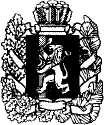 АДМИНИСТРАЦИЯ МАНСКОГО РАЙОНА КРАСНОЯРСКОГО КРАЯПОСТАНОВЛЕНИЕОб утверждении Плана мероприятий по реализации Стратегии социально-экономического развития Манского района до 2030 годаВ соответствии Федерального закона от 28.06.2014 № 172-ФЗ                                «О стратегическом планировании в Российской Федерации», закона Красноярского края от 24.12.2015 № 9-4112 «О стратегическом планировании в Красноярском крае», решения Манского районного Совета депутатов                        от 12.12.2018 года № 13-120р «Об утверждении Стратегии социально-экономического развития Манского района до 2030 года», руководствуясь                      п. 1 ст. 35 Устава Манского района администрация Манского района ПОСТАНОВЛЯЕТ: 1. Утвердить План мероприятий по реализации Стратегии социально-экономического развития Манского района до 2030 года согласно приложению.  2. План мероприятий по реализации Стратегии социально-экономического развития Манского района до 2030 года (далее - План мероприятий) считать основным механизмом мониторинга и контроля реализации Стратегии социально-экономического развития Манского района до 2030 года. 3. Определить ответственным за мониторинг, контроль исполнения, корректировку и актуализацию Плана мероприятий отдел экономики                                 и планирования финансового управления администрации Манского района. 4. Руководителям, начальникам структурных подразделений администрации Манского района, участвующим в реализации Плана мероприятий ежегодно в срок до 01 марта текущего финансового года представлять отчет о ходе реализации Плана мероприятий.  5. Руководителям, начальникам структурных подразделений администрации Манского района, участвующим в реализации Плана мероприятий своевременно направлять в отдел экономики и планирования финансового управления администрации Манского района информацию для корректировки Плана мероприятий. Глава района                                                                                   Н.Д. Козелепов  Приложениек постановлению администрации Манского районаот 16.09.2019 № 889План мероприятийпо реализации Стратегии социально-экономического развития Манского района до 2030 годаНачальник отдела экономики и планированияфинансового управления администрации Манского района	                          Н.Н. Климосенко16.09.2019с. Шалинское№ 889№№№Цели и задачи стратегии, наименование мероприятияЦели и задачи стратегии, наименование мероприятияЦели и задачи стратегии, наименование мероприятияЦели и задачи стратегии, наименование мероприятияЦели и задачи стратегии, наименование мероприятияЦели и задачи стратегии, наименование мероприятияСодержание мероприятияСодержание мероприятияСодержание мероприятияОжидаемый результат/показатель и его целевое значениеОжидаемый результат/показатель и его целевое значениеОжидаемый результат/показатель и его целевое значениеИсточник финансового/ресурсного обеспеченияИсточник финансового/ресурсного обеспеченияИсточник финансового/ресурсного обеспеченияСрок реализации мероприятияСрок реализации мероприятияСрок реализации мероприятияСрок реализации мероприятияСрок реализации мероприятияОтветственный исполнительСтратегическая цель: Устойчивое повышение качества и уровня жизни населения, на основе развития сельхозпроизводства, туризма, предпринимательства, личных подсобных хозяйств, развития сферы услуг».Стратегическая цель: Устойчивое повышение качества и уровня жизни населения, на основе развития сельхозпроизводства, туризма, предпринимательства, личных подсобных хозяйств, развития сферы услуг».Стратегическая цель: Устойчивое повышение качества и уровня жизни населения, на основе развития сельхозпроизводства, туризма, предпринимательства, личных подсобных хозяйств, развития сферы услуг».Стратегическая цель: Устойчивое повышение качества и уровня жизни населения, на основе развития сельхозпроизводства, туризма, предпринимательства, личных подсобных хозяйств, развития сферы услуг».Стратегическая цель: Устойчивое повышение качества и уровня жизни населения, на основе развития сельхозпроизводства, туризма, предпринимательства, личных подсобных хозяйств, развития сферы услуг».Стратегическая цель: Устойчивое повышение качества и уровня жизни населения, на основе развития сельхозпроизводства, туризма, предпринимательства, личных подсобных хозяйств, развития сферы услуг».Стратегическая цель: Устойчивое повышение качества и уровня жизни населения, на основе развития сельхозпроизводства, туризма, предпринимательства, личных подсобных хозяйств, развития сферы услуг».Стратегическая цель: Устойчивое повышение качества и уровня жизни населения, на основе развития сельхозпроизводства, туризма, предпринимательства, личных подсобных хозяйств, развития сферы услуг».Стратегическая цель: Устойчивое повышение качества и уровня жизни населения, на основе развития сельхозпроизводства, туризма, предпринимательства, личных подсобных хозяйств, развития сферы услуг».Стратегическая цель: Устойчивое повышение качества и уровня жизни населения, на основе развития сельхозпроизводства, туризма, предпринимательства, личных подсобных хозяйств, развития сферы услуг».Стратегическая цель: Устойчивое повышение качества и уровня жизни населения, на основе развития сельхозпроизводства, туризма, предпринимательства, личных подсобных хозяйств, развития сферы услуг».Стратегическая цель: Устойчивое повышение качества и уровня жизни населения, на основе развития сельхозпроизводства, туризма, предпринимательства, личных подсобных хозяйств, развития сферы услуг».Стратегическая цель: Устойчивое повышение качества и уровня жизни населения, на основе развития сельхозпроизводства, туризма, предпринимательства, личных подсобных хозяйств, развития сферы услуг».Стратегическая цель: Устойчивое повышение качества и уровня жизни населения, на основе развития сельхозпроизводства, туризма, предпринимательства, личных подсобных хозяйств, развития сферы услуг».Стратегическая цель: Устойчивое повышение качества и уровня жизни населения, на основе развития сельхозпроизводства, туризма, предпринимательства, личных подсобных хозяйств, развития сферы услуг».Стратегическая цель: Устойчивое повышение качества и уровня жизни населения, на основе развития сельхозпроизводства, туризма, предпринимательства, личных подсобных хозяйств, развития сферы услуг».Стратегическая цель: Устойчивое повышение качества и уровня жизни населения, на основе развития сельхозпроизводства, туризма, предпринимательства, личных подсобных хозяйств, развития сферы услуг».Стратегическая цель: Устойчивое повышение качества и уровня жизни населения, на основе развития сельхозпроизводства, туризма, предпринимательства, личных подсобных хозяйств, развития сферы услуг».Стратегическая цель: Устойчивое повышение качества и уровня жизни населения, на основе развития сельхозпроизводства, туризма, предпринимательства, личных подсобных хозяйств, развития сферы услуг».Стратегическая цель: Устойчивое повышение качества и уровня жизни населения, на основе развития сельхозпроизводства, туризма, предпринимательства, личных подсобных хозяйств, развития сферы услуг».Стратегическая цель: Устойчивое повышение качества и уровня жизни населения, на основе развития сельхозпроизводства, туризма, предпринимательства, личных подсобных хозяйств, развития сферы услуг».Стратегическая цель: Устойчивое повышение качества и уровня жизни населения, на основе развития сельхозпроизводства, туризма, предпринимательства, личных подсобных хозяйств, развития сферы услуг».Стратегическая цель: Устойчивое повышение качества и уровня жизни населения, на основе развития сельхозпроизводства, туризма, предпринимательства, личных подсобных хозяйств, развития сферы услуг».Стратегическая цель: Устойчивое повышение качества и уровня жизни населения, на основе развития сельхозпроизводства, туризма, предпринимательства, личных подсобных хозяйств, развития сферы услуг».Цель 1.  Эффективное воспроизводство человеческого капитала, способствующее росту производительности труда.Цель 1.  Эффективное воспроизводство человеческого капитала, способствующее росту производительности труда.Цель 1.  Эффективное воспроизводство человеческого капитала, способствующее росту производительности труда.Цель 1.  Эффективное воспроизводство человеческого капитала, способствующее росту производительности труда.Цель 1.  Эффективное воспроизводство человеческого капитала, способствующее росту производительности труда.Цель 1.  Эффективное воспроизводство человеческого капитала, способствующее росту производительности труда.Цель 1.  Эффективное воспроизводство человеческого капитала, способствующее росту производительности труда.Цель 1.  Эффективное воспроизводство человеческого капитала, способствующее росту производительности труда.Цель 1.  Эффективное воспроизводство человеческого капитала, способствующее росту производительности труда.Цель 1.  Эффективное воспроизводство человеческого капитала, способствующее росту производительности труда.Цель 1.  Эффективное воспроизводство человеческого капитала, способствующее росту производительности труда.Цель 1.  Эффективное воспроизводство человеческого капитала, способствующее росту производительности труда.Цель 1.  Эффективное воспроизводство человеческого капитала, способствующее росту производительности труда.Цель 1.  Эффективное воспроизводство человеческого капитала, способствующее росту производительности труда.Цель 1.  Эффективное воспроизводство человеческого капитала, способствующее росту производительности труда.Цель 1.  Эффективное воспроизводство человеческого капитала, способствующее росту производительности труда.Цель 1.  Эффективное воспроизводство человеческого капитала, способствующее росту производительности труда.Цель 1.  Эффективное воспроизводство человеческого капитала, способствующее росту производительности труда.Цель 1.  Эффективное воспроизводство человеческого капитала, способствующее росту производительности труда.Цель 1.  Эффективное воспроизводство человеческого капитала, способствующее росту производительности труда.Цель 1.  Эффективное воспроизводство человеческого капитала, способствующее росту производительности труда.Цель 1.  Эффективное воспроизводство человеческого капитала, способствующее росту производительности труда.Цель 1.  Эффективное воспроизводство человеческого капитала, способствующее росту производительности труда.Цель 1.  Эффективное воспроизводство человеческого капитала, способствующее росту производительности труда.Цель 1.1. Обеспечение высокого качества образования, соответствующего потребностям граждан района.Цель 1.1. Обеспечение высокого качества образования, соответствующего потребностям граждан района.Цель 1.1. Обеспечение высокого качества образования, соответствующего потребностям граждан района.Цель 1.1. Обеспечение высокого качества образования, соответствующего потребностям граждан района.Цель 1.1. Обеспечение высокого качества образования, соответствующего потребностям граждан района.Цель 1.1. Обеспечение высокого качества образования, соответствующего потребностям граждан района.Цель 1.1. Обеспечение высокого качества образования, соответствующего потребностям граждан района.Цель 1.1. Обеспечение высокого качества образования, соответствующего потребностям граждан района.Цель 1.1. Обеспечение высокого качества образования, соответствующего потребностям граждан района.Цель 1.1. Обеспечение высокого качества образования, соответствующего потребностям граждан района.Цель 1.1. Обеспечение высокого качества образования, соответствующего потребностям граждан района.Цель 1.1. Обеспечение высокого качества образования, соответствующего потребностям граждан района.Цель 1.1. Обеспечение высокого качества образования, соответствующего потребностям граждан района.Цель 1.1. Обеспечение высокого качества образования, соответствующего потребностям граждан района.Цель 1.1. Обеспечение высокого качества образования, соответствующего потребностям граждан района.Цель 1.1. Обеспечение высокого качества образования, соответствующего потребностям граждан района.Цель 1.1. Обеспечение высокого качества образования, соответствующего потребностям граждан района.Цель 1.1. Обеспечение высокого качества образования, соответствующего потребностям граждан района.Цель 1.1. Обеспечение высокого качества образования, соответствующего потребностям граждан района.Цель 1.1. Обеспечение высокого качества образования, соответствующего потребностям граждан района.Цель 1.1. Обеспечение высокого качества образования, соответствующего потребностям граждан района.Цель 1.1. Обеспечение высокого качества образования, соответствующего потребностям граждан района.Цель 1.1. Обеспечение высокого качества образования, соответствующего потребностям граждан района.Цель 1.1. Обеспечение высокого качества образования, соответствующего потребностям граждан района.1 этап (2019-2021годы)1 этап (2019-2021годы)1 этап (2019-2021годы)1 этап (2019-2021годы)1 этап (2019-2021годы)1 этап (2019-2021годы)1 этап (2019-2021годы)1 этап (2019-2021годы)1 этап (2019-2021годы)1 этап (2019-2021годы)1 этап (2019-2021годы)1 этап (2019-2021годы)1 этап (2019-2021годы)1 этап (2019-2021годы)1 этап (2019-2021годы)1 этап (2019-2021годы)1 этап (2019-2021годы)1 этап (2019-2021годы)1 этап (2019-2021годы)1 этап (2019-2021годы)1 этап (2019-2021годы)1 этап (2019-2021годы)1 этап (2019-2021годы)1 этап (2019-2021годы)Задача 1. Обеспечение доступности дошкольного, начального, основного, среднего, общего и дополнительного образования.Задача 1. Обеспечение доступности дошкольного, начального, основного, среднего, общего и дополнительного образования.Задача 1. Обеспечение доступности дошкольного, начального, основного, среднего, общего и дополнительного образования.Задача 1. Обеспечение доступности дошкольного, начального, основного, среднего, общего и дополнительного образования.Задача 1. Обеспечение доступности дошкольного, начального, основного, среднего, общего и дополнительного образования.Задача 1. Обеспечение доступности дошкольного, начального, основного, среднего, общего и дополнительного образования.Задача 1. Обеспечение доступности дошкольного, начального, основного, среднего, общего и дополнительного образования.Задача 1. Обеспечение доступности дошкольного, начального, основного, среднего, общего и дополнительного образования.Задача 1. Обеспечение доступности дошкольного, начального, основного, среднего, общего и дополнительного образования.Задача 1. Обеспечение доступности дошкольного, начального, основного, среднего, общего и дополнительного образования.Задача 1. Обеспечение доступности дошкольного, начального, основного, среднего, общего и дополнительного образования.Задача 1. Обеспечение доступности дошкольного, начального, основного, среднего, общего и дополнительного образования.Задача 1. Обеспечение доступности дошкольного, начального, основного, среднего, общего и дополнительного образования.Задача 1. Обеспечение доступности дошкольного, начального, основного, среднего, общего и дополнительного образования.Задача 1. Обеспечение доступности дошкольного, начального, основного, среднего, общего и дополнительного образования.Задача 1. Обеспечение доступности дошкольного, начального, основного, среднего, общего и дополнительного образования.Задача 1. Обеспечение доступности дошкольного, начального, основного, среднего, общего и дополнительного образования.Задача 1. Обеспечение доступности дошкольного, начального, основного, среднего, общего и дополнительного образования.Задача 1. Обеспечение доступности дошкольного, начального, основного, среднего, общего и дополнительного образования.Задача 1. Обеспечение доступности дошкольного, начального, основного, среднего, общего и дополнительного образования.Задача 1. Обеспечение доступности дошкольного, начального, основного, среднего, общего и дополнительного образования.Задача 1. Обеспечение доступности дошкольного, начального, основного, среднего, общего и дополнительного образования.Задача 1. Обеспечение доступности дошкольного, начального, основного, среднего, общего и дополнительного образования.Задача 1. Обеспечение доступности дошкольного, начального, основного, среднего, общего и дополнительного образования.1.1.1.Мероприятие«Повышениедоступности и качества дошкольного образования»Мероприятие«Повышениедоступности и качества дошкольного образования»Мероприятие«Повышениедоступности и качества дошкольного образования»Мероприятие«Повышениедоступности и качества дошкольного образования»Мероприятие«Повышениедоступности и качества дошкольного образования»Мероприятие«Повышениедоступности и качества дошкольного образования»1.1.Улучшение качестваорганизации предоставленияобщедоступного ибесплатного образования поосновным образовательнымпрограммам в ДОУ1.1.Улучшение качестваорганизации предоставленияобщедоступного ибесплатного образования поосновным образовательнымпрограммам в ДОУ1.1.Улучшение качестваорганизации предоставленияобщедоступного ибесплатного образования поосновным образовательнымпрограммам в ДОУРазвитиедошкольногообразованияв МанскоммуниципальномрайонеРазвитиедошкольногообразованияв МанскоммуниципальномрайонеРазвитиедошкольногообразованияв Манскоммуниципальномрайоне2019-2021гг.2019-2021гг.2019-2021гг.2019-2021гг.2019-2021гг.Управление образования администрации Манского района.1.1.1.Мероприятие«Повышениедоступности и качества дошкольного образования»Мероприятие«Повышениедоступности и качества дошкольного образования»Мероприятие«Повышениедоступности и качества дошкольного образования»Мероприятие«Повышениедоступности и качества дошкольного образования»Мероприятие«Повышениедоступности и качества дошкольного образования»Мероприятие«Повышениедоступности и качества дошкольного образования»1.2. Улучшение условий дляобеспечения детей услугамидошкольного образования(своевременное проведениеремонтов зданий и помещенийДОУ, приобретениенеобходимой мебели)1.2. Улучшение условий дляобеспечения детей услугамидошкольного образования(своевременное проведениеремонтов зданий и помещенийДОУ, приобретениенеобходимой мебели)1.2. Улучшение условий дляобеспечения детей услугамидошкольного образования(своевременное проведениеремонтов зданий и помещенийДОУ, приобретениенеобходимой мебели)Развитиедошкольногообразованияв МанскоммуниципальномрайонеРазвитиедошкольногообразованияв МанскоммуниципальномрайонеРазвитиедошкольногообразованияв Манскоммуниципальномрайоне2019-2021гг.2019-2021гг.2019-2021гг.2019-2021гг.2019-2021гг.Управление образования администрации Манского района.1.3.Создание условий дляраннего развития детей ввозрасте до 3-х лет1.3.Создание условий дляраннего развития детей ввозрасте до 3-х лет1.3.Создание условий дляраннего развития детей ввозрасте до 3-х летРазвитиедошкольногообразованияв Манскоммуниципальномрайоне.Развитиедошкольногообразованияв Манскоммуниципальномрайоне.Развитиедошкольногообразованияв Манскоммуниципальномрайоне.2019-2021гг.2019-2021гг.2019-2021гг.2019-2021гг.2019-2021гг.Управление образования администрации Манского района.1.4.Реализация программыпсихолого-педагогической,методической иконсультативной помощиродителям детей, получающихобразование в семье1.4.Реализация программыпсихолого-педагогической,методической иконсультативной помощиродителям детей, получающихобразование в семье1.4.Реализация программыпсихолого-педагогической,методической иконсультативной помощиродителям детей, получающихобразование в семьеРазвитиедошкольногообразованияв Манскоммуниципальномрайоне.Развитиедошкольногообразованияв Манскоммуниципальномрайоне.Развитиедошкольногообразованияв Манскоммуниципальномрайоне.2019-2021гг.2019-2021гг.2019-2021гг.2019-2021гг.2019-2021гг.Управление образования администрации Манского района.1.5.Капитальный ремонт кровли МБДОУ детский сад «Колосок» п. Первоманск.1.5.Капитальный ремонт кровли МБДОУ детский сад «Колосок» п. Первоманск.1.5.Капитальный ремонт кровли МБДОУ детский сад «Колосок» п. Первоманск.Создание комфортных условий  для работы сотрудников и детей, посещающих детский сад.Создание комфортных условий  для работы сотрудников и детей, посещающих детский сад.Создание комфортных условий  для работы сотрудников и детей, посещающих детский сад.Краевой бюджет – 4 481,445 тыс. руб.районный  бюджет  – 45,318 тыс. руб.Внебюджетные источники - 5 тысяч рублей.Краевой бюджет – 4 481,445 тыс. руб.районный  бюджет  – 45,318 тыс. руб.Внебюджетные источники - 5 тысяч рублей.Краевой бюджет – 4 481,445 тыс. руб.районный  бюджет  – 45,318 тыс. руб.Внебюджетные источники - 5 тысяч рублей.2019-2020 гг.2019-2020 гг.2019-2020 гг.2019-2020 гг.2019-2020 гг.Управление образования администрации Манского района1.6.Ремонт ограждения детского сада «Ручеёк» п. Камарчага.1.6.Ремонт ограждения детского сада «Ручеёк» п. Камарчага.1.6.Ремонт ограждения детского сада «Ручеёк» п. Камарчага.Создание комфортных условий  для работы сотрудников и детей, посещающих детский сад.Создание комфортных условий  для работы сотрудников и детей, посещающих детский сад.Создание комфортных условий  для работы сотрудников и детей, посещающих детский сад.Внебюджетный источник-  Внебюджетный источник-  Внебюджетный источник-  2019 год2019 год2019 год2019 год2019 годУправление образования администрации Манского района1.7. Капитальный ремонт отопления детского сада «Тополёк» Нижняя – Есауловка1.7. Капитальный ремонт отопления детского сада «Тополёк» Нижняя – Есауловка1.7. Капитальный ремонт отопления детского сада «Тополёк» Нижняя – ЕсауловкаСоздание комфортных условий  для работы сотрудников и детей, посещающих детский сад.Создание комфортных условий  для работы сотрудников и детей, посещающих детский сад.Создание комфортных условий  для работы сотрудников и детей, посещающих детский сад.Районный бюджет– 1708  тыс. руб.Районный бюджет– 1708  тыс. руб.Районный бюджет– 1708  тыс. руб.2019г.2019г.2019г.2019г.2019г.Управление образования администрации Манского района1.8. Разработка ПСД для проведения капитального ремонта здания МБДОУ детского сада «Ручеек» в п. Камарчага.1.8. Разработка ПСД для проведения капитального ремонта здания МБДОУ детского сада «Ручеек» в п. Камарчага.1.8. Разработка ПСД для проведения капитального ремонта здания МБДОУ детского сада «Ручеек» в п. Камарчага.Создание комфортных условий для получения дошкольного, 
образования.Создание комфортных условий для получения дошкольного, 
образования.Создание комфортных условий для получения дошкольного, 
образования.Районный бюджет или краевой бюджет 400,0 тыс. руб.Районный бюджет или краевой бюджет 400,0 тыс. руб.Районный бюджет или краевой бюджет 400,0 тыс. руб.2021 год2021 год2021 год2021 год2021 годУправление образования администрации Манского района.2.2.2.Мероприятие«Повышениедоступности и качества общего идополнительного образования»Мероприятие«Повышениедоступности и качества общего идополнительного образования»Мероприятие«Повышениедоступности и качества общего идополнительного образования»Мероприятие«Повышениедоступности и качества общего идополнительного образования»Мероприятие«Повышениедоступности и качества общего идополнительного образования»Мероприятие«Повышениедоступности и качества общего идополнительного образования»2.1.Организацияпредоставленияобщедоступного ибесплатного начальногообщего, основного общего по основным образовательнымпрограммам в ОУ2.1.Организацияпредоставленияобщедоступного ибесплатного начальногообщего, основного общего по основным образовательнымпрограммам в ОУ2.1.Организацияпредоставленияобщедоступного ибесплатного начальногообщего, основного общего по основным образовательнымпрограммам в ОУОбеспечениедеятельностиучрежденийобщегои дополнительногообразования дляпредоставленияобразовательных услугОбеспечениедеятельностиучрежденийобщегои дополнительногообразования дляпредоставленияобразовательных услугОбеспечениедеятельностиучрежденийобщегои дополнительногообразования дляпредоставленияобразовательных услуг2019 - 2021гг.2019 - 2021гг.2019 - 2021гг.2019 - 2021гг.2019 - 2021гг.Управление образования администрации Манского района, общеобразовательные школы.2.2.2.Мероприятие«Повышениедоступности и качества общего идополнительного образования»Мероприятие«Повышениедоступности и качества общего идополнительного образования»Мероприятие«Повышениедоступности и качества общего идополнительного образования»Мероприятие«Повышениедоступности и качества общего идополнительного образования»Мероприятие«Повышениедоступности и качества общего идополнительного образования»Мероприятие«Повышениедоступности и качества общего идополнительного образования»Капитальный ремонт электропроводки в муниципальном бюджетном общеобразовательном учреждении « Нижне-Есауловская средняя школа»Капитальный ремонт электропроводки в муниципальном бюджетном общеобразовательном учреждении « Нижне-Есауловская средняя школа»Капитальный ремонт электропроводки в муниципальном бюджетном общеобразовательном учреждении « Нижне-Есауловская средняя школа»создание комфортных условий  для работы сотрудников и обучения учащихся муниципального бюджетного общеобразовательного учреждения.создание комфортных условий  для работы сотрудников и обучения учащихся муниципального бюджетного общеобразовательного учреждения.создание комфортных условий  для работы сотрудников и обучения учащихся муниципального бюджетного общеобразовательного учреждения.Краевой бюджет – 3245,693  тыс. руб.Районный бюджет –  32,886  тыс. руб.Внебюджетный  источник – 10 тыс. руб.Краевой бюджет – 3245,693  тыс. руб.Районный бюджет –  32,886  тыс. руб.Внебюджетный  источник – 10 тыс. руб.Краевой бюджет – 3245,693  тыс. руб.Районный бюджет –  32,886  тыс. руб.Внебюджетный  источник – 10 тыс. руб.2019 - 2021гг.2019 - 2021гг.2019 - 2021гг.2019 - 2021гг.2019 - 2021гг.Управление образования администрации Манского района, общеобразовательные школы.2.2.2.Мероприятие«Повышениедоступности и качества общего идополнительного образования»Мероприятие«Повышениедоступности и качества общего идополнительного образования»Мероприятие«Повышениедоступности и качества общего идополнительного образования»Мероприятие«Повышениедоступности и качества общего идополнительного образования»Мероприятие«Повышениедоступности и качества общего идополнительного образования»Мероприятие«Повышениедоступности и качества общего идополнительного образования»2.3.Ремонт кровли спортивного зала МБОУ «Орешенская ОШ».2.3.Ремонт кровли спортивного зала МБОУ «Орешенская ОШ».2.3.Ремонт кровли спортивного зала МБОУ «Орешенская ОШ».Сохранение целостности конструкции спортзала школы и обеспечение  возможности реализации общеобразовательных программ начального и основного общего образования, реализация работы ФСК на базе школы.Сохранение целостности конструкции спортзала школы и обеспечение  возможности реализации общеобразовательных программ начального и основного общего образования, реализация работы ФСК на базе школы.Сохранение целостности конструкции спортзала школы и обеспечение  возможности реализации общеобразовательных программ начального и основного общего образования, реализация работы ФСК на базе школы.Краевой бюджет – 265,639 тыс. руб.Районный бюджет – 2,734 тыс. руб.Краевой бюджет – 265,639 тыс. руб.Районный бюджет – 2,734 тыс. руб.Краевой бюджет – 265,639 тыс. руб.Районный бюджет – 2,734 тыс. руб.2019 - 2021гг.2019 - 2021гг.2019 - 2021гг.2019 - 2021гг.2019 - 2021гг.Управление образования администрации Манского района, общеобразовательные школы.2.2.2.Мероприятие«Повышениедоступности и качества общего идополнительного образования»Мероприятие«Повышениедоступности и качества общего идополнительного образования»Мероприятие«Повышениедоступности и качества общего идополнительного образования»Мероприятие«Повышениедоступности и качества общего идополнительного образования»Мероприятие«Повышениедоступности и качества общего идополнительного образования»Мероприятие«Повышениедоступности и качества общего идополнительного образования»2.4.Строительство спортивной площадки МБОУ «Первоманская СШ»2.4.Строительство спортивной площадки МБОУ «Первоманская СШ»2.4.Строительство спортивной площадки МБОУ «Первоманская СШ»Совершенствование системы физкультурных и спортивных мероприятий для всех категорий обучающихся и населенияСовершенствование системы физкультурных и спортивных мероприятий для всех категорий обучающихся и населенияСовершенствование системы физкультурных и спортивных мероприятий для всех категорий обучающихся и населенияКраевой бюджет- 1867,115 тыс. рублей. Районный бюджет: 18,910 тыс. рублей.Краевой бюджет- 1867,115 тыс. рублей. Районный бюджет: 18,910 тыс. рублей.Краевой бюджет- 1867,115 тыс. рублей. Районный бюджет: 18,910 тыс. рублей.2019 - 2021гг.2019 - 2021гг.2019 - 2021гг.2019 - 2021гг.2019 - 2021гг.Управление образования администрации Манского района, общеобразовательные школы.2.5.Строительство спортивной площадки МБОУ «Выезжелогская СШ»2.5.Строительство спортивной площадки МБОУ «Выезжелогская СШ»2.5.Строительство спортивной площадки МБОУ «Выезжелогская СШ»Совершенствование системы физкультурных и спортивных мероприятий для всех категорий обучающихся и населенияСовершенствование системы физкультурных и спортивных мероприятий для всех категорий обучающихся и населенияСовершенствование системы физкультурных и спортивных мероприятий для всех категорий обучающихся и населенияКраевой бюджет- 1867,115 тыс. рублей. Районный бюджет: 18,910 тыс. рублей.Краевой бюджет- 1867,115 тыс. рублей. Районный бюджет: 18,910 тыс. рублей.Краевой бюджет- 1867,115 тыс. рублей. Районный бюджет: 18,910 тыс. рублей.2020 - 2022гг.2020 - 2022гг.2020 - 2022гг.2020 - 2022гг.2020 - 2022гг.Управление образования администрации Манского района, общеобразовательные школы.2.6. Строительство здания МБОУ «Большеунгутской СОШ».2.6. Строительство здания МБОУ «Большеунгутской СОШ».2.6. Строительство здания МБОУ «Большеунгутской СОШ».Создание комфортных условий для получения начального и общего образования.Создание комфортных условий для получения начального и общего образования.Создание комфортных условий для получения начального и общего образования.Краевой бюджет - 56500 тыс. руб.Краевой бюджет - 56500 тыс. руб.Краевой бюджет - 56500 тыс. руб.2019 год.2019 год.2019 год.2019 год.2019 год.Управление образования администрации Манского района.2.7. Строительство школы – детского сада на 50 учащихся и 30 воспитанников в с. Тертеж2.7. Строительство школы – детского сада на 50 учащихся и 30 воспитанников в с. Тертеж2.7. Строительство школы – детского сада на 50 учащихся и 30 воспитанников в с. ТертежСоздание комфортных условий для получения дошкольного, 
начального и общего образованияСоздание комфортных условий для получения дошкольного, 
начального и общего образованияСоздание комфортных условий для получения дошкольного, 
начального и общего образованияКраевой бюджет – 148000 тысяч рублей.Краевой бюджет – 148000 тысяч рублей.Краевой бюджет – 148000 тысяч рублей.Совершенствование системы физкультурных и спортивных мероприятий для всех категорий обучающихся и населенияСовершенствование системы физкультурных и спортивных мероприятий для всех категорий обучающихся и населенияСовершенствование системы физкультурных и спортивных мероприятий для всех категорий обучающихся и населенияСовершенствование системы физкультурных и спортивных мероприятий для всех категорий обучающихся и населенияСовершенствование системы физкультурных и спортивных мероприятий для всех категорий обучающихся и населенияКраевой бюджет- 1867,115 тыс. рублей. Районный бюджет: 18,910 тыс. рублей. 2021гг.Управление образования администрации Манского района, общеобразовательные школы.2.8.Установка системы контроля доступа 
в образовательных учреждениях:- Выезжелогская ОШ- Орешенская ОШ2.8.Установка системы контроля доступа 
в образовательных учреждениях:- Выезжелогская ОШ- Орешенская ОШ2.8.Установка системы контроля доступа 
в образовательных учреждениях:- Выезжелогская ОШ- Орешенская ОШОбеспечение безопасности проведения учебного процесса.Обеспечение безопасности проведения учебного процесса.Обеспечение безопасности проведения учебного процесса.Районный бюджет – 297,0 тыс. руб.Районный бюджет – 297,0 тыс. руб.Районный бюджет – 297,0 тыс. руб.2019 год.2019 год.2019 год.2019 год.2019 год.Управление образования администрации Манского района.2.9. Капитальный ремонт МБОУ "Шалинская СШ №1"2.9. Капитальный ремонт МБОУ "Шалинская СШ №1"2.9. Капитальный ремонт МБОУ "Шалинская СШ №1"Улучшение условий и качества обучения  детей.Улучшение условий и качества обучения  детей.Улучшение условий и качества обучения  детей.Краевой бюджет - 38531 тыс. руб.  Районный бюджет- 389 тыс. руб. Краевой бюджет - 38531 тыс. руб.  Районный бюджет- 389 тыс. руб. Краевой бюджет - 38531 тыс. руб.  Районный бюджет- 389 тыс. руб. 2019-2021гг.2019-2021гг.2019-2021гг.2019-2021гг.2019-2021гг.Управление образования администрации Манского района.2 этап (2022-2025годы)2 этап (2022-2025годы)2 этап (2022-2025годы)2 этап (2022-2025годы)2 этап (2022-2025годы)2 этап (2022-2025годы)2 этап (2022-2025годы)2 этап (2022-2025годы)2 этап (2022-2025годы)2 этап (2022-2025годы)2 этап (2022-2025годы)2 этап (2022-2025годы)2 этап (2022-2025годы)2 этап (2022-2025годы)2 этап (2022-2025годы)2 этап (2022-2025годы)2 этап (2022-2025годы)2 этап (2022-2025годы)2 этап (2022-2025годы)2 этап (2022-2025годы)2 этап (2022-2025годы)2 этап (2022-2025годы)2 этап (2022-2025годы)2 этап (2022-2025годы)Задача 1. Обеспечение доступности дошкольного, начального, основного, среднего,  общего и дополнительного образования.Задача 1. Обеспечение доступности дошкольного, начального, основного, среднего,  общего и дополнительного образования.Задача 1. Обеспечение доступности дошкольного, начального, основного, среднего,  общего и дополнительного образования.Задача 1. Обеспечение доступности дошкольного, начального, основного, среднего,  общего и дополнительного образования.Задача 1. Обеспечение доступности дошкольного, начального, основного, среднего,  общего и дополнительного образования.Задача 1. Обеспечение доступности дошкольного, начального, основного, среднего,  общего и дополнительного образования.Задача 1. Обеспечение доступности дошкольного, начального, основного, среднего,  общего и дополнительного образования.Задача 1. Обеспечение доступности дошкольного, начального, основного, среднего,  общего и дополнительного образования.Задача 1. Обеспечение доступности дошкольного, начального, основного, среднего,  общего и дополнительного образования.Задача 1. Обеспечение доступности дошкольного, начального, основного, среднего,  общего и дополнительного образования.Задача 1. Обеспечение доступности дошкольного, начального, основного, среднего,  общего и дополнительного образования.Задача 1. Обеспечение доступности дошкольного, начального, основного, среднего,  общего и дополнительного образования.Задача 1. Обеспечение доступности дошкольного, начального, основного, среднего,  общего и дополнительного образования.Задача 1. Обеспечение доступности дошкольного, начального, основного, среднего,  общего и дополнительного образования.Задача 1. Обеспечение доступности дошкольного, начального, основного, среднего,  общего и дополнительного образования.Задача 1. Обеспечение доступности дошкольного, начального, основного, среднего,  общего и дополнительного образования.Задача 1. Обеспечение доступности дошкольного, начального, основного, среднего,  общего и дополнительного образования.Задача 1. Обеспечение доступности дошкольного, начального, основного, среднего,  общего и дополнительного образования.Задача 1. Обеспечение доступности дошкольного, начального, основного, среднего,  общего и дополнительного образования.Задача 1. Обеспечение доступности дошкольного, начального, основного, среднего,  общего и дополнительного образования.Задача 1. Обеспечение доступности дошкольного, начального, основного, среднего,  общего и дополнительного образования.Задача 1. Обеспечение доступности дошкольного, начального, основного, среднего,  общего и дополнительного образования.Задача 1. Обеспечение доступности дошкольного, начального, основного, среднего,  общего и дополнительного образования.Задача 1. Обеспечение доступности дошкольного, начального, основного, среднего,  общего и дополнительного образования.1111МероприятиеМероприятие«Повышениедоступности и качества дошкольного образования»МероприятиеМероприятие«Повышениедоступности и качества дошкольного образования»МероприятиеМероприятие«Повышениедоступности и качества дошкольного образования»МероприятиеМероприятие«Повышениедоступности и качества дошкольного образования»МероприятиеМероприятие«Повышениедоступности и качества дошкольного образования»1.1.Улучшение качестваорганизации предоставленияобщедоступного ибесплатного образования поосновным образовательнымпрограммам в ДОУ1.1.Улучшение качестваорганизации предоставленияобщедоступного ибесплатного образования поосновным образовательнымпрограммам в ДОУ1.1.Улучшение качестваорганизации предоставленияобщедоступного ибесплатного образования поосновным образовательнымпрограммам в ДОУ1.1.Улучшение качестваорганизации предоставленияобщедоступного ибесплатного образования поосновным образовательнымпрограммам в ДОУРазвитиедошкольногообразованияв МанскоммуниципальномрайонеРазвитиедошкольногообразованияв Манскоммуниципальномрайоне2022-2025гг.2022-2025гг.Управление образования администрации Манского района.Управление образования администрации Манского района.МероприятиеМероприятие«Повышениедоступности и качества дошкольного образования»МероприятиеМероприятие«Повышениедоступности и качества дошкольного образования»МероприятиеМероприятие«Повышениедоступности и качества дошкольного образования»МероприятиеМероприятие«Повышениедоступности и качества дошкольного образования»МероприятиеМероприятие«Повышениедоступности и качества дошкольного образования»1.2. Улучшение условий дляобеспечения детей услугамидошкольного образования(своевременное проведениеремонтов зданий и помещенийДОУ, приобретениенеобходимой мебели)1.2. Улучшение условий дляобеспечения детей услугамидошкольного образования(своевременное проведениеремонтов зданий и помещенийДОУ, приобретениенеобходимой мебели)1.2. Улучшение условий дляобеспечения детей услугамидошкольного образования(своевременное проведениеремонтов зданий и помещенийДОУ, приобретениенеобходимой мебели)1.2. Улучшение условий дляобеспечения детей услугамидошкольного образования(своевременное проведениеремонтов зданий и помещенийДОУ, приобретениенеобходимой мебели)Развитиедошкольногообразованияв МанскоммуниципальномрайонеРазвитиедошкольногообразованияв Манскоммуниципальномрайоне2022-2025гг.2022-2025гг.Управление образования администрации Манского района.Управление образования администрации Манского района.МероприятиеМероприятие«Повышениедоступности и качества дошкольного образования»МероприятиеМероприятие«Повышениедоступности и качества дошкольного образования»МероприятиеМероприятие«Повышениедоступности и качества дошкольного образования»МероприятиеМероприятие«Повышениедоступности и качества дошкольного образования»МероприятиеМероприятие«Повышениедоступности и качества дошкольного образования»1.3.Создание условий дляраннего развития детей ввозрасте до 3-х лет1.3.Создание условий дляраннего развития детей ввозрасте до 3-х лет1.3.Создание условий дляраннего развития детей ввозрасте до 3-х лет1.3.Создание условий дляраннего развития детей ввозрасте до 3-х летРазвитиедошкольногообразованияв Манскоммуниципальномрайоне.Развитиедошкольногообразованияв Манскоммуниципальномрайоне.2022-2025гг.2022-2025гг.Управление образования администрации Манского района.Управление образования администрации Манского района.МероприятиеМероприятие«Повышениедоступности и качества дошкольного образования»МероприятиеМероприятие«Повышениедоступности и качества дошкольного образования»МероприятиеМероприятие«Повышениедоступности и качества дошкольного образования»МероприятиеМероприятие«Повышениедоступности и качества дошкольного образования»МероприятиеМероприятие«Повышениедоступности и качества дошкольного образования»1.4.Реализация программыпсихолого-педагогической,методической иконсультативной помощиродителям детей, получающихобразование в семье1.4.Реализация программыпсихолого-педагогической,методической иконсультативной помощиродителям детей, получающихобразование в семье1.4.Реализация программыпсихолого-педагогической,методической иконсультативной помощиродителям детей, получающихобразование в семье1.4.Реализация программыпсихолого-педагогической,методической иконсультативной помощиродителям детей, получающихобразование в семьеРазвитиедошкольногообразованияв Манскоммуниципальномрайоне.Развитиедошкольногообразованияв Манскоммуниципальномрайоне.2022-2025гг.2022-2025гг.Управление образования администрации Манского района.Управление образования администрации Манского района.МероприятиеМероприятие«Повышениедоступности и качества дошкольного образования»МероприятиеМероприятие«Повышениедоступности и качества дошкольного образования»МероприятиеМероприятие«Повышениедоступности и качества дошкольного образования»МероприятиеМероприятие«Повышениедоступности и качества дошкольного образования»МероприятиеМероприятие«Повышениедоступности и качества дошкольного образования»1.5. Проведение капитального ремонта здания МБДОУ детского сада «Ручеек» в п. Камарчага. 1.5. Проведение капитального ремонта здания МБДОУ детского сада «Ручеек» в п. Камарчага. 1.5. Проведение капитального ремонта здания МБДОУ детского сада «Ручеек» в п. Камарчага. 1.5. Проведение капитального ремонта здания МБДОУ детского сада «Ручеек» в п. Камарчага. Улучшение условий и качества обучения детей.Улучшение условий и качества обучения детей.Краевой бюджет - 13550 тыс. руб.  Районный бюджет- 135 тыс. руб.Краевой бюджет - 13550 тыс. руб.  Районный бюджет- 135 тыс. руб.Краевой бюджет - 13550 тыс. руб.  Районный бюджет- 135 тыс. руб.Краевой бюджет - 13550 тыс. руб.  Районный бюджет- 135 тыс. руб.Краевой бюджет - 13550 тыс. руб.  Районный бюджет- 135 тыс. руб.2022-2025гг.2022-2025гг.Управление образования администрации Манского района.Управление образования администрации Манского района.2222Мероприятие«Повышениедоступности и качества общего идополнительного образования»Мероприятие«Повышениедоступности и качества общего идополнительного образования»Мероприятие«Повышениедоступности и качества общего идополнительного образования»Мероприятие«Повышениедоступности и качества общего идополнительного образования»Мероприятие«Повышениедоступности и качества общего идополнительного образования»2.1.Организацияпредоставленияобщедоступного ибесплатного начальногообщего, основного общего по основным образовательнымпрограммам в ОУ2.1.Организацияпредоставленияобщедоступного ибесплатного начальногообщего, основного общего по основным образовательнымпрограммам в ОУ2.1.Организацияпредоставленияобщедоступного ибесплатного начальногообщего, основного общего по основным образовательнымпрограммам в ОУ2.1.Организацияпредоставленияобщедоступного ибесплатного начальногообщего, основного общего по основным образовательнымпрограммам в ОУОбеспечениедеятельностиучрежденийобщегои дополнительногообразования дляпредоставленияобразовательных услугОбеспечениедеятельностиучрежденийобщегои дополнительногообразования дляпредоставленияобразовательных услуг2022-2025гг.2022-2025гг.Управление образования администрации Манского района.Управление образования администрации Манского района.2.2.Строительство нового здания МБОУ "Нарвинская СШ им. В.И. Круглова"2.2.Строительство нового здания МБОУ "Нарвинская СШ им. В.И. Круглова"2.2.Строительство нового здания МБОУ "Нарвинская СШ им. В.И. Круглова"2.2.Строительство нового здания МБОУ "Нарвинская СШ им. В.И. Круглова"Улучшение условий и качества обучения детей.Улучшение условий и качества обучения детей.2022-2025гг.2022-2025гг.Управление образования администрации Манского района.Управление образования администрации Манского района.2.3.Строительство нового здания МБОУ "Колбинская СШ»2.3.Строительство нового здания МБОУ "Колбинская СШ»2.3.Строительство нового здания МБОУ "Колбинская СШ»2.3.Строительство нового здания МБОУ "Колбинская СШ»Улучшение условий и качества обучения детей.Улучшение условий и качества обучения детей.2023-20252023-2025Управление образования администрации Манского района.Управление образования администрации Манского района.3 этап (2026-2030 год)3 этап (2026-2030 год)3 этап (2026-2030 год)3 этап (2026-2030 год)3 этап (2026-2030 год)3 этап (2026-2030 год)3 этап (2026-2030 год)3 этап (2026-2030 год)3 этап (2026-2030 год)3 этап (2026-2030 год)3 этап (2026-2030 год)3 этап (2026-2030 год)3 этап (2026-2030 год)3 этап (2026-2030 год)3 этап (2026-2030 год)3 этап (2026-2030 год)3 этап (2026-2030 год)3 этап (2026-2030 год)3 этап (2026-2030 год)3 этап (2026-2030 год)3 этап (2026-2030 год)3 этап (2026-2030 год)3 этап (2026-2030 год)3 этап (2026-2030 год)Задача 1. Обеспечение доступности дошкольного, начального, основного, среднего, общего и дополнительного образования.Задача 1. Обеспечение доступности дошкольного, начального, основного, среднего, общего и дополнительного образования.Задача 1. Обеспечение доступности дошкольного, начального, основного, среднего, общего и дополнительного образования.Задача 1. Обеспечение доступности дошкольного, начального, основного, среднего, общего и дополнительного образования.Задача 1. Обеспечение доступности дошкольного, начального, основного, среднего, общего и дополнительного образования.Задача 1. Обеспечение доступности дошкольного, начального, основного, среднего, общего и дополнительного образования.Задача 1. Обеспечение доступности дошкольного, начального, основного, среднего, общего и дополнительного образования.Задача 1. Обеспечение доступности дошкольного, начального, основного, среднего, общего и дополнительного образования.Задача 1. Обеспечение доступности дошкольного, начального, основного, среднего, общего и дополнительного образования.Задача 1. Обеспечение доступности дошкольного, начального, основного, среднего, общего и дополнительного образования.Задача 1. Обеспечение доступности дошкольного, начального, основного, среднего, общего и дополнительного образования.Задача 1. Обеспечение доступности дошкольного, начального, основного, среднего, общего и дополнительного образования.Задача 1. Обеспечение доступности дошкольного, начального, основного, среднего, общего и дополнительного образования.Задача 1. Обеспечение доступности дошкольного, начального, основного, среднего, общего и дополнительного образования.Задача 1. Обеспечение доступности дошкольного, начального, основного, среднего, общего и дополнительного образования.Задача 1. Обеспечение доступности дошкольного, начального, основного, среднего, общего и дополнительного образования.Задача 1. Обеспечение доступности дошкольного, начального, основного, среднего, общего и дополнительного образования.Задача 1. Обеспечение доступности дошкольного, начального, основного, среднего, общего и дополнительного образования.Задача 1. Обеспечение доступности дошкольного, начального, основного, среднего, общего и дополнительного образования.Задача 1. Обеспечение доступности дошкольного, начального, основного, среднего, общего и дополнительного образования.Задача 1. Обеспечение доступности дошкольного, начального, основного, среднего, общего и дополнительного образования.Задача 1. Обеспечение доступности дошкольного, начального, основного, среднего, общего и дополнительного образования.Задача 1. Обеспечение доступности дошкольного, начального, основного, среднего, общего и дополнительного образования.Задача 1. Обеспечение доступности дошкольного, начального, основного, среднего, общего и дополнительного образования.1111Мероприятие«Повышениедоступности и качества дошкольного образования»Мероприятие«Повышениедоступности и качества дошкольного образования»Мероприятие«Повышениедоступности и качества дошкольного образования»Мероприятие«Повышениедоступности и качества дошкольного образования»Мероприятие«Повышениедоступности и качества дошкольного образования»1.1.Улучшение качестваорганизации предоставленияобщедоступного ибесплатного образования по основным образовательнымпрограммам в ДОУ1.1.Улучшение качестваорганизации предоставленияобщедоступного ибесплатного образования по основным образовательнымпрограммам в ДОУ1.1.Улучшение качестваорганизации предоставленияобщедоступного ибесплатного образования по основным образовательнымпрограммам в ДОУ1.1.Улучшение качестваорганизации предоставленияобщедоступного ибесплатного образования по основным образовательнымпрограммам в ДОУРазвитиедошкольногообразованияв МанскоммуниципальномрайонеРазвитиедошкольногообразованияв Манскоммуниципальномрайоне2026-2030гг.2026-2030гг.Управление образования администрации Манского района.Управление образования администрации Манского района.1111Мероприятие«Повышениедоступности и качества дошкольного образования»Мероприятие«Повышениедоступности и качества дошкольного образования»Мероприятие«Повышениедоступности и качества дошкольного образования»Мероприятие«Повышениедоступности и качества дошкольного образования»Мероприятие«Повышениедоступности и качества дошкольного образования»1.2. Улучшение условий дляобеспечения детей услугамидошкольного образования(своевременное проведениеремонтов зданий и помещенийДОУ, приобретениенеобходимой мебели)1.2. Улучшение условий дляобеспечения детей услугамидошкольного образования(своевременное проведениеремонтов зданий и помещенийДОУ, приобретениенеобходимой мебели)1.2. Улучшение условий дляобеспечения детей услугамидошкольного образования(своевременное проведениеремонтов зданий и помещенийДОУ, приобретениенеобходимой мебели)1.2. Улучшение условий дляобеспечения детей услугамидошкольного образования(своевременное проведениеремонтов зданий и помещенийДОУ, приобретениенеобходимой мебели)Развитиедошкольногообразованияв МанскоммуниципальномрайонеРазвитиедошкольногообразованияв Манскоммуниципальномрайоне2026-2030гг.2026-2030гг.Управление образования администрации Манского района.Управление образования администрации Манского района.1111Мероприятие«Повышениедоступности и качества дошкольного образования»Мероприятие«Повышениедоступности и качества дошкольного образования»Мероприятие«Повышениедоступности и качества дошкольного образования»Мероприятие«Повышениедоступности и качества дошкольного образования»Мероприятие«Повышениедоступности и качества дошкольного образования»1.3.Создание условий дляраннего развития детей ввозрасте до 3-х лет1.3.Создание условий дляраннего развития детей ввозрасте до 3-х лет1.3.Создание условий дляраннего развития детей ввозрасте до 3-х лет1.3.Создание условий дляраннего развития детей ввозрасте до 3-х летРазвитиедошкольногообразованияв МанскоммуниципальномрайонеРазвитиедошкольногообразованияв Манскоммуниципальномрайоне2026-2030гг.2026-2030гг.Управление образования администрации Манского района.Управление образования администрации Манского района.1.4.Реализация программыпсихолого-педагогической,методической иконсультативной помощиродителям детей, получающихобразование в семье1.4.Реализация программыпсихолого-педагогической,методической иконсультативной помощиродителям детей, получающихобразование в семье1.4.Реализация программыпсихолого-педагогической,методической иконсультативной помощиродителям детей, получающихобразование в семье1.4.Реализация программыпсихолого-педагогической,методической иконсультативной помощиродителям детей, получающихобразование в семьеРазвитиедошкольногообразованияв МанскоммуниципальномрайонеРазвитиедошкольногообразованияв Манскоммуниципальномрайоне2026-2030гг.2026-2030гг.Управление образования администрации Манского района.Управление образования администрации Манского района.22222Мероприятие«Повышениедоступности и качества общего идополнительного образования»Мероприятие«Повышениедоступности и качества общего идополнительного образования»Мероприятие«Повышениедоступности и качества общего идополнительного образования»Мероприятие«Повышениедоступности и качества общего идополнительного образования»2.1.Организацияпредоставленияобщедоступного ибесплатного начальногообщего, основного общего по основным образовательнымпрограммам в ОУ2.1.Организацияпредоставленияобщедоступного ибесплатного начальногообщего, основного общего по основным образовательнымпрограммам в ОУ2.1.Организацияпредоставленияобщедоступного ибесплатного начальногообщего, основного общего по основным образовательнымпрограммам в ОУ2.1.Организацияпредоставленияобщедоступного ибесплатного начальногообщего, основного общего по основным образовательнымпрограммам в ОУОбеспечениедеятельностиучрежденийобщегои дополнительногообразования дляпредоставленияобразовательных услугОбеспечениедеятельностиучрежденийобщегои дополнительногообразования дляпредоставленияобразовательных услуг2026-2030гг.2026-2030гг.Управление образования администрации Манского района.Управление образования администрации Манского района.Цель 1. 2.  Обеспечение населения качественной медицинской помощью.Цель 1. 2.  Обеспечение населения качественной медицинской помощью.Цель 1. 2.  Обеспечение населения качественной медицинской помощью.Цель 1. 2.  Обеспечение населения качественной медицинской помощью.Цель 1. 2.  Обеспечение населения качественной медицинской помощью.Цель 1. 2.  Обеспечение населения качественной медицинской помощью.Цель 1. 2.  Обеспечение населения качественной медицинской помощью.Цель 1. 2.  Обеспечение населения качественной медицинской помощью.Цель 1. 2.  Обеспечение населения качественной медицинской помощью.Цель 1. 2.  Обеспечение населения качественной медицинской помощью.Цель 1. 2.  Обеспечение населения качественной медицинской помощью.Цель 1. 2.  Обеспечение населения качественной медицинской помощью.Цель 1. 2.  Обеспечение населения качественной медицинской помощью.Цель 1. 2.  Обеспечение населения качественной медицинской помощью.Цель 1. 2.  Обеспечение населения качественной медицинской помощью.Цель 1. 2.  Обеспечение населения качественной медицинской помощью.Цель 1. 2.  Обеспечение населения качественной медицинской помощью.Цель 1. 2.  Обеспечение населения качественной медицинской помощью.Цель 1. 2.  Обеспечение населения качественной медицинской помощью.Цель 1. 2.  Обеспечение населения качественной медицинской помощью.Цель 1. 2.  Обеспечение населения качественной медицинской помощью.Цель 1. 2.  Обеспечение населения качественной медицинской помощью.Цель 1. 2.  Обеспечение населения качественной медицинской помощью.Цель 1. 2.  Обеспечение населения качественной медицинской помощью.1 этап (2019-2021 годы)1 этап (2019-2021 годы)1 этап (2019-2021 годы)1 этап (2019-2021 годы)1 этап (2019-2021 годы)1 этап (2019-2021 годы)1 этап (2019-2021 годы)1 этап (2019-2021 годы)1 этап (2019-2021 годы)1 этап (2019-2021 годы)1 этап (2019-2021 годы)1 этап (2019-2021 годы)1 этап (2019-2021 годы)1 этап (2019-2021 годы)1 этап (2019-2021 годы)1 этап (2019-2021 годы)1 этап (2019-2021 годы)1 этап (2019-2021 годы)1 этап (2019-2021 годы)1 этап (2019-2021 годы)1 этап (2019-2021 годы)1 этап (2019-2021 годы)1 этап (2019-2021 годы)1 этап (2019-2021 годы)Задача 1.  Повышение  результативности  и  эффективности  работы  системы  здравоохранения; Задача 1.  Повышение  результативности  и  эффективности  работы  системы  здравоохранения; Задача 1.  Повышение  результативности  и  эффективности  работы  системы  здравоохранения; Задача 1.  Повышение  результативности  и  эффективности  работы  системы  здравоохранения; Задача 1.  Повышение  результативности  и  эффективности  работы  системы  здравоохранения; Задача 1.  Повышение  результативности  и  эффективности  работы  системы  здравоохранения; Задача 1.  Повышение  результативности  и  эффективности  работы  системы  здравоохранения; Задача 1.  Повышение  результативности  и  эффективности  работы  системы  здравоохранения; Задача 1.  Повышение  результативности  и  эффективности  работы  системы  здравоохранения; Задача 1.  Повышение  результативности  и  эффективности  работы  системы  здравоохранения; Задача 1.  Повышение  результативности  и  эффективности  работы  системы  здравоохранения; Задача 1.  Повышение  результативности  и  эффективности  работы  системы  здравоохранения; Задача 1.  Повышение  результативности  и  эффективности  работы  системы  здравоохранения; Задача 1.  Повышение  результативности  и  эффективности  работы  системы  здравоохранения; Задача 1.  Повышение  результативности  и  эффективности  работы  системы  здравоохранения; Задача 1.  Повышение  результативности  и  эффективности  работы  системы  здравоохранения; Задача 1.  Повышение  результативности  и  эффективности  работы  системы  здравоохранения; Задача 1.  Повышение  результативности  и  эффективности  работы  системы  здравоохранения; Задача 1.  Повышение  результативности  и  эффективности  работы  системы  здравоохранения; Задача 1.  Повышение  результативности  и  эффективности  работы  системы  здравоохранения; Задача 1.  Повышение  результативности  и  эффективности  работы  системы  здравоохранения; Задача 1.  Повышение  результативности  и  эффективности  работы  системы  здравоохранения; Задача 1.  Повышение  результативности  и  эффективности  работы  системы  здравоохранения; Задача 1.  Повышение  результативности  и  эффективности  работы  системы  здравоохранения; 1Мероприятие«Повышениекачества и доступностимедицинских услуг»Мероприятие«Повышениекачества и доступностимедицинских услуг»Мероприятие«Повышениекачества и доступностимедицинских услуг»Мероприятие«Повышениекачества и доступностимедицинских услуг»Мероприятие«Повышениекачества и доступностимедицинских услуг»Мероприятие«Повышениекачества и доступностимедицинских услуг»Мероприятие«Повышениекачества и доступностимедицинских услуг»Мероприятие«Повышениекачества и доступностимедицинских услуг»1.1 Изучение и анализструктуры заболеваемости исмертности населения,проблем с физическим ипсихическим здоровьем,потребностей населения иотдельных социальных группв структуре, объеме икачестве медицинских услуг1.1 Изучение и анализструктуры заболеваемости исмертности населения,проблем с физическим ипсихическим здоровьем,потребностей населения иотдельных социальных группв структуре, объеме икачестве медицинских услуг1.1 Изучение и анализструктуры заболеваемости исмертности населения,проблем с физическим ипсихическим здоровьем,потребностей населения иотдельных социальных группв структуре, объеме икачестве медицинских услуг1.1 Изучение и анализструктуры заболеваемости исмертности населения,проблем с физическим ипсихическим здоровьем,потребностей населения иотдельных социальных группв структуре, объеме икачестве медицинских услугСнижениесмертностинаселения,предупреждениеи профилактиказаболеванийСнижениесмертностинаселения,предупреждениеи профилактиказаболеваний2019-2021гг.КГБУЗ «Манская РБ»КГБУЗ «Манская РБ»1Мероприятие«Повышениекачества и доступностимедицинских услуг»Мероприятие«Повышениекачества и доступностимедицинских услуг»Мероприятие«Повышениекачества и доступностимедицинских услуг»Мероприятие«Повышениекачества и доступностимедицинских услуг»Мероприятие«Повышениекачества и доступностимедицинских услуг»Мероприятие«Повышениекачества и доступностимедицинских услуг»Мероприятие«Повышениекачества и доступностимедицинских услуг»Мероприятие«Повышениекачества и доступностимедицинских услуг»1.2.Организациямобильных медицинскихкомплексов, бригад свыездом в отдаленныенаселенные пункты1.2.Организациямобильных медицинскихкомплексов, бригад свыездом в отдаленныенаселенные пункты1.2.Организациямобильных медицинскихкомплексов, бригад свыездом в отдаленныенаселенные пункты1.2.Организациямобильных медицинскихкомплексов, бригад свыездом в отдаленныенаселенные пунктыДоступностьоказаниямедицинскихуслуг вотдаленныхнаселенных пунктахДоступностьоказаниямедицинскихуслуг вотдаленныхнаселенных пунктах2019-2021гг.КГБУЗ «Манская РБ»КГБУЗ «Манская РБ»1Мероприятие«Повышениекачества и доступностимедицинских услуг»Мероприятие«Повышениекачества и доступностимедицинских услуг»Мероприятие«Повышениекачества и доступностимедицинских услуг»Мероприятие«Повышениекачества и доступностимедицинских услуг»Мероприятие«Повышениекачества и доступностимедицинских услуг»Мероприятие«Повышениекачества и доступностимедицинских услуг»Мероприятие«Повышениекачества и доступностимедицинских услуг»Мероприятие«Повышениекачества и доступностимедицинских услуг»1.3.Охват всех гражданпрофилактическимимедицинскими осмотрамине реже одного раза в год1.3.Охват всех гражданпрофилактическимимедицинскими осмотрамине реже одного раза в год1.3.Охват всех гражданпрофилактическимимедицинскими осмотрамине реже одного раза в год1.3.Охват всех гражданпрофилактическимимедицинскими осмотрамине реже одного раза в годувеличениепродолжительности жизни населенияувеличениепродолжительности жизни населения2019-2021гг.КГБУЗ «Манская РБ»КГБУЗ «Манская РБ»2Мероприятие«Оснащениемедицинских учреждений»Мероприятие«Оснащениемедицинских учреждений»Мероприятие«Оснащениемедицинских учреждений»Мероприятие«Оснащениемедицинских учреждений»Мероприятие«Оснащениемедицинских учреждений»Мероприятие«Оснащениемедицинских учреждений»Мероприятие«Оснащениемедицинских учреждений»Мероприятие«Оснащениемедицинских учреждений»2.1. Проведение капитального ремонта здания районной больницы2.1. Проведение капитального ремонта здания районной больницы2.1. Проведение капитального ремонта здания районной больницы2.1. Проведение капитального ремонта здания районной больницыСозданиеусловий дляоказаниядоступной икачественноймедицинскойпомощинаселениюрайонаСозданиеусловий дляоказаниядоступной икачественноймедицинскойпомощинаселениюрайона20 000 тыс. руб. – краевой бюджет20 000 тыс. руб. – краевой бюджет20 000 тыс. руб. – краевой бюджет20 000 тыс. руб. – краевой бюджет20 000 тыс. руб. – краевой бюджет20 000 тыс. руб. – краевой бюджет2020 годКГБУЗ «Манская РБ»КГБУЗ «Манская РБ»2.2. Оснащение скорой медицинской помощи новыми автомобилями2.2. Оснащение скорой медицинской помощи новыми автомобилями2.2. Оснащение скорой медицинской помощи новыми автомобилями2.2. Оснащение скорой медицинской помощи новыми автомобилямиСозданиеусловий дляоказаниядоступной икачественноймедицинскойпомощинаселениюрайонаСозданиеусловий дляоказаниядоступной икачественноймедицинскойпомощинаселениюрайона1 100 тыс. руб. – краевой бюджет1 100 тыс. руб. – краевой бюджет1 100 тыс. руб. – краевой бюджет1 100 тыс. руб. – краевой бюджет1 100 тыс. руб. – краевой бюджет1 100 тыс. руб. – краевой бюджет2020 годКГБУЗ «Манская РБ»КГБУЗ «Манская РБ»2.3. Оснащение медицинским оборудованием стоматологического кабинета в районной больнице2.3. Оснащение медицинским оборудованием стоматологического кабинета в районной больнице2.3. Оснащение медицинским оборудованием стоматологического кабинета в районной больнице2.3. Оснащение медицинским оборудованием стоматологического кабинета в районной больницеСозданиеусловий дляоказаниядоступной икачественноймедицинскойпомощинаселениюрайонаСозданиеусловий дляоказаниядоступной икачественноймедицинскойпомощинаселениюрайона500 тыс. руб.500 тыс. руб.500 тыс. руб.500 тыс. руб.500 тыс. руб.500 тыс. руб.2019 годКГБУЗ «Манская РБ»КГБУЗ «Манская РБ»2.4. Возведение модульного здания фельдшерско-акушерского пункта в с. Кияй2.4. Возведение модульного здания фельдшерско-акушерского пункта в с. Кияй2.4. Возведение модульного здания фельдшерско-акушерского пункта в с. Кияй2.4. Возведение модульного здания фельдшерско-акушерского пункта в с. КияйСозданиеусловий дляоказаниядоступной икачественноймедицинскойпомощинаселениюрайонаСозданиеусловий дляоказаниядоступной икачественноймедицинскойпомощинаселениюрайона2 850,0 тыс. руб. – краевой бюджет2 850,0 тыс. руб. – краевой бюджет2 850,0 тыс. руб. – краевой бюджет2 850,0 тыс. руб. – краевой бюджет2 850,0 тыс. руб. – краевой бюджет2 850,0 тыс. руб. – краевой бюджет2019 годКГБУЗ «Манская РБ»КГБУЗ «Манская РБ»2.5. Строительство пищеблока в районной больнице.2.5. Строительство пищеблока в районной больнице.2.5. Строительство пищеблока в районной больнице.2.5. Строительство пищеблока в районной больнице.Строительство нового пищеблока по типовому проекту обеспечит соблюдение поточности технологического процесса, качества и безопасности готовых блюдСтроительство нового пищеблока по типовому проекту обеспечит соблюдение поточности технологического процесса, качества и безопасности готовых блюд38 200,0 тыс. руб. – краевой бюджет.38 200,0 тыс. руб. – краевой бюджет.38 200,0 тыс. руб. – краевой бюджет.38 200,0 тыс. руб. – краевой бюджет.38 200,0 тыс. руб. – краевой бюджет.38 200,0 тыс. руб. – краевой бюджет.2020 годКГБУЗ «Манская РБ»КГБУЗ «Манская РБ»2.6. Проектирование и строительство врачебной амбулатории в п. Камарчага2.6. Проектирование и строительство врачебной амбулатории в п. Камарчага2.6. Проектирование и строительство врачебной амбулатории в п. Камарчага2.6. Проектирование и строительство врачебной амбулатории в п. КамарчагаСозданиеусловий дляоказаниядоступной икачественноймедицинскойпомощинаселениюрайонаСозданиеусловий дляоказаниядоступной икачественноймедицинскойпомощинаселениюрайона12 000,0 тыс. руб. – краевой бюджет12 000,0 тыс. руб. – краевой бюджет12 000,0 тыс. руб. – краевой бюджет12 000,0 тыс. руб. – краевой бюджет12 000,0 тыс. руб. – краевой бюджет12 000,0 тыс. руб. – краевой бюджет2020 годКГБУЗ «Манская РБ»КГБУЗ «Манская РБ»3Мероприятие«Реализациямероприятий, направленных напривлечение и закреплениемедицинских работников»Мероприятие«Реализациямероприятий, направленных напривлечение и закреплениемедицинских работников»Мероприятие«Реализациямероприятий, направленных напривлечение и закреплениемедицинских работников»Мероприятие«Реализациямероприятий, направленных напривлечение и закреплениемедицинских работников»Мероприятие«Реализациямероприятий, направленных напривлечение и закреплениемедицинских работников»Мероприятие«Реализациямероприятий, направленных напривлечение и закреплениемедицинских работников»Мероприятие«Реализациямероприятий, направленных напривлечение и закреплениемедицинских работников»Мероприятие«Реализациямероприятий, направленных напривлечение и закреплениемедицинских работников»3.1. Строительство жильядля медицинскихработников3.1. Строительство жильядля медицинскихработников3.1. Строительство жильядля медицинскихработников3.1. Строительство жильядля медицинскихработниковРазвитиесистемыобеспеченияздравоохранениярайонамедицинскимикадрамиРазвитиесистемыобеспеченияздравоохранениярайонамедицинскимикадрамиК.Б.К.Б.К.Б.К.Б.К.Б.К.Б.2019-2021гг.КГБУЗ «Манская РБ»КГБУЗ «Манская РБ»3Мероприятие«Реализациямероприятий, направленных напривлечение и закреплениемедицинских работников»Мероприятие«Реализациямероприятий, направленных напривлечение и закреплениемедицинских работников»Мероприятие«Реализациямероприятий, направленных напривлечение и закреплениемедицинских работников»Мероприятие«Реализациямероприятий, направленных напривлечение и закреплениемедицинских работников»Мероприятие«Реализациямероприятий, направленных напривлечение и закреплениемедицинских работников»Мероприятие«Реализациямероприятий, направленных напривлечение и закреплениемедицинских работников»Мероприятие«Реализациямероприятий, направленных напривлечение и закреплениемедицинских работников»Мероприятие«Реализациямероприятий, направленных напривлечение и закреплениемедицинских работников»3.2 Реализациямероприятий,направленных напопуляризацию иповышение имиджапрофессии медицинскихработников3.2 Реализациямероприятий,направленных напопуляризацию иповышение имиджапрофессии медицинскихработников3.2 Реализациямероприятий,направленных напопуляризацию иповышение имиджапрофессии медицинскихработников3.2 Реализациямероприятий,направленных напопуляризацию иповышение имиджапрофессии медицинскихработниковРазвитиесистемыобеспеченияздравоохранениярайонамедицинскимикадрамиРазвитиесистемыобеспеченияздравоохранениярайонамедицинскимикадрами2019-2021гг.КГБУЗ «Манская РБ»КГБУЗ «Манская РБ»3Мероприятие«Реализациямероприятий, направленных напривлечение и закреплениемедицинских работников»Мероприятие«Реализациямероприятий, направленных напривлечение и закреплениемедицинских работников»Мероприятие«Реализациямероприятий, направленных напривлечение и закреплениемедицинских работников»Мероприятие«Реализациямероприятий, направленных напривлечение и закреплениемедицинских работников»Мероприятие«Реализациямероприятий, направленных напривлечение и закреплениемедицинских работников»Мероприятие«Реализациямероприятий, направленных напривлечение и закреплениемедицинских работников»Мероприятие«Реализациямероприятий, направленных напривлечение и закреплениемедицинских работников»Мероприятие«Реализациямероприятий, направленных напривлечение и закреплениемедицинских работников»3.3.Привлечениеквалифицированных кадров вмедицинские организации,оказывающих первичнуюмедико-санитарную помощь3.3.Привлечениеквалифицированных кадров вмедицинские организации,оказывающих первичнуюмедико-санитарную помощь3.3.Привлечениеквалифицированных кадров вмедицинские организации,оказывающих первичнуюмедико-санитарную помощь3.3.Привлечениеквалифицированных кадров вмедицинские организации,оказывающих первичнуюмедико-санитарную помощьРазвитиесистемыобеспеченияздравоохранениярайонамедицинскимикадрамиРазвитиесистемыобеспеченияздравоохранениярайонамедицинскимикадрами2019-2021гг.КГБУЗ «Манская РБ»КГБУЗ «Манская РБ»2 этап (2022-2025 годы)2 этап (2022-2025 годы)2 этап (2022-2025 годы)2 этап (2022-2025 годы)2 этап (2022-2025 годы)2 этап (2022-2025 годы)2 этап (2022-2025 годы)2 этап (2022-2025 годы)2 этап (2022-2025 годы)2 этап (2022-2025 годы)2 этап (2022-2025 годы)2 этап (2022-2025 годы)2 этап (2022-2025 годы)2 этап (2022-2025 годы)2 этап (2022-2025 годы)2 этап (2022-2025 годы)2 этап (2022-2025 годы)2 этап (2022-2025 годы)2 этап (2022-2025 годы)2 этап (2022-2025 годы)2 этап (2022-2025 годы)2 этап (2022-2025 годы)2 этап (2022-2025 годы)2 этап (2022-2025 годы)Задача 1.  Повышение результативности и эффективности работы системы здравоохранения; Задача 1.  Повышение результативности и эффективности работы системы здравоохранения; Задача 1.  Повышение результативности и эффективности работы системы здравоохранения; Задача 1.  Повышение результативности и эффективности работы системы здравоохранения; Задача 1.  Повышение результативности и эффективности работы системы здравоохранения; Задача 1.  Повышение результативности и эффективности работы системы здравоохранения; Задача 1.  Повышение результативности и эффективности работы системы здравоохранения; Задача 1.  Повышение результативности и эффективности работы системы здравоохранения; Задача 1.  Повышение результативности и эффективности работы системы здравоохранения; Задача 1.  Повышение результативности и эффективности работы системы здравоохранения; Задача 1.  Повышение результативности и эффективности работы системы здравоохранения; Задача 1.  Повышение результативности и эффективности работы системы здравоохранения; Задача 1.  Повышение результативности и эффективности работы системы здравоохранения; Задача 1.  Повышение результативности и эффективности работы системы здравоохранения; Задача 1.  Повышение результативности и эффективности работы системы здравоохранения; Задача 1.  Повышение результативности и эффективности работы системы здравоохранения; Задача 1.  Повышение результативности и эффективности работы системы здравоохранения; Задача 1.  Повышение результативности и эффективности работы системы здравоохранения; Задача 1.  Повышение результативности и эффективности работы системы здравоохранения; Задача 1.  Повышение результативности и эффективности работы системы здравоохранения; Задача 1.  Повышение результативности и эффективности работы системы здравоохранения; Задача 1.  Повышение результативности и эффективности работы системы здравоохранения; Задача 1.  Повышение результативности и эффективности работы системы здравоохранения; Задача 1.  Повышение результативности и эффективности работы системы здравоохранения; 1Мероприятие«Повышениекачества и доступностимедицинских услуг»Мероприятие«Повышениекачества и доступностимедицинских услуг»Мероприятие«Повышениекачества и доступностимедицинских услуг»Мероприятие«Повышениекачества и доступностимедицинских услуг»Мероприятие«Повышениекачества и доступностимедицинских услуг»Мероприятие«Повышениекачества и доступностимедицинских услуг»Мероприятие«Повышениекачества и доступностимедицинских услуг»Мероприятие«Повышениекачества и доступностимедицинских услуг»1.1 Изучение и анализструктуры заболеваемости исмертности населения,проблем с физическим ипсихическим здоровьем,потребностей населения иотдельных социальных группв структуре, объеме икачестве медицинских услуг1.1 Изучение и анализструктуры заболеваемости исмертности населения,проблем с физическим ипсихическим здоровьем,потребностей населения иотдельных социальных группв структуре, объеме икачестве медицинских услуг1.1 Изучение и анализструктуры заболеваемости исмертности населения,проблем с физическим ипсихическим здоровьем,потребностей населения иотдельных социальных группв структуре, объеме икачестве медицинских услуг1.1 Изучение и анализструктуры заболеваемости исмертности населения,проблем с физическим ипсихическим здоровьем,потребностей населения иотдельных социальных группв структуре, объеме икачестве медицинских услуг1.1 Изучение и анализструктуры заболеваемости исмертности населения,проблем с физическим ипсихическим здоровьем,потребностей населения иотдельных социальных группв структуре, объеме икачестве медицинских услугСнижениесмертностинаселения,предупреждениеи профилактиказаболеваний2022-2025 гг.2022-2025 гг.2022-2025 гг.КГБУЗ «Манская РБ»1Мероприятие«Повышениекачества и доступностимедицинских услуг»Мероприятие«Повышениекачества и доступностимедицинских услуг»Мероприятие«Повышениекачества и доступностимедицинских услуг»Мероприятие«Повышениекачества и доступностимедицинских услуг»Мероприятие«Повышениекачества и доступностимедицинских услуг»Мероприятие«Повышениекачества и доступностимедицинских услуг»Мероприятие«Повышениекачества и доступностимедицинских услуг»Мероприятие«Повышениекачества и доступностимедицинских услуг»1.2.Организациямобильных медицинскихкомплексов, бригад свыездом в отдаленныенаселенные пункты1.2.Организациямобильных медицинскихкомплексов, бригад свыездом в отдаленныенаселенные пункты1.2.Организациямобильных медицинскихкомплексов, бригад свыездом в отдаленныенаселенные пункты1.2.Организациямобильных медицинскихкомплексов, бригад свыездом в отдаленныенаселенные пункты1.2.Организациямобильных медицинскихкомплексов, бригад свыездом в отдаленныенаселенные пунктыДоступностьоказаниямедицинскихуслуг вотдаленныхнаселенных пунктах2022-2025 гг.2022-2025 гг.2022-2025 гг.КГБУЗ «Манская РБ»1Мероприятие«Повышениекачества и доступностимедицинских услуг»Мероприятие«Повышениекачества и доступностимедицинских услуг»Мероприятие«Повышениекачества и доступностимедицинских услуг»Мероприятие«Повышениекачества и доступностимедицинских услуг»Мероприятие«Повышениекачества и доступностимедицинских услуг»Мероприятие«Повышениекачества и доступностимедицинских услуг»Мероприятие«Повышениекачества и доступностимедицинских услуг»Мероприятие«Повышениекачества и доступностимедицинских услуг»1.3.Охват всех гражданпрофилактическимимедицинскими осмотрамине реже одного раза в год1.3.Охват всех гражданпрофилактическимимедицинскими осмотрамине реже одного раза в год1.3.Охват всех гражданпрофилактическимимедицинскими осмотрамине реже одного раза в год1.3.Охват всех гражданпрофилактическимимедицинскими осмотрамине реже одного раза в год1.3.Охват всех гражданпрофилактическимимедицинскими осмотрамине реже одного раза в годУвеличениепродолжительности жизни населения2022-2025гг.2022-2025гг.2022-2025гг.КГБУЗ «Манская РБ»2Мероприятие«Реализациямероприятий, направленных напривлечение и закреплениемедицинских работников»Мероприятие«Реализациямероприятий, направленных напривлечение и закреплениемедицинских работников»Мероприятие«Реализациямероприятий, направленных напривлечение и закреплениемедицинских работников»Мероприятие«Реализациямероприятий, направленных напривлечение и закреплениемедицинских работников»Мероприятие«Реализациямероприятий, направленных напривлечение и закреплениемедицинских работников»Мероприятие«Реализациямероприятий, направленных напривлечение и закреплениемедицинских работников»Мероприятие«Реализациямероприятий, направленных напривлечение и закреплениемедицинских работников»Мероприятие«Реализациямероприятий, направленных напривлечение и закреплениемедицинских работников»2.1. Строительство жильядля медицинскихработников2.1. Строительство жильядля медицинскихработников2.1. Строительство жильядля медицинскихработников2.1. Строительство жильядля медицинскихработников2.1. Строительство жильядля медицинскихработниковРазвитиесистемыобеспеченияздравоохранениярайонамедицинскимикадрамиК.Б.К.Б.К.Б.К.Б.К.Б.2022-2025гг.2022-2025гг.2022-2025гг.КГБУЗ «Манская РБ»2Мероприятие«Реализациямероприятий, направленных напривлечение и закреплениемедицинских работников»Мероприятие«Реализациямероприятий, направленных напривлечение и закреплениемедицинских работников»Мероприятие«Реализациямероприятий, направленных напривлечение и закреплениемедицинских работников»Мероприятие«Реализациямероприятий, направленных напривлечение и закреплениемедицинских работников»Мероприятие«Реализациямероприятий, направленных напривлечение и закреплениемедицинских работников»Мероприятие«Реализациямероприятий, направленных напривлечение и закреплениемедицинских работников»Мероприятие«Реализациямероприятий, направленных напривлечение и закреплениемедицинских работников»Мероприятие«Реализациямероприятий, направленных напривлечение и закреплениемедицинских работников»2.2 Реализациямероприятий,направленных напопуляризацию иповышение имиджапрофессии медицинскихработников2.2 Реализациямероприятий,направленных напопуляризацию иповышение имиджапрофессии медицинскихработников2.2 Реализациямероприятий,направленных напопуляризацию иповышение имиджапрофессии медицинскихработников2.2 Реализациямероприятий,направленных напопуляризацию иповышение имиджапрофессии медицинскихработников2.2 Реализациямероприятий,направленных напопуляризацию иповышение имиджапрофессии медицинскихработниковРазвитиесистемыобеспеченияздравоохранениярайонамедицинскимикадрами2022-2025гг.2022-2025гг.2022-2025гг.КГБУЗ «Манская РБ»2Мероприятие«Реализациямероприятий, направленных напривлечение и закреплениемедицинских работников»Мероприятие«Реализациямероприятий, направленных напривлечение и закреплениемедицинских работников»Мероприятие«Реализациямероприятий, направленных напривлечение и закреплениемедицинских работников»Мероприятие«Реализациямероприятий, направленных напривлечение и закреплениемедицинских работников»Мероприятие«Реализациямероприятий, направленных напривлечение и закреплениемедицинских работников»Мероприятие«Реализациямероприятий, направленных напривлечение и закреплениемедицинских работников»Мероприятие«Реализациямероприятий, направленных напривлечение и закреплениемедицинских работников»Мероприятие«Реализациямероприятий, направленных напривлечение и закреплениемедицинских работников»2.3.Привлечениеквалифицированных кадров вмедицинские организации,оказывающих первичнуюмедико-санитарную помощь2.3.Привлечениеквалифицированных кадров вмедицинские организации,оказывающих первичнуюмедико-санитарную помощь2.3.Привлечениеквалифицированных кадров вмедицинские организации,оказывающих первичнуюмедико-санитарную помощь2.3.Привлечениеквалифицированных кадров вмедицинские организации,оказывающих первичнуюмедико-санитарную помощь2.3.Привлечениеквалифицированных кадров вмедицинские организации,оказывающих первичнуюмедико-санитарную помощьРазвитиесистемыобеспеченияздравоохранениярайонамедицинскимикадрами2022-2025гг.2022-2025гг.2022-2025гг.КГБУЗ «Манская РБ»3 этап (2026-2030 годы)3 этап (2026-2030 годы)3 этап (2026-2030 годы)3 этап (2026-2030 годы)3 этап (2026-2030 годы)3 этап (2026-2030 годы)3 этап (2026-2030 годы)3 этап (2026-2030 годы)3 этап (2026-2030 годы)3 этап (2026-2030 годы)3 этап (2026-2030 годы)3 этап (2026-2030 годы)3 этап (2026-2030 годы)3 этап (2026-2030 годы)Задача 1.  Повышение  результативности  и  эффективности  работы  системы  здравоохранения; Задача 1.  Повышение  результативности  и  эффективности  работы  системы  здравоохранения; Задача 1.  Повышение  результативности  и  эффективности  работы  системы  здравоохранения; Задача 1.  Повышение  результативности  и  эффективности  работы  системы  здравоохранения; Задача 1.  Повышение  результативности  и  эффективности  работы  системы  здравоохранения; Задача 1.  Повышение  результативности  и  эффективности  работы  системы  здравоохранения; Задача 1.  Повышение  результативности  и  эффективности  работы  системы  здравоохранения; Задача 1.  Повышение  результативности  и  эффективности  работы  системы  здравоохранения; Задача 1.  Повышение  результативности  и  эффективности  работы  системы  здравоохранения; Задача 1.  Повышение  результативности  и  эффективности  работы  системы  здравоохранения; Задача 1.  Повышение  результативности  и  эффективности  работы  системы  здравоохранения; Задача 1.  Повышение  результативности  и  эффективности  работы  системы  здравоохранения; Задача 1.  Повышение  результативности  и  эффективности  работы  системы  здравоохранения; Задача 1.  Повышение  результативности  и  эффективности  работы  системы  здравоохранения; Задача 1.  Повышение  результативности  и  эффективности  работы  системы  здравоохранения; Задача 1.  Повышение  результативности  и  эффективности  работы  системы  здравоохранения; Задача 1.  Повышение  результативности  и  эффективности  работы  системы  здравоохранения; Задача 1.  Повышение  результативности  и  эффективности  работы  системы  здравоохранения; Задача 1.  Повышение  результативности  и  эффективности  работы  системы  здравоохранения; Задача 1.  Повышение  результативности  и  эффективности  работы  системы  здравоохранения; Задача 1.  Повышение  результативности  и  эффективности  работы  системы  здравоохранения; Задача 1.  Повышение  результативности  и  эффективности  работы  системы  здравоохранения; Задача 1.  Повышение  результативности  и  эффективности  работы  системы  здравоохранения; Задача 1.  Повышение  результативности  и  эффективности  работы  системы  здравоохранения; 1.1.1.Мероприятие«Повышениекачества и доступностимедицинских услуг»Мероприятие«Повышениекачества и доступностимедицинских услуг»Мероприятие«Повышениекачества и доступностимедицинских услуг»Мероприятие«Повышениекачества и доступностимедицинских услуг»Мероприятие«Повышениекачества и доступностимедицинских услуг»Мероприятие«Повышениекачества и доступностимедицинских услуг»1.1 Изучение и анализструктуры заболеваемости исмертности населения,проблем с физическим ипсихическим здоровьем,потребностей населения иотдельных социальных группв структуре, объеме икачестве медицинских услуг1.1 Изучение и анализструктуры заболеваемости исмертности населения,проблем с физическим ипсихическим здоровьем,потребностей населения иотдельных социальных группв структуре, объеме икачестве медицинских услуг1.1 Изучение и анализструктуры заболеваемости исмертности населения,проблем с физическим ипсихическим здоровьем,потребностей населения иотдельных социальных группв структуре, объеме икачестве медицинских услуг2026-2030 гг.2026-2030 гг.2026-2030 гг.2026-2030 гг.2026-2030 гг.КГБУЗ «Манская РБ»1.1.1.Мероприятие«Повышениекачества и доступностимедицинских услуг»Мероприятие«Повышениекачества и доступностимедицинских услуг»Мероприятие«Повышениекачества и доступностимедицинских услуг»Мероприятие«Повышениекачества и доступностимедицинских услуг»Мероприятие«Повышениекачества и доступностимедицинских услуг»Мероприятие«Повышениекачества и доступностимедицинских услуг»1.2.Организациямобильных медицинскихкомплексов, бригад свыездом в отдаленныенаселенные пункты1.2.Организациямобильных медицинскихкомплексов, бригад свыездом в отдаленныенаселенные пункты1.2.Организациямобильных медицинскихкомплексов, бригад свыездом в отдаленныенаселенные пункты2026-2030 гг.2026-2030 гг.2026-2030 гг.2026-2030 гг.2026-2030 гг.КГБУЗ «Манская РБ»1.1.1.Мероприятие«Повышениекачества и доступностимедицинских услуг»Мероприятие«Повышениекачества и доступностимедицинских услуг»Мероприятие«Повышениекачества и доступностимедицинских услуг»Мероприятие«Повышениекачества и доступностимедицинских услуг»Мероприятие«Повышениекачества и доступностимедицинских услуг»Мероприятие«Повышениекачества и доступностимедицинских услуг»1.3.Охват всех гражданпрофилактическимимедицинскими осмотрамине реже одного раза в год1.3.Охват всех гражданпрофилактическимимедицинскими осмотрамине реже одного раза в год1.3.Охват всех гражданпрофилактическимимедицинскими осмотрамине реже одного раза в годУвеличениепродолжительности жизни населенияУвеличениепродолжительности жизни населенияУвеличениепродолжительности жизни населения2026-2030гг.2026-2030гг.2026-2030гг.2026-2030гг.2026-2030гг.КГБУЗ «Манская РБ»222Мероприятие«Реализациямероприятий, направленных напривлечение и закреплениемедицинских работников»Мероприятие«Реализациямероприятий, направленных напривлечение и закреплениемедицинских работников»Мероприятие«Реализациямероприятий, направленных напривлечение и закреплениемедицинских работников»Мероприятие«Реализациямероприятий, направленных напривлечение и закреплениемедицинских работников»Мероприятие«Реализациямероприятий, направленных напривлечение и закреплениемедицинских работников»Мероприятие«Реализациямероприятий, направленных напривлечение и закреплениемедицинских работников»2.1. Строительство жильядля медицинскихработников2.1. Строительство жильядля медицинскихработников2.1. Строительство жильядля медицинскихработниковРазвитиесистемыобеспеченияздравоохранениярайонамедицинскимикадрамиРазвитиесистемыобеспеченияздравоохранениярайонамедицинскимикадрамиРазвитиесистемыобеспеченияздравоохранениярайонамедицинскимикадрамиК.Б.К.Б.К.Б.2026-2030гг.2026-2030гг.2026-2030гг.2026-2030гг.2026-2030гг.КГБУЗ «Манская РБ»222Мероприятие«Реализациямероприятий, направленных напривлечение и закреплениемедицинских работников»Мероприятие«Реализациямероприятий, направленных напривлечение и закреплениемедицинских работников»Мероприятие«Реализациямероприятий, направленных напривлечение и закреплениемедицинских работников»Мероприятие«Реализациямероприятий, направленных напривлечение и закреплениемедицинских работников»Мероприятие«Реализациямероприятий, направленных напривлечение и закреплениемедицинских работников»Мероприятие«Реализациямероприятий, направленных напривлечение и закреплениемедицинских работников»2.2 Реализациямероприятий,направленных напопуляризацию иповышение имиджапрофессии медицинскихработников2.2 Реализациямероприятий,направленных напопуляризацию иповышение имиджапрофессии медицинскихработников2.2 Реализациямероприятий,направленных напопуляризацию иповышение имиджапрофессии медицинскихработниковРазвитиесистемыобеспеченияздравоохранениярайонамедицинскимикадрамиРазвитиесистемыобеспеченияздравоохранениярайонамедицинскимикадрамиРазвитиесистемыобеспеченияздравоохранениярайонамедицинскимикадрами2026-2030гг.2026-2030гг.2026-2030гг.2026-2030гг.2026-2030гг.КГБУЗ «Манская РБ»222Мероприятие«Реализациямероприятий, направленных напривлечение и закреплениемедицинских работников»Мероприятие«Реализациямероприятий, направленных напривлечение и закреплениемедицинских работников»Мероприятие«Реализациямероприятий, направленных напривлечение и закреплениемедицинских работников»Мероприятие«Реализациямероприятий, направленных напривлечение и закреплениемедицинских работников»Мероприятие«Реализациямероприятий, направленных напривлечение и закреплениемедицинских работников»Мероприятие«Реализациямероприятий, направленных напривлечение и закреплениемедицинских работников»2.3.Привлечениеквалифицированных кадров вмедицинские организации,оказывающих первичнуюмедико-санитарную помощь2.3.Привлечениеквалифицированных кадров вмедицинские организации,оказывающих первичнуюмедико-санитарную помощь2.3.Привлечениеквалифицированных кадров вмедицинские организации,оказывающих первичнуюмедико-санитарную помощьРазвитиесистемыобеспеченияздравоохранениярайонамедицинскимикадрамиРазвитиесистемыобеспеченияздравоохранениярайонамедицинскимикадрамиРазвитиесистемыобеспеченияздравоохранениярайонамедицинскимикадрами2026-2030гг.2026-2030гг.2026-2030гг.2026-2030гг.2026-2030гг.КГБУЗ «Манская РБ»Цель 1.3. Создание условий для развития и реализации культурного и духовного потенциала населения района.Цель 1.3. Создание условий для развития и реализации культурного и духовного потенциала населения района.Цель 1.3. Создание условий для развития и реализации культурного и духовного потенциала населения района.Цель 1.3. Создание условий для развития и реализации культурного и духовного потенциала населения района.Цель 1.3. Создание условий для развития и реализации культурного и духовного потенциала населения района.Цель 1.3. Создание условий для развития и реализации культурного и духовного потенциала населения района.Цель 1.3. Создание условий для развития и реализации культурного и духовного потенциала населения района.Цель 1.3. Создание условий для развития и реализации культурного и духовного потенциала населения района.Цель 1.3. Создание условий для развития и реализации культурного и духовного потенциала населения района.Цель 1.3. Создание условий для развития и реализации культурного и духовного потенциала населения района.Цель 1.3. Создание условий для развития и реализации культурного и духовного потенциала населения района.Цель 1.3. Создание условий для развития и реализации культурного и духовного потенциала населения района.Цель 1.3. Создание условий для развития и реализации культурного и духовного потенциала населения района.Цель 1.3. Создание условий для развития и реализации культурного и духовного потенциала населения района.Цель 1.3. Создание условий для развития и реализации культурного и духовного потенциала населения района.Цель 1.3. Создание условий для развития и реализации культурного и духовного потенциала населения района.Цель 1.3. Создание условий для развития и реализации культурного и духовного потенциала населения района.Цель 1.3. Создание условий для развития и реализации культурного и духовного потенциала населения района.Цель 1.3. Создание условий для развития и реализации культурного и духовного потенциала населения района.Цель 1.3. Создание условий для развития и реализации культурного и духовного потенциала населения района.Цель 1.3. Создание условий для развития и реализации культурного и духовного потенциала населения района.Цель 1.3. Создание условий для развития и реализации культурного и духовного потенциала населения района.Цель 1.3. Создание условий для развития и реализации культурного и духовного потенциала населения района.Цель 1.3. Создание условий для развития и реализации культурного и духовного потенциала населения района.1 этап (2019-2021 годы)1 этап (2019-2021 годы)1 этап (2019-2021 годы)1 этап (2019-2021 годы)1 этап (2019-2021 годы)1 этап (2019-2021 годы)1 этап (2019-2021 годы)1 этап (2019-2021 годы)1 этап (2019-2021 годы)1 этап (2019-2021 годы)1 этап (2019-2021 годы)1 этап (2019-2021 годы)1 этап (2019-2021 годы)1 этап (2019-2021 годы)1 этап (2019-2021 годы)1 этап (2019-2021 годы)1 этап (2019-2021 годы)1 этап (2019-2021 годы)1 этап (2019-2021 годы)1 этап (2019-2021 годы)1 этап (2019-2021 годы)1 этап (2019-2021 годы)1 этап (2019-2021 годы)1 этап (2019-2021 годы)Задача 1. Укрепление материально – технической базы учреждений культуры;Задача 1. Укрепление материально – технической базы учреждений культуры;Задача 1. Укрепление материально – технической базы учреждений культуры;Задача 1. Укрепление материально – технической базы учреждений культуры;Задача 1. Укрепление материально – технической базы учреждений культуры;Задача 1. Укрепление материально – технической базы учреждений культуры;Задача 1. Укрепление материально – технической базы учреждений культуры;Задача 1. Укрепление материально – технической базы учреждений культуры;Задача 1. Укрепление материально – технической базы учреждений культуры;Задача 1. Укрепление материально – технической базы учреждений культуры;Задача 1. Укрепление материально – технической базы учреждений культуры;Задача 1. Укрепление материально – технической базы учреждений культуры;Задача 1. Укрепление материально – технической базы учреждений культуры;Задача 1. Укрепление материально – технической базы учреждений культуры;Задача 1. Укрепление материально – технической базы учреждений культуры;Задача 1. Укрепление материально – технической базы учреждений культуры;Задача 1. Укрепление материально – технической базы учреждений культуры;Задача 1. Укрепление материально – технической базы учреждений культуры;Задача 1. Укрепление материально – технической базы учреждений культуры;Задача 1. Укрепление материально – технической базы учреждений культуры;Задача 1. Укрепление материально – технической базы учреждений культуры;Задача 1. Укрепление материально – технической базы учреждений культуры;Задача 1. Укрепление материально – технической базы учреждений культуры;Задача 1. Укрепление материально – технической базы учреждений культуры;1111111Мероприятие«Улучшениетехнического состояния объектовкультуры»Мероприятие«Улучшениетехнического состояния объектовкультуры»Капитальный ремонт МБУК «Манский Межпоселенческий Дом культуры» МБУК «Манская централизованная клубная система»Капитальный ремонт МБУК «Манский Межпоселенческий Дом культуры» МБУК «Манская централизованная клубная система»Укреплениематериальнотехнической базыучрежденийкультуры иучрежденийдополнительногообразования детей.Улучшение качества оказываемых услуг населению.Устранение предписаний надзорных органовУкреплениематериальнотехнической базыучрежденийкультуры иучрежденийдополнительногообразования детей.Улучшение качества оказываемых услуг населению.Устранение предписаний надзорных органовУкреплениематериальнотехнической базыучрежденийкультуры иучрежденийдополнительногообразования детей.Улучшение качества оказываемых услуг населению.Устранение предписаний надзорных органовУкреплениематериальнотехнической базыучрежденийкультуры иучрежденийдополнительногообразования детей.Улучшение качества оказываемых услуг населению.Устранение предписаний надзорных органов6793,087 тыс. руб. – краевой бюджет;68,668 тыс. руб. – районный бюджет;5 тыс. руб. – внебюджетные источники.6793,087 тыс. руб. – краевой бюджет;68,668 тыс. руб. – районный бюджет;5 тыс. руб. – внебюджетные источники.2019 год2019 год2019 год2019 год2019 год МБУК «Манский межпоселенческий дом культуры» МБУК «Манский межпоселенческий дом культуры»1111111Мероприятие«Улучшениетехнического состояния объектовкультуры»Мероприятие«Улучшениетехнического состояния объектовкультуры»Капитальный ремонт Тертежского дома культуры МБУК «Манская централизованная клубная система»Капитальный ремонт Тертежского дома культуры МБУК «Манская централизованная клубная система»Укреплениематериальнотехнической базыучрежденийкультуры иучрежденийдополнительногообразования детей.Улучшение качества оказываемых услуг населению.Устранение предписаний надзорных органовУкреплениематериальнотехнической базыучрежденийкультуры иучрежденийдополнительногообразования детей.Улучшение качества оказываемых услуг населению.Устранение предписаний надзорных органовУкреплениематериальнотехнической базыучрежденийкультуры иучрежденийдополнительногообразования детей.Улучшение качества оказываемых услуг населению.Устранение предписаний надзорных органовУкреплениематериальнотехнической базыучрежденийкультуры иучрежденийдополнительногообразования детей.Улучшение качества оказываемых услуг населению.Устранение предписаний надзорных органов5140,1 тыс. руб. – краевой бюджет,5,140 тыс. руб. районный бюджет, 5 тыс. руб. внебюджетные источники.5140,1 тыс. руб. – краевой бюджет,5,140 тыс. руб. районный бюджет, 5 тыс. руб. внебюджетные источники.2019 год2019 год2019 год2019 год2019 годМБУК «Манский межпоселенческий дом культуры»МБУК «Манский межпоселенческий дом культуры»1111111Мероприятие«Улучшениетехнического состояния объектовкультуры»Мероприятие«Улучшениетехнического состояния объектовкультуры»Реконструкция Колбинского дома культуры «Манская централизованная клубная система»Реконструкция Колбинского дома культуры «Манская централизованная клубная система»Укрепление материально технической базы учреждений культуры. Улучшение качества, оказываемых услуг населению. Устранение предписаний надзорных органов. Укрепление материально технической базы учреждений культуры. Улучшение качества, оказываемых услуг населению. Устранение предписаний надзорных органов. Укрепление материально технической базы учреждений культуры. Улучшение качества, оказываемых услуг населению. Устранение предписаний надзорных органов. Укрепление материально технической базы учреждений культуры. Улучшение качества, оказываемых услуг населению. Устранение предписаний надзорных органов. 7000, тыс. руб. – краевой бюджет.70 тыс. руб. районный бюджет. 7000, тыс. руб. – краевой бюджет.70 тыс. руб. районный бюджет. 2019 год2019 год2019 год2019 год2019 годМБУК «Манский межпоселенческий дом культуры»МБУК «Манский межпоселенческий дом культуры»1111111Мероприятие«Улучшениетехнического состояния объектовкультуры»Мероприятие«Улучшениетехнического состояния объектовкультуры»Капитальный ремонт МБУК «Нарвинский сельский Дом культуры» МБУК «Манская централизованная клубная система»Капитальный ремонт МБУК «Нарвинский сельский Дом культуры» МБУК «Манская централизованная клубная система»Укреплениематериальнотехнической базыучрежденийкультуры иучрежденийдополнительногообразования детей.Улучшение качества оказываемых услуг населению.Устранение предписаний надзорных органовУкреплениематериальнотехнической базыучрежденийкультуры иучрежденийдополнительногообразования детей.Улучшение качества оказываемых услуг населению.Устранение предписаний надзорных органовУкреплениематериальнотехнической базыучрежденийкультуры иучрежденийдополнительногообразования детей.Улучшение качества оказываемых услуг населению.Устранение предписаний надзорных органовУкреплениематериальнотехнической базыучрежденийкультуры иучрежденийдополнительногообразования детей.Улучшение качества оказываемых услуг населению.Устранение предписаний надзорных органов9 865,549 тыс. руб. – краевой бюджет9 865,549 тыс. руб. – краевой бюджет2020 год2020 год2020 год2020 год2020 годМБУК «Манский межпоселенческий дом культуры»МБУК «Манский межпоселенческий дом культуры»1111111Мероприятие«Улучшениетехнического состояния объектовкультуры»Мероприятие«Улучшениетехнического состояния объектовкультуры»Капитальный ремонт районной детской библиотекиКапитальный ремонт районной детской библиотекиУлучшение качества оказываемых услуг населению.Устранение предписаний надзорных органовУлучшение качества оказываемых услуг населению.Устранение предписаний надзорных органовУлучшение качества оказываемых услуг населению.Устранение предписаний надзорных органовУлучшение качества оказываемых услуг населению.Устранение предписаний надзорных органов2 232,96 тыс. руб. – краевой бюджет 2 232,96 тыс. руб. – краевой бюджет 2021 год2021 год2021 год2021 год2021 годОтдел культуры и молодежной политикиОтдел культуры и молодежной политикиЗадача 2. Обеспечение досуга населения и обеспечение услугами организаций культурыЗадача 2. Обеспечение досуга населения и обеспечение услугами организаций культурыЗадача 2. Обеспечение досуга населения и обеспечение услугами организаций культурыЗадача 2. Обеспечение досуга населения и обеспечение услугами организаций культурыЗадача 2. Обеспечение досуга населения и обеспечение услугами организаций культурыЗадача 2. Обеспечение досуга населения и обеспечение услугами организаций культурыЗадача 2. Обеспечение досуга населения и обеспечение услугами организаций культурыЗадача 2. Обеспечение досуга населения и обеспечение услугами организаций культурыЗадача 2. Обеспечение досуга населения и обеспечение услугами организаций культурыЗадача 2. Обеспечение досуга населения и обеспечение услугами организаций культурыЗадача 2. Обеспечение досуга населения и обеспечение услугами организаций культурыЗадача 2. Обеспечение досуга населения и обеспечение услугами организаций культурыЗадача 2. Обеспечение досуга населения и обеспечение услугами организаций культурыЗадача 2. Обеспечение досуга населения и обеспечение услугами организаций культурыЗадача 2. Обеспечение досуга населения и обеспечение услугами организаций культурыЗадача 2. Обеспечение досуга населения и обеспечение услугами организаций культурыЗадача 2. Обеспечение досуга населения и обеспечение услугами организаций культурыЗадача 2. Обеспечение досуга населения и обеспечение услугами организаций культурыЗадача 2. Обеспечение досуга населения и обеспечение услугами организаций культурыЗадача 2. Обеспечение досуга населения и обеспечение услугами организаций культурыЗадача 2. Обеспечение досуга населения и обеспечение услугами организаций культурыЗадача 2. Обеспечение досуга населения и обеспечение услугами организаций культурыЗадача 2. Обеспечение досуга населения и обеспечение услугами организаций культурыЗадача 2. Обеспечение досуга населения и обеспечение услугами организаций культуры2222222Мероприятие«Обеспечениедосуга населения и обеспечениеуслугами организаций культуры»Мероприятие«Обеспечениедосуга населения и обеспечениеуслугами организаций культуры»2.1.Совершенствованиесистемы библиотечногообслуживания, повышениекачества и доступностибиблиотечных услуг для населения района2.1.Совершенствованиесистемы библиотечногообслуживания, повышениекачества и доступностибиблиотечных услуг для населения районаРазвитиекультурнойсреды в районе,повышениекультурногонаследияРазвитиекультурнойсреды в районе,повышениекультурногонаследияРазвитиекультурнойсреды в районе,повышениекультурногонаследияРазвитиекультурнойсреды в районе,повышениекультурногонаследия2019-2021гг.2019-2021гг.2019-2021гг.2019-2021гг.2019-2021гг.Отдел культуры и молодежной политикиОтдел культуры и молодежной политики2222222Мероприятие«Обеспечениедосуга населения и обеспечениеуслугами организаций культуры»Мероприятие«Обеспечениедосуга населения и обеспечениеуслугами организаций культуры»2.2.Создание условий для организации досуганаселения, развитияместного народногохудожественноготворчества2.2.Создание условий для организации досуганаселения, развитияместного народногохудожественноготворчестваРазвитиекультурнойсреды в районе,повышениекультурногонаследияРазвитиекультурнойсреды в районе,повышениекультурногонаследияРазвитиекультурнойсреды в районе,повышениекультурногонаследияРазвитиекультурнойсреды в районе,повышениекультурногонаследия2019-2021гг.2019-2021гг.2019-2021гг.2019-2021гг.2019-2021гг.Отдел культуры и молодежной политикиОтдел культуры и молодежной политики2222222Мероприятие«Обеспечениедосуга населения и обеспечениеуслугами организаций культуры»Мероприятие«Обеспечениедосуга населения и обеспечениеуслугами организаций культуры»2.3.Создание условий дляпредоставлениякачественных услуг пореализации программдополнительногообразования детей в сфере культуры2.3.Создание условий дляпредоставлениякачественных услуг пореализации программдополнительногообразования детей в сфере культурыПовышениеуровняпредоставляемых услугучреждениямикультуры идополнительногообразованиядетейПовышениеуровняпредоставляемых услугучреждениямикультуры идополнительногообразованиядетейПовышениеуровняпредоставляемых услугучреждениямикультуры идополнительногообразованиядетейПовышениеуровняпредоставляемых услугучреждениямикультуры идополнительногообразованиядетей2019-2021гг.2019-2021гг.2019-2021гг.2019-2021гг.2019-2021гг.Отдел культуры и молодежной политикиОтдел культуры и молодежной политики2 этап (2022-2025 годы)2 этап (2022-2025 годы)2 этап (2022-2025 годы)2 этап (2022-2025 годы)2 этап (2022-2025 годы)2 этап (2022-2025 годы)2 этап (2022-2025 годы)2 этап (2022-2025 годы)2 этап (2022-2025 годы)2 этап (2022-2025 годы)2 этап (2022-2025 годы)2 этап (2022-2025 годы)2 этап (2022-2025 годы)2 этап (2022-2025 годы)2 этап (2022-2025 годы)2 этап (2022-2025 годы)2 этап (2022-2025 годы)2 этап (2022-2025 годы)2 этап (2022-2025 годы)2 этап (2022-2025 годы)2 этап (2022-2025 годы)2 этап (2022-2025 годы)2 этап (2022-2025 годы)2 этап (2022-2025 годы)Задача 1. Укрепление материально – технической базы учреждений культурыЗадача 1. Укрепление материально – технической базы учреждений культурыЗадача 1. Укрепление материально – технической базы учреждений культурыЗадача 1. Укрепление материально – технической базы учреждений культурыЗадача 1. Укрепление материально – технической базы учреждений культурыЗадача 1. Укрепление материально – технической базы учреждений культурыЗадача 1. Укрепление материально – технической базы учреждений культурыЗадача 1. Укрепление материально – технической базы учреждений культурыЗадача 1. Укрепление материально – технической базы учреждений культурыЗадача 1. Укрепление материально – технической базы учреждений культурыЗадача 1. Укрепление материально – технической базы учреждений культурыЗадача 1. Укрепление материально – технической базы учреждений культурыЗадача 1. Укрепление материально – технической базы учреждений культурыЗадача 1. Укрепление материально – технической базы учреждений культурыЗадача 1. Укрепление материально – технической базы учреждений культурыЗадача 1. Укрепление материально – технической базы учреждений культурыЗадача 1. Укрепление материально – технической базы учреждений культурыЗадача 1. Укрепление материально – технической базы учреждений культурыЗадача 1. Укрепление материально – технической базы учреждений культурыЗадача 1. Укрепление материально – технической базы учреждений культурыЗадача 1. Укрепление материально – технической базы учреждений культурыЗадача 1. Укрепление материально – технической базы учреждений культурыЗадача 1. Укрепление материально – технической базы учреждений культурыЗадача 1. Укрепление материально – технической базы учреждений культуры111Мероприятие«Улучшениетехнического состояния объектовкультуры»Мероприятие«Улучшениетехнического состояния объектовкультуры»Мероприятие«Улучшениетехнического состояния объектовкультуры»Мероприятие«Улучшениетехнического состояния объектовкультуры»Мероприятие«Улучшениетехнического состояния объектовкультуры»Мероприятие«Улучшениетехнического состояния объектовкультуры»Строительство ДШИ на 50 мест в с. Нарва. Укреплениематериальнотехнической базыучрежденийкультуры иучрежденийдополнительногообразования детей.Улучшение качества оказываемых услуг населению.Укреплениематериальнотехнической базыучрежденийкультуры иучрежденийдополнительногообразования детей.Улучшение качества оказываемых услуг населению.Укреплениематериальнотехнической базыучрежденийкультуры иучрежденийдополнительногообразования детей.Улучшение качества оказываемых услуг населению.Укреплениематериальнотехнической базыучрежденийкультуры иучрежденийдополнительногообразования детей.Улучшение качества оказываемых услуг населению.Укреплениематериальнотехнической базыучрежденийкультуры иучрежденийдополнительногообразования детей.Улучшение качества оказываемых услуг населению.30 000,0 тыс. руб. – краевой бюджет30 000,0 тыс. руб. – краевой бюджет30 000,0 тыс. руб. – краевой бюджет30 000,0 тыс. руб. – краевой бюджет2022 год2022 год2022 годОтдел культуры и молодежной политикиОтдел культуры и молодежной политики111Мероприятие«Улучшениетехнического состояния объектовкультуры»Мероприятие«Улучшениетехнического состояния объектовкультуры»Мероприятие«Улучшениетехнического состояния объектовкультуры»Мероприятие«Улучшениетехнического состояния объектовкультуры»Мероприятие«Улучшениетехнического состояния объектовкультуры»Мероприятие«Улучшениетехнического состояния объектовкультуры»Капитальный ремонт Кияйского сельского дома культуры «Манская централизованная клубная система»Укреплениематериальнотехнической базыучрежденийкультуры иучрежденийдополнительногообразования детей.Улучшение качества оказываемых услуг населению.Укреплениематериальнотехнической базыучрежденийкультуры иучрежденийдополнительногообразования детей.Улучшение качества оказываемых услуг населению.Укреплениематериальнотехнической базыучрежденийкультуры иучрежденийдополнительногообразования детей.Улучшение качества оказываемых услуг населению.Укреплениематериальнотехнической базыучрежденийкультуры иучрежденийдополнительногообразования детей.Улучшение качества оказываемых услуг населению.Укреплениематериальнотехнической базыучрежденийкультуры иучрежденийдополнительногообразования детей.Улучшение качества оказываемых услуг населению.1,5 млн. руб. краевой бюджет, 0,25 млн. руб. районный бюджет1,5 млн. руб. краевой бюджет, 0,25 млн. руб. районный бюджет1,5 млн. руб. краевой бюджет, 0,25 млн. руб. районный бюджет1,5 млн. руб. краевой бюджет, 0,25 млн. руб. районный бюджет2023 год2023 год2023 годМБУК «Манский Межпоселенческий Дом культуры»МБУК «Манский Межпоселенческий Дом культуры»111Мероприятие«Улучшениетехнического состояния объектовкультуры»Мероприятие«Улучшениетехнического состояния объектовкультуры»Мероприятие«Улучшениетехнического состояния объектовкультуры»Мероприятие«Улучшениетехнического состояния объектовкультуры»Мероприятие«Улучшениетехнического состояния объектовкультуры»Мероприятие«Улучшениетехнического состояния объектовкультуры»Строительство ДШИ на 50 мест в п.ПервоманскСоздание условий для получения детьми предпрофессионального образования, приобретения ими знаний, навыков для подготовки к получению профессионального образования в области искусства.Создание условий для получения детьми предпрофессионального образования, приобретения ими знаний, навыков для подготовки к получению профессионального образования в области искусства.Создание условий для получения детьми предпрофессионального образования, приобретения ими знаний, навыков для подготовки к получению профессионального образования в области искусства.Создание условий для получения детьми предпрофессионального образования, приобретения ими знаний, навыков для подготовки к получению профессионального образования в области искусства.Создание условий для получения детьми предпрофессионального образования, приобретения ими знаний, навыков для подготовки к получению профессионального образования в области искусства.30 000,0 тыс. руб. – краевой бюджет30 000,0 тыс. руб. – краевой бюджет30 000,0 тыс. руб. – краевой бюджет30 000,0 тыс. руб. – краевой бюджет2023 год2023 год2023 годОтдел культуры и молодежной политикиОтдел культуры и молодежной политикиЗадача 2. Обеспечение досуга населения и обеспечение услугами организаций культурыЗадача 2. Обеспечение досуга населения и обеспечение услугами организаций культурыЗадача 2. Обеспечение досуга населения и обеспечение услугами организаций культурыЗадача 2. Обеспечение досуга населения и обеспечение услугами организаций культурыЗадача 2. Обеспечение досуга населения и обеспечение услугами организаций культурыЗадача 2. Обеспечение досуга населения и обеспечение услугами организаций культурыЗадача 2. Обеспечение досуга населения и обеспечение услугами организаций культурыЗадача 2. Обеспечение досуга населения и обеспечение услугами организаций культурыЗадача 2. Обеспечение досуга населения и обеспечение услугами организаций культурыЗадача 2. Обеспечение досуга населения и обеспечение услугами организаций культурыЗадача 2. Обеспечение досуга населения и обеспечение услугами организаций культурыЗадача 2. Обеспечение досуга населения и обеспечение услугами организаций культурыЗадача 2. Обеспечение досуга населения и обеспечение услугами организаций культурыЗадача 2. Обеспечение досуга населения и обеспечение услугами организаций культурыЗадача 2. Обеспечение досуга населения и обеспечение услугами организаций культурыЗадача 2. Обеспечение досуга населения и обеспечение услугами организаций культурыЗадача 2. Обеспечение досуга населения и обеспечение услугами организаций культурыЗадача 2. Обеспечение досуга населения и обеспечение услугами организаций культурыЗадача 2. Обеспечение досуга населения и обеспечение услугами организаций культурыЗадача 2. Обеспечение досуга населения и обеспечение услугами организаций культурыЗадача 2. Обеспечение досуга населения и обеспечение услугами организаций культурыЗадача 2. Обеспечение досуга населения и обеспечение услугами организаций культурыЗадача 2. Обеспечение досуга населения и обеспечение услугами организаций культурыЗадача 2. Обеспечение досуга населения и обеспечение услугами организаций культуры222Мероприятие«Обеспечениедосуга населения и обеспечениеуслугами организаций культуры»Мероприятие«Обеспечениедосуга населения и обеспечениеуслугами организаций культуры»Мероприятие«Обеспечениедосуга населения и обеспечениеуслугами организаций культуры»Мероприятие«Обеспечениедосуга населения и обеспечениеуслугами организаций культуры»Мероприятие«Обеспечениедосуга населения и обеспечениеуслугами организаций культуры»Мероприятие«Обеспечениедосуга населения и обеспечениеуслугами организаций культуры»2.1.Совершенствованиесистемы библиотечногообслуживания, повышениекачества и доступностибиблиотечных услуг для населения районаРазвитиекультурнойсреды в районе,повышениекультурногонаследияРазвитиекультурнойсреды в районе,повышениекультурногонаследияРазвитиекультурнойсреды в районе,повышениекультурногонаследияРазвитиекультурнойсреды в районе,повышениекультурногонаследияРазвитиекультурнойсреды в районе,повышениекультурногонаследия2022-2025гг.2022-2025гг.2022-2025гг.Отдел культуры и молодежной политикиОтдел культуры и молодежной политики222Мероприятие«Обеспечениедосуга населения и обеспечениеуслугами организаций культуры»Мероприятие«Обеспечениедосуга населения и обеспечениеуслугами организаций культуры»Мероприятие«Обеспечениедосуга населения и обеспечениеуслугами организаций культуры»Мероприятие«Обеспечениедосуга населения и обеспечениеуслугами организаций культуры»Мероприятие«Обеспечениедосуга населения и обеспечениеуслугами организаций культуры»Мероприятие«Обеспечениедосуга населения и обеспечениеуслугами организаций культуры»2.2.Создание условий для организации досуганаселения, развитияместного народногохудожественноготворчестваРазвитиекультурнойсреды в районе,повышениекультурногонаследияРазвитиекультурнойсреды в районе,повышениекультурногонаследияРазвитиекультурнойсреды в районе,повышениекультурногонаследияРазвитиекультурнойсреды в районе,повышениекультурногонаследияРазвитиекультурнойсреды в районе,повышениекультурногонаследия2022-2025гг.2022-2025гг.2022-2025гг.Отдел культуры и молодежной политикиОтдел культуры и молодежной политики222Мероприятие«Обеспечениедосуга населения и обеспечениеуслугами организаций культуры»Мероприятие«Обеспечениедосуга населения и обеспечениеуслугами организаций культуры»Мероприятие«Обеспечениедосуга населения и обеспечениеуслугами организаций культуры»Мероприятие«Обеспечениедосуга населения и обеспечениеуслугами организаций культуры»Мероприятие«Обеспечениедосуга населения и обеспечениеуслугами организаций культуры»Мероприятие«Обеспечениедосуга населения и обеспечениеуслугами организаций культуры»2.3.Создание условий дляпредоставлениякачественных услуг пореализации программдополнительногообразования детей в сфере культурыПовышениеуровняпредоставляемых услугучреждениямикультуры идополнительногообразованиядетейПовышениеуровняпредоставляемых услугучреждениямикультуры идополнительногообразованиядетейПовышениеуровняпредоставляемых услугучреждениямикультуры идополнительногообразованиядетейПовышениеуровняпредоставляемых услугучреждениямикультуры идополнительногообразованиядетейПовышениеуровняпредоставляемых услугучреждениямикультуры идополнительногообразованиядетей2022-2025гг.2022-2025гг.2022-2025гг.Отдел культуры и молодежной политикиОтдел культуры и молодежной политики3 этап (2026-2030 годы)3 этап (2026-2030 годы)3 этап (2026-2030 годы)3 этап (2026-2030 годы)3 этап (2026-2030 годы)3 этап (2026-2030 годы)3 этап (2026-2030 годы)3 этап (2026-2030 годы)3 этап (2026-2030 годы)3 этап (2026-2030 годы)3 этап (2026-2030 годы)3 этап (2026-2030 годы)3 этап (2026-2030 годы)3 этап (2026-2030 годы)3 этап (2026-2030 годы)3 этап (2026-2030 годы)3 этап (2026-2030 годы)3 этап (2026-2030 годы)3 этап (2026-2030 годы)3 этап (2026-2030 годы)3 этап (2026-2030 годы)3 этап (2026-2030 годы)3 этап (2026-2030 годы)3 этап (2026-2030 годы)Задача 1. Укрепление материально – технической базы учреждений культурыЗадача 1. Укрепление материально – технической базы учреждений культурыЗадача 1. Укрепление материально – технической базы учреждений культурыЗадача 1. Укрепление материально – технической базы учреждений культурыЗадача 1. Укрепление материально – технической базы учреждений культурыЗадача 1. Укрепление материально – технической базы учреждений культурыЗадача 1. Укрепление материально – технической базы учреждений культурыЗадача 1. Укрепление материально – технической базы учреждений культурыЗадача 1. Укрепление материально – технической базы учреждений культурыЗадача 1. Укрепление материально – технической базы учреждений культурыЗадача 1. Укрепление материально – технической базы учреждений культурыЗадача 1. Укрепление материально – технической базы учреждений культурыЗадача 1. Укрепление материально – технической базы учреждений культурыЗадача 1. Укрепление материально – технической базы учреждений культурыЗадача 1. Укрепление материально – технической базы учреждений культурыЗадача 1. Укрепление материально – технической базы учреждений культурыЗадача 1. Укрепление материально – технической базы учреждений культурыЗадача 1. Укрепление материально – технической базы учреждений культурыЗадача 1. Укрепление материально – технической базы учреждений культурыЗадача 1. Укрепление материально – технической базы учреждений культурыЗадача 1. Укрепление материально – технической базы учреждений культурыЗадача 1. Укрепление материально – технической базы учреждений культурыЗадача 1. Укрепление материально – технической базы учреждений культурыЗадача 1. Укрепление материально – технической базы учреждений культуры11МероприятиеМероприятиеМероприятиеМероприятиеМероприятиеМероприятиеЗадача 2. Обеспечение досуга населения и обеспечение услугами организаций культурыЗадача 2. Обеспечение досуга населения и обеспечение услугами организаций культурыЗадача 2. Обеспечение досуга населения и обеспечение услугами организаций культурыЗадача 2. Обеспечение досуга населения и обеспечение услугами организаций культурыЗадача 2. Обеспечение досуга населения и обеспечение услугами организаций культурыЗадача 2. Обеспечение досуга населения и обеспечение услугами организаций культурыЗадача 2. Обеспечение досуга населения и обеспечение услугами организаций культурыЗадача 2. Обеспечение досуга населения и обеспечение услугами организаций культурыЗадача 2. Обеспечение досуга населения и обеспечение услугами организаций культурыЗадача 2. Обеспечение досуга населения и обеспечение услугами организаций культурыЗадача 2. Обеспечение досуга населения и обеспечение услугами организаций культурыЗадача 2. Обеспечение досуга населения и обеспечение услугами организаций культурыЗадача 2. Обеспечение досуга населения и обеспечение услугами организаций культурыЗадача 2. Обеспечение досуга населения и обеспечение услугами организаций культурыЗадача 2. Обеспечение досуга населения и обеспечение услугами организаций культурыЗадача 2. Обеспечение досуга населения и обеспечение услугами организаций культурыЗадача 2. Обеспечение досуга населения и обеспечение услугами организаций культурыЗадача 2. Обеспечение досуга населения и обеспечение услугами организаций культурыЗадача 2. Обеспечение досуга населения и обеспечение услугами организаций культурыЗадача 2. Обеспечение досуга населения и обеспечение услугами организаций культурыЗадача 2. Обеспечение досуга населения и обеспечение услугами организаций культурыЗадача 2. Обеспечение досуга населения и обеспечение услугами организаций культурыЗадача 2. Обеспечение досуга населения и обеспечение услугами организаций культурыЗадача 2. Обеспечение досуга населения и обеспечение услугами организаций культуры22МероприятиеМероприятиеМероприятиеМероприятиеМероприятиеМероприятие2.1.Совершенствованиесистемы библиотечногообслуживания, повышениекачества и доступностибиблиотечных услуг для населения района2.1.Совершенствованиесистемы библиотечногообслуживания, повышениекачества и доступностибиблиотечных услуг для населения районаРазвитиекультурнойсреды в районе,повышениекультурногонаследияРазвитиекультурнойсреды в районе,повышениекультурногонаследияРазвитиекультурнойсреды в районе,повышениекультурногонаследияРазвитиекультурнойсреды в районе,повышениекультурногонаследияРазвитиекультурнойсреды в районе,повышениекультурногонаследия2026-2030гг.2026-2030гг.2026-2030гг.2026-2030гг.2026-2030гг.Отдел культуры и молодежной политикиОтдел культуры и молодежной политики2.2.Создание условий для организации досуганаселения, развитияместного народногохудожественноготворчества2.2.Создание условий для организации досуганаселения, развитияместного народногохудожественноготворчестваРазвитиекультурнойсреды в районе,повышениекультурногонаследияРазвитиекультурнойсреды в районе,повышениекультурногонаследияРазвитиекультурнойсреды в районе,повышениекультурногонаследияРазвитиекультурнойсреды в районе,повышениекультурногонаследияРазвитиекультурнойсреды в районе,повышениекультурногонаследия2026-2030гг.2026-2030гг.2026-2030гг.2026-2030гг.2026-2030гг.Отдел культуры и молодежной политикиОтдел культуры и молодежной политики2.3.Создание условий дляпредоставлениякачественных услуг пореализации программдополнительногообразования детей в сфере культуры2.3.Создание условий дляпредоставлениякачественных услуг пореализации программдополнительногообразования детей в сфере культурыПовышениеуровняпредоставляемых услугучреждениямикультуры идополнительногообразованиядетейПовышениеуровняпредоставляемых услугучреждениямикультуры идополнительногообразованиядетейПовышениеуровняпредоставляемых услугучреждениямикультуры идополнительногообразованиядетейПовышениеуровняпредоставляемых услугучреждениямикультуры идополнительногообразованиядетейПовышениеуровняпредоставляемых услугучреждениямикультуры идополнительногообразованиядетей2026-2030гг.2026-2030гг.2026-2030гг.2026-2030гг.2026-2030гг.Отдел культуры и молодежной политикиОтдел культуры и молодежной политикиЦель 1.4. Формирование системы социальной самореализации, развитие потенциала молодежи.Цель 1.4. Формирование системы социальной самореализации, развитие потенциала молодежи.Цель 1.4. Формирование системы социальной самореализации, развитие потенциала молодежи.Цель 1.4. Формирование системы социальной самореализации, развитие потенциала молодежи.Цель 1.4. Формирование системы социальной самореализации, развитие потенциала молодежи.Цель 1.4. Формирование системы социальной самореализации, развитие потенциала молодежи.Цель 1.4. Формирование системы социальной самореализации, развитие потенциала молодежи.Цель 1.4. Формирование системы социальной самореализации, развитие потенциала молодежи.Цель 1.4. Формирование системы социальной самореализации, развитие потенциала молодежи.Цель 1.4. Формирование системы социальной самореализации, развитие потенциала молодежи.Цель 1.4. Формирование системы социальной самореализации, развитие потенциала молодежи.Цель 1.4. Формирование системы социальной самореализации, развитие потенциала молодежи.Цель 1.4. Формирование системы социальной самореализации, развитие потенциала молодежи.Цель 1.4. Формирование системы социальной самореализации, развитие потенциала молодежи.Цель 1.4. Формирование системы социальной самореализации, развитие потенциала молодежи.Цель 1.4. Формирование системы социальной самореализации, развитие потенциала молодежи.Цель 1.4. Формирование системы социальной самореализации, развитие потенциала молодежи.Цель 1.4. Формирование системы социальной самореализации, развитие потенциала молодежи.Цель 1.4. Формирование системы социальной самореализации, развитие потенциала молодежи.Цель 1.4. Формирование системы социальной самореализации, развитие потенциала молодежи.Цель 1.4. Формирование системы социальной самореализации, развитие потенциала молодежи.Цель 1.4. Формирование системы социальной самореализации, развитие потенциала молодежи.Цель 1.4. Формирование системы социальной самореализации, развитие потенциала молодежи.Цель 1.4. Формирование системы социальной самореализации, развитие потенциала молодежи.1 этап (2019-2021 годы)1 этап (2019-2021 годы)1 этап (2019-2021 годы)1 этап (2019-2021 годы)1 этап (2019-2021 годы)1 этап (2019-2021 годы)1 этап (2019-2021 годы)1 этап (2019-2021 годы)1 этап (2019-2021 годы)1 этап (2019-2021 годы)1 этап (2019-2021 годы)1 этап (2019-2021 годы)1 этап (2019-2021 годы)1 этап (2019-2021 годы)1 этап (2019-2021 годы)1 этап (2019-2021 годы)1 этап (2019-2021 годы)1 этап (2019-2021 годы)1 этап (2019-2021 годы)1 этап (2019-2021 годы)1 этап (2019-2021 годы)1 этап (2019-2021 годы)1 этап (2019-2021 годы)1 этап (2019-2021 годы)Задача 1 Создание оптимальных условий для эффективной молодежной политикиЗадача 1 Создание оптимальных условий для эффективной молодежной политикиЗадача 1 Создание оптимальных условий для эффективной молодежной политикиЗадача 1 Создание оптимальных условий для эффективной молодежной политикиЗадача 1 Создание оптимальных условий для эффективной молодежной политикиЗадача 1 Создание оптимальных условий для эффективной молодежной политикиЗадача 1 Создание оптимальных условий для эффективной молодежной политикиЗадача 1 Создание оптимальных условий для эффективной молодежной политикиЗадача 1 Создание оптимальных условий для эффективной молодежной политикиЗадача 1 Создание оптимальных условий для эффективной молодежной политикиЗадача 1 Создание оптимальных условий для эффективной молодежной политикиЗадача 1 Создание оптимальных условий для эффективной молодежной политикиЗадача 1 Создание оптимальных условий для эффективной молодежной политикиЗадача 1 Создание оптимальных условий для эффективной молодежной политикиЗадача 1 Создание оптимальных условий для эффективной молодежной политикиЗадача 1 Создание оптимальных условий для эффективной молодежной политикиЗадача 1 Создание оптимальных условий для эффективной молодежной политикиЗадача 1 Создание оптимальных условий для эффективной молодежной политикиЗадача 1 Создание оптимальных условий для эффективной молодежной политикиЗадача 1 Создание оптимальных условий для эффективной молодежной политикиЗадача 1 Создание оптимальных условий для эффективной молодежной политикиЗадача 1 Создание оптимальных условий для эффективной молодежной политикиЗадача 1 Создание оптимальных условий для эффективной молодежной политикиЗадача 1 Создание оптимальных условий для эффективной молодежной политики1 1 1 1 1 1 Мероприятие«Вовлечение молодежи Манского района в социальную практику»Мероприятие«Вовлечение молодежи Манского района в социальную практику»Мероприятие«Вовлечение молодежи Манского района в социальную практику»Обеспечение деятельности молодежного центра «Феникс» с. ШалинскоеОбеспечение деятельности молодежного центра «Феникс» с. ШалинскоеУвеличениечислаподростков имолодых людей,включенных вобщественно-полезнуюдеятельностьУвеличениечислаподростков имолодых людей,включенных вобщественно-полезнуюдеятельностьУвеличениечислаподростков имолодых людей,включенных вобщественно-полезнуюдеятельностьУвеличениечислаподростков имолодых людей,включенных вобщественно-полезнуюдеятельностьКраевой бюджет – 954,6 тыс. руб.Районный бюджет - 12179,847 тыс. руб.2019-2021гг.2019-2021гг.2019-2021гг.2019-2021гг.2019-2021гг.2019-2021гг.Молодежный центр «Феникс» с. ШалинскоеМолодежный центр «Феникс» с. Шалинское1 1 1 1 1 1 Мероприятие«Вовлечение молодежи Манского района в социальную практику»Мероприятие«Вовлечение молодежи Манского района в социальную практику»Мероприятие«Вовлечение молодежи Манского района в социальную практику»«Обеспечение жильем молодых семей в Манском районе»«Обеспечение жильем молодых семей в Манском районе»Улучшение жизненных условий молодых специалистов районаУлучшение жизненных условий молодых специалистов районаУлучшение жизненных условий молодых специалистов районаУлучшение жизненных условий молодых специалистов районаФедеральный бюджет – 2466,135 тыс. руб.Краевой бюджет – 4611,462 тыс. руб.Районный бюджет -2418,9 тыс. руб.2019-2021гг.2019-2021гг.2019-2021гг.2019-2021гг.2019-2021гг.2019-2021гг.Отдел культуры и молодежной политикиОтдел культуры и молодежной политики1 1 1 1 1 1 Мероприятие«Вовлечение молодежи Манского района в социальную практику»Мероприятие«Вовлечение молодежи Манского района в социальную практику»Мероприятие«Вовлечение молодежи Манского района в социальную практику»1.3.Реализация мероприятий,направленных навсестороннее развитиемолодежи, ее специализацию,эффективнуюсамореализацию ипрофессиональную адаптацию1.3.Реализация мероприятий,направленных навсестороннее развитиемолодежи, ее специализацию,эффективнуюсамореализацию ипрофессиональную адаптациюУвеличениечислаподростков имолодых людей,включенных вобщественно-полезнуюдеятельностьУвеличениечислаподростков имолодых людей,включенных вобщественно-полезнуюдеятельностьУвеличениечислаподростков имолодых людей,включенных вобщественно-полезнуюдеятельностьУвеличениечислаподростков имолодых людей,включенных вобщественно-полезнуюдеятельность2019-2021гг.2019-2021гг.2019-2021гг.2019-2021гг.2019-2021гг.2019-2021гг.Молодежный центр «Феникс» с. ШалинскоеМолодежный центр «Феникс» с. Шалинское1 1 1 1 1 1 Мероприятие«Вовлечение молодежи Манского района в социальную практику»Мероприятие«Вовлечение молодежи Манского района в социальную практику»Мероприятие«Вовлечение молодежи Манского района в социальную практику»1.4.Реализация мерпрофилактики наркомании иных социально-негативных явлений среди детей и молодежи1.4.Реализация мерпрофилактики наркомании иных социально-негативных явлений среди детей и молодежиПрофилактика безнадзорности,подростковойпреступности,наркомании иалкоголизмаПрофилактика безнадзорности,подростковойпреступности,наркомании иалкоголизмаПрофилактика безнадзорности,подростковойпреступности,наркомании иалкоголизмаПрофилактика безнадзорности,подростковойпреступности,наркомании иалкоголизма2019-2021гг.2019-2021гг.2019-2021гг.2019-2021гг.2019-2021гг.2019-2021гг.Молодежный центр «Феникс» с. ШалинскоеМолодежный центр «Феникс» с. Шалинское1 1 1 1 1 1 Мероприятие«Вовлечение молодежи Манского района в социальную практику»Мероприятие«Вовлечение молодежи Манского района в социальную практику»Мероприятие«Вовлечение молодежи Манского района в социальную практику»Реализациямероприятий,направленных напатриотическое воспитаниедетей и молодежиМанского районаРеализациямероприятий,направленных напатриотическое воспитаниедетей и молодежиМанского районаПрофилактика безнадзорности,подростковойпреступности,наркомании иалкоголизмаПрофилактика безнадзорности,подростковойпреступности,наркомании иалкоголизмаПрофилактика безнадзорности,подростковойпреступности,наркомании иалкоголизмаПрофилактика безнадзорности,подростковойпреступности,наркомании иалкоголизма2019-2021гг.2019-2021гг.2019-2021гг.2019-2021гг.2019-2021гг.2019-2021гг.Молодежный центр «Феникс» с. ШалинскоеМолодежный центр «Феникс» с. Шалинское2 этап (2022-2025 годы)2 этап (2022-2025 годы)2 этап (2022-2025 годы)2 этап (2022-2025 годы)2 этап (2022-2025 годы)2 этап (2022-2025 годы)2 этап (2022-2025 годы)2 этап (2022-2025 годы)2 этап (2022-2025 годы)2 этап (2022-2025 годы)2 этап (2022-2025 годы)2 этап (2022-2025 годы)2 этап (2022-2025 годы)2 этап (2022-2025 годы)2 этап (2022-2025 годы)2 этап (2022-2025 годы)2 этап (2022-2025 годы)2 этап (2022-2025 годы)2 этап (2022-2025 годы)2 этап (2022-2025 годы)2 этап (2022-2025 годы)2 этап (2022-2025 годы)2 этап (2022-2025 годы)2 этап (2022-2025 годы)Задача 1. Обеспечение деятельности молодежного центра с. ШалинскоеЗадача 1. Обеспечение деятельности молодежного центра с. ШалинскоеЗадача 1. Обеспечение деятельности молодежного центра с. ШалинскоеЗадача 1. Обеспечение деятельности молодежного центра с. ШалинскоеЗадача 1. Обеспечение деятельности молодежного центра с. ШалинскоеЗадача 1. Обеспечение деятельности молодежного центра с. ШалинскоеЗадача 1. Обеспечение деятельности молодежного центра с. ШалинскоеЗадача 1. Обеспечение деятельности молодежного центра с. ШалинскоеЗадача 1. Обеспечение деятельности молодежного центра с. ШалинскоеЗадача 1. Обеспечение деятельности молодежного центра с. ШалинскоеЗадача 1. Обеспечение деятельности молодежного центра с. ШалинскоеЗадача 1. Обеспечение деятельности молодежного центра с. ШалинскоеЗадача 1. Обеспечение деятельности молодежного центра с. ШалинскоеЗадача 1. Обеспечение деятельности молодежного центра с. ШалинскоеЗадача 1. Обеспечение деятельности молодежного центра с. ШалинскоеЗадача 1. Обеспечение деятельности молодежного центра с. ШалинскоеЗадача 1. Обеспечение деятельности молодежного центра с. ШалинскоеЗадача 1. Обеспечение деятельности молодежного центра с. ШалинскоеЗадача 1. Обеспечение деятельности молодежного центра с. ШалинскоеЗадача 1. Обеспечение деятельности молодежного центра с. ШалинскоеЗадача 1. Обеспечение деятельности молодежного центра с. ШалинскоеЗадача 1. Обеспечение деятельности молодежного центра с. ШалинскоеЗадача 1. Обеспечение деятельности молодежного центра с. ШалинскоеЗадача 1. Обеспечение деятельности молодежного центра с. Шалинское1 1 1 1 1 1 Мероприятие«Вовлечение молодежи Манского района в социальную практику»Мероприятие«Вовлечение молодежи Манского района в социальную практику»Мероприятие«Вовлечение молодежи Манского района в социальную практику»Обеспечение деятельности молодежного центра «Феникс» с. ШалинскоеОбеспечение деятельности молодежного центра «Феникс» с. ШалинскоеУвеличениечислаподростков имолодых людей,включенных вобщественно-полезнуюдеятельностьУвеличениечислаподростков имолодых людей,включенных вобщественно-полезнуюдеятельностьУвеличениечислаподростков имолодых людей,включенных вобщественно-полезнуюдеятельностьУвеличениечислаподростков имолодых людей,включенных вобщественно-полезнуюдеятельностьКраевой бюджет – 1272,8 тыс. руб.Районный бюджет – 16239,796 тыс. руб.2022-2025гг.2022-2025гг.2022-2025гг.2022-2025гг.2022-2025гг.2022-2025гг.Молодежный центр «Феникс» с. ШалинскоеМолодежный центр «Феникс» с. Шалинское1 1 1 1 1 1 Мероприятие«Вовлечение молодежи Манского района в социальную практику»Мероприятие«Вовлечение молодежи Манского района в социальную практику»Мероприятие«Вовлечение молодежи Манского района в социальную практику»«Обеспечение жильем молодых семей в Манском районе»«Обеспечение жильем молодых семей в Манском районе»Улучшение жизненных условий молодых специалистов районаУлучшение жизненных условий молодых специалистов районаУлучшение жизненных условий молодых специалистов районаУлучшение жизненных условий молодых специалистов районаФедеральный бюджет – 3288,18 тыс. руб.Краевой бюджет – 6148,616 тыс. руб.Районный бюджет -3225,2 тыс. руб.2022-2025гг.2022-2025гг.2022-2025гг.2022-2025гг.2022-2025гг.2022-2025гг.Отдел культуры и молодежной политикиОтдел культуры и молодежной политикиМероприятие«Вовлечение молодежи Манского района в социальную практику»Мероприятие«Вовлечение молодежи Манского района в социальную практику»Мероприятие«Вовлечение молодежи Манского района в социальную практику»1.3.Реализация мероприятий,направленных навсестороннее развитиемолодежи, ее специализацию,эффективнуюсамореализацию ипрофессиональную адаптацию1.3.Реализация мероприятий,направленных навсестороннее развитиемолодежи, ее специализацию,эффективнуюсамореализацию ипрофессиональную адаптациюУвеличениечислаподростков имолодых людей,включенных вобщественно-полезнуюдеятельностьУвеличениечислаподростков имолодых людей,включенных вобщественно-полезнуюдеятельностьУвеличениечислаподростков имолодых людей,включенных вобщественно-полезнуюдеятельностьУвеличениечислаподростков имолодых людей,включенных вобщественно-полезнуюдеятельность2022-2025гг.2022-2025гг.2022-2025гг.2022-2025гг.2022-2025гг.2022-2025гг.Молодежный центр «Феникс» с. ШалинскоеМолодежный центр «Феникс» с. ШалинскоеМероприятие«Вовлечение молодежи Манского района в социальную практику»Мероприятие«Вовлечение молодежи Манского района в социальную практику»Мероприятие«Вовлечение молодежи Манского района в социальную практику»1.4.Реализация мерпрофилактики наркомании иных социально-негативных явлений среди детей и молодежи1.4.Реализация мерпрофилактики наркомании иных социально-негативных явлений среди детей и молодежиПрофилактика безнадзорности,подростковойпреступности,наркомании иалкоголизмаПрофилактика безнадзорности,подростковойпреступности,наркомании иалкоголизмаПрофилактика безнадзорности,подростковойпреступности,наркомании иалкоголизмаПрофилактика безнадзорности,подростковойпреступности,наркомании иалкоголизма2022-2025гг.2022-2025гг.2022-2025гг.2022-2025гг.2022-2025гг.2022-2025гг.Молодежный центр «Феникс» с. ШалинскоеМолодежный центр «Феникс» с. ШалинскоеМероприятие«Вовлечение молодежи Манского района в социальную практику»Мероприятие«Вовлечение молодежи Манского района в социальную практику»Мероприятие«Вовлечение молодежи Манского района в социальную практику»Реализациямероприятий,направленных напатриотическое воспитаниедетей и молодежиМанского районаРеализациямероприятий,направленных напатриотическое воспитаниедетей и молодежиМанского районаПрофилактика безнадзорности,подростковойпреступности,наркомании иалкоголизмаПрофилактика безнадзорности,подростковойпреступности,наркомании иалкоголизмаПрофилактика безнадзорности,подростковойпреступности,наркомании иалкоголизмаПрофилактика безнадзорности,подростковойпреступности,наркомании иалкоголизма2022-2025гг.2022-2025гг.2022-2025гг.2022-2025гг.2022-2025гг.2022-2025гг.Молодежный центр «Феникс» с. ШалинскоеМолодежный центр «Феникс» с. Шалинское3 этап (2026-2030 годы)3 этап (2026-2030 годы)3 этап (2026-2030 годы)3 этап (2026-2030 годы)3 этап (2026-2030 годы)3 этап (2026-2030 годы)3 этап (2026-2030 годы)3 этап (2026-2030 годы)3 этап (2026-2030 годы)3 этап (2026-2030 годы)3 этап (2026-2030 годы)3 этап (2026-2030 годы)3 этап (2026-2030 годы)3 этап (2026-2030 годы)3 этап (2026-2030 годы)3 этап (2026-2030 годы)3 этап (2026-2030 годы)3 этап (2026-2030 годы)3 этап (2026-2030 годы)3 этап (2026-2030 годы)3 этап (2026-2030 годы)3 этап (2026-2030 годы)3 этап (2026-2030 годы)3 этап (2026-2030 годы)Задача 1. Обеспечение деятельности молодежного центра с. ШалинскоеЗадача 1. Обеспечение деятельности молодежного центра с. ШалинскоеЗадача 1. Обеспечение деятельности молодежного центра с. ШалинскоеЗадача 1. Обеспечение деятельности молодежного центра с. ШалинскоеЗадача 1. Обеспечение деятельности молодежного центра с. ШалинскоеЗадача 1. Обеспечение деятельности молодежного центра с. ШалинскоеЗадача 1. Обеспечение деятельности молодежного центра с. ШалинскоеЗадача 1. Обеспечение деятельности молодежного центра с. ШалинскоеЗадача 1. Обеспечение деятельности молодежного центра с. ШалинскоеЗадача 1. Обеспечение деятельности молодежного центра с. ШалинскоеЗадача 1. Обеспечение деятельности молодежного центра с. ШалинскоеЗадача 1. Обеспечение деятельности молодежного центра с. ШалинскоеЗадача 1. Обеспечение деятельности молодежного центра с. ШалинскоеЗадача 1. Обеспечение деятельности молодежного центра с. ШалинскоеЗадача 1. Обеспечение деятельности молодежного центра с. ШалинскоеЗадача 1. Обеспечение деятельности молодежного центра с. ШалинскоеЗадача 1. Обеспечение деятельности молодежного центра с. ШалинскоеЗадача 1. Обеспечение деятельности молодежного центра с. ШалинскоеЗадача 1. Обеспечение деятельности молодежного центра с. ШалинскоеЗадача 1. Обеспечение деятельности молодежного центра с. ШалинскоеЗадача 1. Обеспечение деятельности молодежного центра с. ШалинскоеЗадача 1. Обеспечение деятельности молодежного центра с. ШалинскоеЗадача 1. Обеспечение деятельности молодежного центра с. ШалинскоеЗадача 1. Обеспечение деятельности молодежного центра с. Шалинское111111Мероприятие«Вовлечение молодежи Манского района в социальную практику»Мероприятие«Вовлечение молодежи Манского района в социальную практику»Мероприятие«Вовлечение молодежи Манского района в социальную практику»1.1.Обеспечение деятельности молодежного центра «Феникс» с. Шалинское1.1.Обеспечение деятельности молодежного центра «Феникс» с. ШалинскоеУвеличениечислаподростков имолодых людей,включенных вобщественно-полезнуюдеятельностьУвеличениечислаподростков имолодых людей,включенных вобщественно-полезнуюдеятельностьУвеличениечислаподростков имолодых людей,включенных вобщественно-полезнуюдеятельностьУвеличениечислаподростков имолодых людей,включенных вобщественно-полезнуюдеятельностьКраевой бюджет – 1591 тыс. руб.Районный бюджет – 20299,745 тыс. руб.2026-2030гг.2026-2030гг.2026-2030гг.2026-2030гг.2026-2030гг.2026-2030гг.Молодежный центр «Феникс» с. ШалинскоеМолодежный центр «Феникс» с. Шалинское«Обеспечение жильем молодых семей в Манском районе»«Обеспечение жильем молодых семей в Манском районе»Улучшение жизненных условий молодых специалистов районаУлучшение жизненных условий молодых специалистов районаУлучшение жизненных условий молодых специалистов районаУлучшение жизненных условий молодых специалистов районаФедеральный бюджет – 4110,225 тыс. руб.Краевой бюджет – 7685,77 тыс. руб.Районный бюджет -4031,5 тыс. руб.2026-2030гг.2026-2030гг.2026-2030гг.2026-2030гг.2026-2030гг.2026-2030гг.Отдел культуры и молодежной политикиОтдел культуры и молодежной политики1.3.Реализация мероприятий,направленных навсестороннее развитиемолодежи, ее специализацию,эффективнуюсамореализацию ипрофессиональную адаптацию1.3.Реализация мероприятий,направленных навсестороннее развитиемолодежи, ее специализацию,эффективнуюсамореализацию ипрофессиональную адаптациюУвеличениечислаподростков имолодых людей,включенных вобщественно-полезнуюдеятельностьУвеличениечислаподростков имолодых людей,включенных вобщественно-полезнуюдеятельностьУвеличениечислаподростков имолодых людей,включенных вобщественно-полезнуюдеятельностьУвеличениечислаподростков имолодых людей,включенных вобщественно-полезнуюдеятельность2026-2030гг.2026-2030гг.2026-2030гг.2026-2030гг.2026-2030гг.2026-2030гг.Молодежный центр «Феникс» с. ШалинскоеМолодежный центр «Феникс» с. Шалинское1.4.Реализация мерпрофилактики наркомании иных социально-негативных явлений среди детей и молодежи1.4.Реализация мерпрофилактики наркомании иных социально-негативных явлений среди детей и молодежиПрофилактика безнадзорности,подростковойпреступности,наркомании иалкоголизмаПрофилактика безнадзорности,подростковойпреступности,наркомании иалкоголизмаПрофилактика безнадзорности,подростковойпреступности,наркомании иалкоголизмаПрофилактика безнадзорности,подростковойпреступности,наркомании иалкоголизма2026-2030гг.2026-2030гг.2026-2030гг.2026-2030гг.2026-2030гг.2026-2030гг.Молодежный центр «Феникс» с. ШалинскоеМолодежный центр «Феникс» с. Шалинское1.5.Реализациямероприятий,направленных напатриотическое воспитаниедетей и молодежиМанского района1.5.Реализациямероприятий,направленных напатриотическое воспитаниедетей и молодежиМанского районаПрофилактика безнадзорности,подростковойпреступности,наркомании иалкоголизмаПрофилактика безнадзорности,подростковойпреступности,наркомании иалкоголизмаПрофилактика безнадзорности,подростковойпреступности,наркомании иалкоголизмаПрофилактика безнадзорности,подростковойпреступности,наркомании иалкоголизма2026-2030гг.2026-2030гг.2026-2030гг.2026-2030гг.2026-2030гг.2026-2030гг.Молодежный центр «Феникс» с. ШалинскоеМолодежный центр «Феникс» с. ШалинскоеЦель 1.5. Создание условий, обеспечивающих возможность гражданам систематически заниматься физической культурой и спортом. Цель 1.5. Создание условий, обеспечивающих возможность гражданам систематически заниматься физической культурой и спортом. Цель 1.5. Создание условий, обеспечивающих возможность гражданам систематически заниматься физической культурой и спортом. Цель 1.5. Создание условий, обеспечивающих возможность гражданам систематически заниматься физической культурой и спортом. Цель 1.5. Создание условий, обеспечивающих возможность гражданам систематически заниматься физической культурой и спортом. Цель 1.5. Создание условий, обеспечивающих возможность гражданам систематически заниматься физической культурой и спортом. Цель 1.5. Создание условий, обеспечивающих возможность гражданам систематически заниматься физической культурой и спортом. Цель 1.5. Создание условий, обеспечивающих возможность гражданам систематически заниматься физической культурой и спортом. Цель 1.5. Создание условий, обеспечивающих возможность гражданам систематически заниматься физической культурой и спортом. Цель 1.5. Создание условий, обеспечивающих возможность гражданам систематически заниматься физической культурой и спортом. Цель 1.5. Создание условий, обеспечивающих возможность гражданам систематически заниматься физической культурой и спортом. Цель 1.5. Создание условий, обеспечивающих возможность гражданам систематически заниматься физической культурой и спортом. Цель 1.5. Создание условий, обеспечивающих возможность гражданам систематически заниматься физической культурой и спортом. Цель 1.5. Создание условий, обеспечивающих возможность гражданам систематически заниматься физической культурой и спортом. Цель 1.5. Создание условий, обеспечивающих возможность гражданам систематически заниматься физической культурой и спортом. Цель 1.5. Создание условий, обеспечивающих возможность гражданам систематически заниматься физической культурой и спортом. Цель 1.5. Создание условий, обеспечивающих возможность гражданам систематически заниматься физической культурой и спортом. Цель 1.5. Создание условий, обеспечивающих возможность гражданам систематически заниматься физической культурой и спортом. Цель 1.5. Создание условий, обеспечивающих возможность гражданам систематически заниматься физической культурой и спортом. Цель 1.5. Создание условий, обеспечивающих возможность гражданам систематически заниматься физической культурой и спортом. Цель 1.5. Создание условий, обеспечивающих возможность гражданам систематически заниматься физической культурой и спортом. Цель 1.5. Создание условий, обеспечивающих возможность гражданам систематически заниматься физической культурой и спортом. Цель 1.5. Создание условий, обеспечивающих возможность гражданам систематически заниматься физической культурой и спортом. Цель 1.5. Создание условий, обеспечивающих возможность гражданам систематически заниматься физической культурой и спортом. 1 этап (2019-2021 годы)1 этап (2019-2021 годы)1 этап (2019-2021 годы)1 этап (2019-2021 годы)1 этап (2019-2021 годы)1 этап (2019-2021 годы)1 этап (2019-2021 годы)1 этап (2019-2021 годы)1 этап (2019-2021 годы)1 этап (2019-2021 годы)1 этап (2019-2021 годы)1 этап (2019-2021 годы)1 этап (2019-2021 годы)1 этап (2019-2021 годы)1 этап (2019-2021 годы)1 этап (2019-2021 годы)1 этап (2019-2021 годы)1 этап (2019-2021 годы)1 этап (2019-2021 годы)1 этап (2019-2021 годы)1 этап (2019-2021 годы)1 этап (2019-2021 годы)1 этап (2019-2021 годы)1 этап (2019-2021 годы)Задача 1. Повышение  эффективности  физкультурно-спортивной  работы  с населением района (взрослыми, детьми, подростками  и молодежью). Задача 1. Повышение  эффективности  физкультурно-спортивной  работы  с населением района (взрослыми, детьми, подростками  и молодежью). Задача 1. Повышение  эффективности  физкультурно-спортивной  работы  с населением района (взрослыми, детьми, подростками  и молодежью). Задача 1. Повышение  эффективности  физкультурно-спортивной  работы  с населением района (взрослыми, детьми, подростками  и молодежью). Задача 1. Повышение  эффективности  физкультурно-спортивной  работы  с населением района (взрослыми, детьми, подростками  и молодежью). Задача 1. Повышение  эффективности  физкультурно-спортивной  работы  с населением района (взрослыми, детьми, подростками  и молодежью). Задача 1. Повышение  эффективности  физкультурно-спортивной  работы  с населением района (взрослыми, детьми, подростками  и молодежью). Задача 1. Повышение  эффективности  физкультурно-спортивной  работы  с населением района (взрослыми, детьми, подростками  и молодежью). Задача 1. Повышение  эффективности  физкультурно-спортивной  работы  с населением района (взрослыми, детьми, подростками  и молодежью). Задача 1. Повышение  эффективности  физкультурно-спортивной  работы  с населением района (взрослыми, детьми, подростками  и молодежью). Задача 1. Повышение  эффективности  физкультурно-спортивной  работы  с населением района (взрослыми, детьми, подростками  и молодежью). Задача 1. Повышение  эффективности  физкультурно-спортивной  работы  с населением района (взрослыми, детьми, подростками  и молодежью). Задача 1. Повышение  эффективности  физкультурно-спортивной  работы  с населением района (взрослыми, детьми, подростками  и молодежью). Задача 1. Повышение  эффективности  физкультурно-спортивной  работы  с населением района (взрослыми, детьми, подростками  и молодежью). Задача 1. Повышение  эффективности  физкультурно-спортивной  работы  с населением района (взрослыми, детьми, подростками  и молодежью). Задача 1. Повышение  эффективности  физкультурно-спортивной  работы  с населением района (взрослыми, детьми, подростками  и молодежью). Задача 1. Повышение  эффективности  физкультурно-спортивной  работы  с населением района (взрослыми, детьми, подростками  и молодежью). Задача 1. Повышение  эффективности  физкультурно-спортивной  работы  с населением района (взрослыми, детьми, подростками  и молодежью). Задача 1. Повышение  эффективности  физкультурно-спортивной  работы  с населением района (взрослыми, детьми, подростками  и молодежью). Задача 1. Повышение  эффективности  физкультурно-спортивной  работы  с населением района (взрослыми, детьми, подростками  и молодежью). Задача 1. Повышение  эффективности  физкультурно-спортивной  работы  с населением района (взрослыми, детьми, подростками  и молодежью). Задача 1. Повышение  эффективности  физкультурно-спортивной  работы  с населением района (взрослыми, детьми, подростками  и молодежью). Задача 1. Повышение  эффективности  физкультурно-спортивной  работы  с населением района (взрослыми, детьми, подростками  и молодежью). Задача 1. Повышение  эффективности  физкультурно-спортивной  работы  с населением района (взрослыми, детьми, подростками  и молодежью). 1 1 1 1 1 1 Мероприятие «Развитиефизической культуры имассового спорта населения»Мероприятие «Развитиефизической культуры имассового спорта населения»Мероприятие «Развитиефизической культуры имассового спорта населения»Обеспечение условий,способствующихнаселению районазаниматься физическойкультурой и массовымспортомОбеспечение условий,способствующихнаселению районазаниматься физическойкультурой и массовымспортомВовлечениемаксимальновозможногочисла детей иподростков всистематическиезанятияфизическойкультурой испортом.Формированиездорового образажизни населенияВовлечениемаксимальновозможногочисла детей иподростков всистематическиезанятияфизическойкультурой испортом.Формированиездорового образажизни населенияВовлечениемаксимальновозможногочисла детей иподростков всистематическиезанятияфизическойкультурой испортом.Формированиездорового образажизни населенияВовлечениемаксимальновозможногочисла детей иподростков всистематическиезанятияфизическойкультурой испортом.Формированиездорового образажизни населения2019-2021гг.2019-2021гг.2019-2021гг.2019-2021гг.2019-2021гг.2019-2021гг.Комитет по физической культуре и спортуКомитет по физической культуре и спорту1 1 1 1 1 1 Мероприятие «Развитиефизической культуры имассового спорта населения»Мероприятие «Развитиефизической культуры имассового спорта населения»Мероприятие «Развитиефизической культуры имассового спорта населения»1.2.Создание условий дляповышения качествадополнительногообразования в сферефизической культуры испорта1.2.Создание условий дляповышения качествадополнительногообразования в сферефизической культуры испортаВовлечениемаксимальновозможногочисла детей иподростков всистематическиезанятияфизическойкультурой испортом.Формированиездорового образажизни населенияВовлечениемаксимальновозможногочисла детей иподростков всистематическиезанятияфизическойкультурой испортом.Формированиездорового образажизни населенияВовлечениемаксимальновозможногочисла детей иподростков всистематическиезанятияфизическойкультурой испортом.Формированиездорового образажизни населенияВовлечениемаксимальновозможногочисла детей иподростков всистематическиезанятияфизическойкультурой испортом.Формированиездорового образажизни населения2019-2021гг.2019-2021гг.2019-2021гг.2019-2021гг.2019-2021гг.2019-2021гг.Комитет по физической культуре и спортуКомитет по физической культуре и спорту1 1 1 1 1 1 Мероприятие «Развитиефизической культуры имассового спорта населения»Мероприятие «Развитиефизической культуры имассового спорта населения»Мероприятие «Развитиефизической культуры имассового спорта населения»1.3.Поддержка действующих спортивных клубов 
по месту жительства1.3.Поддержка действующих спортивных клубов 
по месту жительстваУлучшение качества, оказываемых услуг в сфере физической культуры и спортаУлучшение качества, оказываемых услуг в сфере физической культуры и спортаУлучшение качества, оказываемых услуг в сфере физической культуры и спортаУлучшение качества, оказываемых услуг в сфере физической культуры и спорта2019-2021гг.2019-2021гг.2019-2021гг.2019-2021гг.2019-2021гг.2019-2021гг.Комитет по физической культуре и спортуКомитет по физической культуре и спорту1.4.Проведение спортивных мероприятий в рамках подпрограммы «Развитие массовой физической культуры и спорта» муниципальной программы «Развитие физической культуры и спорта Манского района» согласно утвержденному плану1.4.Проведение спортивных мероприятий в рамках подпрограммы «Развитие массовой физической культуры и спорта» муниципальной программы «Развитие физической культуры и спорта Манского района» согласно утвержденному плануВовлечениемаксимальновозможногочисла взрослых,  детей иподростков всистематическиезанятияфизическойкультурой испортом.Вовлечениемаксимальновозможногочисла взрослых,  детей иподростков всистематическиезанятияфизическойкультурой испортом.Вовлечениемаксимальновозможногочисла взрослых,  детей иподростков всистематическиезанятияфизическойкультурой испортом.Вовлечениемаксимальновозможногочисла взрослых,  детей иподростков всистематическиезанятияфизическойкультурой испортом.Районный бюджет – 1542,9 тыс. руб.2019 – 2021гг.2019 – 2021гг.2019 – 2021гг.2019 – 2021гг.2019 – 2021гг.2019 – 2021гг.Комитет по физической культуре и спортуКомитет по физической культуре и спорту1.5.Закупка товаров для обеспечения муниципальных нужд в рамках подпрограммы «Развитие массовой физической культуры и спорта» муниципальной программы «Развитие физической культуры и спорта Манского района»1.5.Закупка товаров для обеспечения муниципальных нужд в рамках подпрограммы «Развитие массовой физической культуры и спорта» муниципальной программы «Развитие физической культуры и спорта Манского района»Улучшение качества, оказываемых услуг в сфере физической культуры и спортаУлучшение качества, оказываемых услуг в сфере физической культуры и спортаУлучшение качества, оказываемых услуг в сфере физической культуры и спортаУлучшение качества, оказываемых услуг в сфере физической культуры и спортаРайонный бюджет – 110 тыс. руб.2019 год.2019 год.2019 год.2019 год.2019 год.2019 год.Комитет по физической культуре и спортуКомитет по физической культуре и спорту1.6.Выполнение «Проектно-сметной  документации  с получением положительного заключения экспертизы на строительство спортивного комплекса в с. Шалинское Манского района»1.6.Выполнение «Проектно-сметной  документации  с получением положительного заключения экспертизы на строительство спортивного комплекса в с. Шалинское Манского района»Улучшение качества, оказываемых услуг в сфере физической культуры и спортаУлучшение качества, оказываемых услуг в сфере физической культуры и спортаУлучшение качества, оказываемых услуг в сфере физической культуры и спортаУлучшение качества, оказываемых услуг в сфере физической культуры и спортаРайонный бюджет – 1723,6 тыс. руб.2019 год.2019 год.2019 год.2019 год.2019 год.2019 год.Комитет по физической культуре и спортуКомитет по физической культуре и спорту1.7.Строительство физкультурно-оздоровительного комплекса в с. Шалинское1.7.Строительство физкультурно-оздоровительного комплекса в с. ШалинскоеУвеличение численности населения, занимающегося укреплением здоровья.Увеличение численности населения, занимающегося укреплением здоровья.Увеличение численности населения, занимающегося укреплением здоровья.Увеличение численности населения, занимающегося укреплением здоровья.Краевой бюджет – 98 000 тыс. руб.Районный бюджет – 1000 тыс. руб.2021 год.2021 год.2021 год.2021 год.2021 год.2021 год.Комитет по физической культуре и спортуКомитет по физической культуре и спорту1.8.Разработка  «Проектно-сметной  документации  с получением положительного заключения ремонта  борцовского зала в п. Первоманск  Манского района»1.8.Разработка  «Проектно-сметной  документации  с получением положительного заключения ремонта  борцовского зала в п. Первоманск  Манского района»Улучшение качества, оказываемых услуг в сфере физической культуры и спортаУлучшение качества, оказываемых услуг в сфере физической культуры и спортаУлучшение качества, оказываемых услуг в сфере физической культуры и спортаУлучшение качества, оказываемых услуг в сфере физической культуры и спортаРайонный бюджет – 429,21 тыс. руб.2019 год.2019 год.2019 год.2019 год.2019 год.2019 год.Комитет по физической культуре и спортуКомитет по физической культуре и спорту1.8.Разработка  «Проектно-сметной  документации  с получением положительного заключения ремонта  борцовского зала в п. Первоманск  Манского района»1.8.Разработка  «Проектно-сметной  документации  с получением положительного заключения ремонта  борцовского зала в п. Первоманск  Манского района»Улучшение качества, оказываемых услуг в сфере физической культуры и спортаУлучшение качества, оказываемых услуг в сфере физической культуры и спортаУлучшение качества, оказываемых услуг в сфере физической культуры и спортаУлучшение качества, оказываемых услуг в сфере физической культуры и спортаРайонный бюджет – 429,21 тыс. руб.2019 год.2019 год.2019 год.2019 год.2019 год.2019 год.Комитет по физической культуре и спортуКомитет по физической культуре и спорту1.9.Строительство комплексных спортивных площадок с антитравматическим  покрытием в поселках района1.9.Строительство комплексных спортивных площадок с антитравматическим  покрытием в поселках районаУвеличение численности населения, занимающегося укреплением здоровья.Увеличение численности населения, занимающегося укреплением здоровья.Увеличение численности населения, занимающегося укреплением здоровья.Увеличение численности населения, занимающегося укреплением здоровья.Краевой бюджет – 3 000 тыс. руб.Районный бюджет – 500 тыс. руб.2021 год.2021 год.2021 год.2021 год.2021 год.2021 год.Комитет по физической культуре и спортуКомитет по физической культуре и спорту222222Мероприятие«Развитие дополнительного образования физкультурно-спортивной направленности в Манском районе»Мероприятие«Развитие дополнительного образования физкультурно-спортивной направленности в Манском районе»Мероприятие«Развитие дополнительного образования физкультурно-спортивной направленности в Манском районе»2.1.проведение спортивных мероприятий в рамках подпрограммы ««Развитие дополнительного образования физкультурно-спортивной направленности в Манском районе» муниципальной программы «Развитие физической культуры и спорта Манского района»2.1.проведение спортивных мероприятий в рамках подпрограммы ««Развитие дополнительного образования физкультурно-спортивной направленности в Манском районе» муниципальной программы «Развитие физической культуры и спорта Манского района»Вовлечениемаксимальновозможногочисла детей иподростков всистематическиезанятияфизическойкультурой испортом.Вовлечениемаксимальновозможногочисла детей иподростков всистематическиезанятияфизическойкультурой испортом.Вовлечениемаксимальновозможногочисла детей иподростков всистематическиезанятияфизическойкультурой испортом.Вовлечениемаксимальновозможногочисла детей иподростков всистематическиезанятияфизическойкультурой испортом.Районный бюджет -1672,780 тыс. руб.2019-2021гг.2019-2021гг.2019-2021гг.2019-2021гг.2019-2021гг.2019-2021гг.Комитет по физической культуре и спортуКомитет по физической культуре и спорту3.3.3.3.3.3.Мероприятие«Профилактика правонарушений»Мероприятие«Профилактика правонарушений»Мероприятие«Профилактика правонарушений»3.1.материально-техническое обеспечение граждан, оказывающих содействие в охране общественного порядка и борьбе с преступностью3.1.материально-техническое обеспечение граждан, оказывающих содействие в охране общественного порядка и борьбе с преступностьюОхрана общественного порядка на территории населенных пунктов района.Охрана общественного порядка на территории населенных пунктов района.Охрана общественного порядка на территории населенных пунктов района.Охрана общественного порядка на территории населенных пунктов района.Районный бюджет -90 тыс. руб.2019-2021гг.2019-2021гг.2019-2021гг.2019-2021гг.2019-2021гг.2019-2021гг.Комитет по физической культуре и спортуКомитет по физической культуре и спорту2 этап (2022-2025 годы)2 этап (2022-2025 годы)2 этап (2022-2025 годы)2 этап (2022-2025 годы)2 этап (2022-2025 годы)2 этап (2022-2025 годы)2 этап (2022-2025 годы)2 этап (2022-2025 годы)2 этап (2022-2025 годы)2 этап (2022-2025 годы)2 этап (2022-2025 годы)2 этап (2022-2025 годы)2 этап (2022-2025 годы)2 этап (2022-2025 годы)2 этап (2022-2025 годы)2 этап (2022-2025 годы)2 этап (2022-2025 годы)2 этап (2022-2025 годы)2 этап (2022-2025 годы)2 этап (2022-2025 годы)2 этап (2022-2025 годы)2 этап (2022-2025 годы)2 этап (2022-2025 годы)2 этап (2022-2025 годы)Задача 1. Повышение  эффективности  физкультурно-спортивной  работы  с населением (взрослыми, детьми, подростками  и молодежью). Задача 1. Повышение  эффективности  физкультурно-спортивной  работы  с населением (взрослыми, детьми, подростками  и молодежью). Задача 1. Повышение  эффективности  физкультурно-спортивной  работы  с населением (взрослыми, детьми, подростками  и молодежью). Задача 1. Повышение  эффективности  физкультурно-спортивной  работы  с населением (взрослыми, детьми, подростками  и молодежью). Задача 1. Повышение  эффективности  физкультурно-спортивной  работы  с населением (взрослыми, детьми, подростками  и молодежью). Задача 1. Повышение  эффективности  физкультурно-спортивной  работы  с населением (взрослыми, детьми, подростками  и молодежью). Задача 1. Повышение  эффективности  физкультурно-спортивной  работы  с населением (взрослыми, детьми, подростками  и молодежью). Задача 1. Повышение  эффективности  физкультурно-спортивной  работы  с населением (взрослыми, детьми, подростками  и молодежью). Задача 1. Повышение  эффективности  физкультурно-спортивной  работы  с населением (взрослыми, детьми, подростками  и молодежью). Задача 1. Повышение  эффективности  физкультурно-спортивной  работы  с населением (взрослыми, детьми, подростками  и молодежью). Задача 1. Повышение  эффективности  физкультурно-спортивной  работы  с населением (взрослыми, детьми, подростками  и молодежью). Задача 1. Повышение  эффективности  физкультурно-спортивной  работы  с населением (взрослыми, детьми, подростками  и молодежью). Задача 1. Повышение  эффективности  физкультурно-спортивной  работы  с населением (взрослыми, детьми, подростками  и молодежью). Задача 1. Повышение  эффективности  физкультурно-спортивной  работы  с населением (взрослыми, детьми, подростками  и молодежью). Задача 1. Повышение  эффективности  физкультурно-спортивной  работы  с населением (взрослыми, детьми, подростками  и молодежью). Задача 1. Повышение  эффективности  физкультурно-спортивной  работы  с населением (взрослыми, детьми, подростками  и молодежью). Задача 1. Повышение  эффективности  физкультурно-спортивной  работы  с населением (взрослыми, детьми, подростками  и молодежью). Задача 1. Повышение  эффективности  физкультурно-спортивной  работы  с населением (взрослыми, детьми, подростками  и молодежью). Задача 1. Повышение  эффективности  физкультурно-спортивной  работы  с населением (взрослыми, детьми, подростками  и молодежью). Задача 1. Повышение  эффективности  физкультурно-спортивной  работы  с населением (взрослыми, детьми, подростками  и молодежью). Задача 1. Повышение  эффективности  физкультурно-спортивной  работы  с населением (взрослыми, детьми, подростками  и молодежью). Задача 1. Повышение  эффективности  физкультурно-спортивной  работы  с населением (взрослыми, детьми, подростками  и молодежью). Задача 1. Повышение  эффективности  физкультурно-спортивной  работы  с населением (взрослыми, детьми, подростками  и молодежью). Задача 1. Повышение  эффективности  физкультурно-спортивной  работы  с населением (взрослыми, детьми, подростками  и молодежью). 1 1 1 1 1 1 Мероприятие «Развитиефизической культуры имассового спорта населения»Мероприятие «Развитиефизической культуры имассового спорта населения»Мероприятие «Развитиефизической культуры имассового спорта населения»1.1.Обеспечение условий,способствующихнаселению районазаниматься физическойкультурой и массовымспортом1.1.Обеспечение условий,способствующихнаселению районазаниматься физическойкультурой и массовымспортомВовлечениемаксимальновозможногочисла детей иподростков всистематическиезанятияфизическойкультурой испортом.Формированиездорового образажизни населенияВовлечениемаксимальновозможногочисла детей иподростков всистематическиезанятияфизическойкультурой испортом.Формированиездорового образажизни населенияВовлечениемаксимальновозможногочисла детей иподростков всистематическиезанятияфизическойкультурой испортом.Формированиездорового образажизни населенияВовлечениемаксимальновозможногочисла детей иподростков всистематическиезанятияфизическойкультурой испортом.Формированиездорового образажизни населения2022-2025гг.2022-2025гг.2022-2025гг.2022-2025гг.2022-2025гг.2022-2025гг.Комитет по физической культуре и спортуКомитет по физической культуре и спорту1 1 1 1 1 1 Мероприятие «Развитиефизической культуры имассового спорта населения»Мероприятие «Развитиефизической культуры имассового спорта населения»Мероприятие «Развитиефизической культуры имассового спорта населения»1.2.Создание условий дляповышения качествадополнительногообразования в сферефизической культуры испорта1.2.Создание условий дляповышения качествадополнительногообразования в сферефизической культуры испортаВовлечениемаксимальновозможногочисла детей иподростков всистематическиезанятияфизическойкультурой испортом.Формированиездорового образажизни населенияВовлечениемаксимальновозможногочисла детей иподростков всистематическиезанятияфизическойкультурой испортом.Формированиездорового образажизни населенияВовлечениемаксимальновозможногочисла детей иподростков всистематическиезанятияфизическойкультурой испортом.Формированиездорового образажизни населенияВовлечениемаксимальновозможногочисла детей иподростков всистематическиезанятияфизическойкультурой испортом.Формированиездорового образажизни населения2022-2025гг.2022-2025гг.2022-2025гг.2022-2025гг.2022-2025гг.2022-2025гг.Комитет по физической культуре и спортуКомитет по физической культуре и спорту1 1 1 1 1 1 Мероприятие «Развитиефизической культуры имассового спорта населения»Мероприятие «Развитиефизической культуры имассового спорта населения»Мероприятие «Развитиефизической культуры имассового спорта населения»1.3.Поддержка действующих спортивных клубов 
по месту жительства1.3.Поддержка действующих спортивных клубов 
по месту жительстваУлучшение качества, оказываемых услуг в сфере физической культуры и спортаУлучшение качества, оказываемых услуг в сфере физической культуры и спортаУлучшение качества, оказываемых услуг в сфере физической культуры и спортаУлучшение качества, оказываемых услуг в сфере физической культуры и спорта2022-2025гг.2022-2025гг.2022-2025гг.2022-2025гг.2022-2025гг.2022-2025гг.Комитет по физической культуре и спортуКомитет по физической культуре и спорту1.4.Проведение спортивных мероприятий в рамках подпрограммы «Развитие массовой физической культуры и спорта» муниципальной программы «Развитие физической культуры и спорта Манского района» согласно утвержденному плану1.4.Проведение спортивных мероприятий в рамках подпрограммы «Развитие массовой физической культуры и спорта» муниципальной программы «Развитие физической культуры и спорта Манского района» согласно утвержденному плануВовлечениемаксимальновозможногочисла взрослых, детей иподростков всистематическиезанятияфизическойкультурой испортомВовлечениемаксимальновозможногочисла взрослых, детей иподростков всистематическиезанятияфизическойкультурой испортомВовлечениемаксимальновозможногочисла взрослых, детей иподростков всистематическиезанятияфизическойкультурой испортомВовлечениемаксимальновозможногочисла взрослых, детей иподростков всистематическиезанятияфизическойкультурой испортомРайонный бюджет – 1682,9 тыс. руб.2022 – 2025гг.2022 – 2025гг.2022 – 2025гг.2022 – 2025гг.2022 – 2025гг.2022 – 2025гг.Комитет по физической культуре и спортуКомитет по физической культуре и спорту1.5.Строительство комплексных спортивных площадок с анти травматическим покрытием в поселках района1.5.Строительство комплексных спортивных площадок с анти травматическим покрытием в поселках районаУвеличение численности населения, занимающегося укреплением здоровья.Увеличение численности населения, занимающегося укреплением здоровья.Увеличение численности населения, занимающегося укреплением здоровья.Увеличение численности населения, занимающегося укреплением здоровья.Краевой бюджет – 3 000 тыс. руб.Районный бюджет – 500 тыс. руб.2022-2025 год.2022-2025 год.2022-2025 год.2022-2025 год.2022-2025 год.2022-2025 год.Комитет по физической культуре и спортуКомитет по физической культуре и спорту222222Мероприятие«Развитие дополнительного образования физкультурно-спортивной направленности в Манском районе»Мероприятие«Развитие дополнительного образования физкультурно-спортивной направленности в Манском районе»Мероприятие«Развитие дополнительного образования физкультурно-спортивной направленности в Манском районе»2.1.Проведение спортивных мероприятий в рамках подпрограммы ««Развитие дополнительного образования физкультурно-спортивной направленности в Манском районе» муниципальной программы «Развитие физической культуры и спорта Манского района»2.1.Проведение спортивных мероприятий в рамках подпрограммы ««Развитие дополнительного образования физкультурно-спортивной направленности в Манском районе» муниципальной программы «Развитие физической культуры и спорта Манского района»Вовлечениемаксимальновозможногочисла детей иподростков всистематическиезанятияфизическойкультурой испортом.Вовлечениемаксимальновозможногочисла детей иподростков всистематическиезанятияфизическойкультурой испортом.Вовлечениемаксимальновозможногочисла детей иподростков всистематическиезанятияфизическойкультурой испортом.Вовлечениемаксимальновозможногочисла детей иподростков всистематическиезанятияфизическойкультурой испортом.Районный бюджет -1870,880 тыс. руб.2022-2025гг.2022-2025гг.2022-2025гг.2022-2025гг.2022-2025гг.2022-2025гг.Комитет по физической культуре и спортуКомитет по физической культуре и спорту333333Мероприятие«Профилактика правонарушений»Мероприятие«Профилактика правонарушений»Мероприятие«Профилактика правонарушений»3.1.материально-техническое обеспечение граждан, оказывающих содействие в охране общественного порядка и борьбе с преступностью3.1.материально-техническое обеспечение граждан, оказывающих содействие в охране общественного порядка и борьбе с преступностьюОхрана общественного порядка на территории населенных пунктов района.Охрана общественного порядка на территории населенных пунктов района.Охрана общественного порядка на территории населенных пунктов района.Охрана общественного порядка на территории населенных пунктов района.Районный бюджет -150 тыс. руб.2022-2025гг.2022-2025гг.2022-2025гг.2022-2025гг.2022-2025гг.2022-2025гг.Комитет по физической культуре и спортуКомитет по физической культуре и спорту3 этап (2026-2030 годы)3 этап (2026-2030 годы)3 этап (2026-2030 годы)3 этап (2026-2030 годы)3 этап (2026-2030 годы)3 этап (2026-2030 годы)3 этап (2026-2030 годы)3 этап (2026-2030 годы)3 этап (2026-2030 годы)3 этап (2026-2030 годы)3 этап (2026-2030 годы)3 этап (2026-2030 годы)3 этап (2026-2030 годы)3 этап (2026-2030 годы)3 этап (2026-2030 годы)3 этап (2026-2030 годы)3 этап (2026-2030 годы)3 этап (2026-2030 годы)3 этап (2026-2030 годы)3 этап (2026-2030 годы)3 этап (2026-2030 годы)3 этап (2026-2030 годы)3 этап (2026-2030 годы)3 этап (2026-2030 годы)Задача 1. Повышение  эффективности  физкультурно-спортивной  работы  с (взрослыми, детьми, подростками  и молодежью). Задача 1. Повышение  эффективности  физкультурно-спортивной  работы  с (взрослыми, детьми, подростками  и молодежью). Задача 1. Повышение  эффективности  физкультурно-спортивной  работы  с (взрослыми, детьми, подростками  и молодежью). Задача 1. Повышение  эффективности  физкультурно-спортивной  работы  с (взрослыми, детьми, подростками  и молодежью). Задача 1. Повышение  эффективности  физкультурно-спортивной  работы  с (взрослыми, детьми, подростками  и молодежью). Задача 1. Повышение  эффективности  физкультурно-спортивной  работы  с (взрослыми, детьми, подростками  и молодежью). Задача 1. Повышение  эффективности  физкультурно-спортивной  работы  с (взрослыми, детьми, подростками  и молодежью). Задача 1. Повышение  эффективности  физкультурно-спортивной  работы  с (взрослыми, детьми, подростками  и молодежью). Задача 1. Повышение  эффективности  физкультурно-спортивной  работы  с (взрослыми, детьми, подростками  и молодежью). Задача 1. Повышение  эффективности  физкультурно-спортивной  работы  с (взрослыми, детьми, подростками  и молодежью). Задача 1. Повышение  эффективности  физкультурно-спортивной  работы  с (взрослыми, детьми, подростками  и молодежью). Задача 1. Повышение  эффективности  физкультурно-спортивной  работы  с (взрослыми, детьми, подростками  и молодежью). Задача 1. Повышение  эффективности  физкультурно-спортивной  работы  с (взрослыми, детьми, подростками  и молодежью). Задача 1. Повышение  эффективности  физкультурно-спортивной  работы  с (взрослыми, детьми, подростками  и молодежью). Задача 1. Повышение  эффективности  физкультурно-спортивной  работы  с (взрослыми, детьми, подростками  и молодежью). Задача 1. Повышение  эффективности  физкультурно-спортивной  работы  с (взрослыми, детьми, подростками  и молодежью). Задача 1. Повышение  эффективности  физкультурно-спортивной  работы  с (взрослыми, детьми, подростками  и молодежью). Задача 1. Повышение  эффективности  физкультурно-спортивной  работы  с (взрослыми, детьми, подростками  и молодежью). Задача 1. Повышение  эффективности  физкультурно-спортивной  работы  с (взрослыми, детьми, подростками  и молодежью). Задача 1. Повышение  эффективности  физкультурно-спортивной  работы  с (взрослыми, детьми, подростками  и молодежью). Задача 1. Повышение  эффективности  физкультурно-спортивной  работы  с (взрослыми, детьми, подростками  и молодежью). Задача 1. Повышение  эффективности  физкультурно-спортивной  работы  с (взрослыми, детьми, подростками  и молодежью). Задача 1. Повышение  эффективности  физкультурно-спортивной  работы  с (взрослыми, детьми, подростками  и молодежью). Задача 1. Повышение  эффективности  физкультурно-спортивной  работы  с (взрослыми, детьми, подростками  и молодежью). 1 1 1 1 1 1 Мероприятие «Развитиефизической культуры имассового спорта населения»Мероприятие «Развитиефизической культуры имассового спорта населения»Мероприятие «Развитиефизической культуры имассового спорта населения»1.1.Обеспечение условий,способствующихнаселению районазаниматься физическойкультурой и массовымспортом1.1.Обеспечение условий,способствующихнаселению районазаниматься физическойкультурой и массовымспортомВовлечениемаксимальновозможногочисла детей иподростков всистематическиезанятияфизическойкультурой испортом.Формированиездорового образажизни населенияВовлечениемаксимальновозможногочисла детей иподростков всистематическиезанятияфизическойкультурой испортом.Формированиездорового образажизни населенияВовлечениемаксимальновозможногочисла детей иподростков всистематическиезанятияфизическойкультурой испортом.Формированиездорового образажизни населенияВовлечениемаксимальновозможногочисла детей иподростков всистематическиезанятияфизическойкультурой испортом.Формированиездорового образажизни населения2026-2030гг.2026-2030гг.2026-2030гг.2026-2030гг.2026-2030гг.2026-2030гг.Комитет по физической культуре и спортуКомитет по физической культуре и спорту1 1 1 1 1 1 Мероприятие «Развитиефизической культуры имассового спорта населения»Мероприятие «Развитиефизической культуры имассового спорта населения»Мероприятие «Развитиефизической культуры имассового спорта населения»1.2.Создание условий дляповышения качествадополнительногообразования в сферефизической культуры испорта1.2.Создание условий дляповышения качествадополнительногообразования в сферефизической культуры испортаВовлечениемаксимальновозможногочисла детей иподростков всистематическиезанятияфизическойкультурой испортом.Формированиездорового образажизни населенияВовлечениемаксимальновозможногочисла детей иподростков всистематическиезанятияфизическойкультурой испортом.Формированиездорового образажизни населенияВовлечениемаксимальновозможногочисла детей иподростков всистематическиезанятияфизическойкультурой испортом.Формированиездорового образажизни населенияВовлечениемаксимальновозможногочисла детей иподростков всистематическиезанятияфизическойкультурой испортом.Формированиездорового образажизни населения2026-2030гг.2026-2030гг.2026-2030гг.2026-2030гг.2026-2030гг.2026-2030гг.Комитет по физической культуре и спортуКомитет по физической культуре и спорту1 1 1 1 1 1 Мероприятие «Развитиефизической культуры имассового спорта населения»Мероприятие «Развитиефизической культуры имассового спорта населения»Мероприятие «Развитиефизической культуры имассового спорта населения»1.3.Поддержка действующих спортивных клубов 
по месту жительства1.3.Поддержка действующих спортивных клубов 
по месту жительстваУлучшение качества, оказываемых услуг в сфере физической культуры и спортаУлучшение качества, оказываемых услуг в сфере физической культуры и спортаУлучшение качества, оказываемых услуг в сфере физической культуры и спортаУлучшение качества, оказываемых услуг в сфере физической культуры и спорта2026-2030гг.2026-2030гг.2026-2030гг.2026-2030гг.2026-2030гг.2026-2030гг.Комитет по физической культуре и спортуКомитет по физической культуре и спорту1.4.Проведение спортивных мероприятий в рамках подпрограммы «Развитие массовой физической культуры и спорта» муниципальной программы «Развитие физической культуры и спорта Манского района» согласно утвержденному плану1.4.Проведение спортивных мероприятий в рамках подпрограммы «Развитие массовой физической культуры и спорта» муниципальной программы «Развитие физической культуры и спорта Манского района» согласно утвержденному плануВовлечениемаксимальновозможногочисла взрослых, детей иподростков всистематическиезанятияфизическойкультурой испортомВовлечениемаксимальновозможногочисла взрослых, детей иподростков всистематическиезанятияфизическойкультурой испортомВовлечениемаксимальновозможногочисла взрослых, детей иподростков всистематическиезанятияфизическойкультурой испортомВовлечениемаксимальновозможногочисла взрослых, детей иподростков всистематическиезанятияфизическойкультурой испортомРайонный бюджет – 1956,9 тыс. руб.2026 – 2030гг.2026 – 2030гг.2026 – 2030гг.2026 – 2030гг.2026 – 2030гг.2026 – 2030гг.Комитет по физической культуре и спортуКомитет по физической культуре и спорту1.5.Строительство комплексных спортивных площадок с анти травматическим покрытием в поселках района1.5.Строительство комплексных спортивных площадок с анти травматическим покрытием в поселках районаУвеличение численности населения, занимающегося укреплением здоровья.Увеличение численности населения, занимающегося укреплением здоровья.Увеличение численности населения, занимающегося укреплением здоровья.Увеличение численности населения, занимающегося укреплением здоровья.Краевой бюджет – 3 000 тыс. руб.Районный бюджет – 500 тыс. руб.2026-2030 год.2026-2030 год.2026-2030 год.2026-2030 год.2026-2030 год.2026-2030 год.Комитет по физической культуре и спортуКомитет по физической культуре и спорту222222Мероприятие«Развитие дополнительного образования физкультурно-спортивной направленности в Манском районе»Мероприятие«Развитие дополнительного образования физкультурно-спортивной направленности в Манском районе»Мероприятие«Развитие дополнительного образования физкультурно-спортивной направленности в Манском районе»2.1.Проведение спортивных мероприятий в рамках подпрограммы ««Развитие дополнительного образования физкультурно-спортивной направленности в Манском районе» муниципальной программы «Развитие физической культуры и спорта Манского района»2.1.Проведение спортивных мероприятий в рамках подпрограммы ««Развитие дополнительного образования физкультурно-спортивной направленности в Манском районе» муниципальной программы «Развитие физической культуры и спорта Манского района»Вовлечениемаксимальновозможногочисла детей иподростков всистематическиезанятияфизическойкультурой испортом.Вовлечениемаксимальновозможногочисла детей иподростков всистематическиезанятияфизическойкультурой испортом.Вовлечениемаксимальновозможногочисла детей иподростков всистематическиезанятияфизическойкультурой испортом.Вовлечениемаксимальновозможногочисла детей иподростков всистематическиезанятияфизическойкультурой испортом.Районный бюджет -2000 тыс. руб.2026-2030гг.2026-2030гг.2026-2030гг.2026-2030гг.2026-2030гг.2026-2030гг.Комитет по физической культуре и спортуКомитет по физической культуре и спорту333333Мероприятие«Профилактика правонарушений»Мероприятие«Профилактика правонарушений»Мероприятие«Профилактика правонарушений»3.1.материально-техническое обеспечение граждан, оказывающих содействие в охране общественного порядка и борьбе с преступностью3.1.материально-техническое обеспечение граждан, оказывающих содействие в охране общественного порядка и борьбе с преступностьюОхрана общественного порядка на территории населенных пунктов района.Охрана общественного порядка на территории населенных пунктов района.Охрана общественного порядка на территории населенных пунктов района.Охрана общественного порядка на территории населенных пунктов района.Районный бюджет -200 тыс. руб.2026-2030гг.2026-2030гг.2026-2030гг.2026-2030гг.2026-2030гг.2026-2030гг.Комитет по физической культуре и спортуКомитет по физической культуре и спортуЦель 1.6. Повышение эффективности, адресности социальной помощи, качества и доступности предоставления социальных  услуг.Цель 1.6. Повышение эффективности, адресности социальной помощи, качества и доступности предоставления социальных  услуг.Цель 1.6. Повышение эффективности, адресности социальной помощи, качества и доступности предоставления социальных  услуг.Цель 1.6. Повышение эффективности, адресности социальной помощи, качества и доступности предоставления социальных  услуг.Цель 1.6. Повышение эффективности, адресности социальной помощи, качества и доступности предоставления социальных  услуг.Цель 1.6. Повышение эффективности, адресности социальной помощи, качества и доступности предоставления социальных  услуг.Цель 1.6. Повышение эффективности, адресности социальной помощи, качества и доступности предоставления социальных  услуг.Цель 1.6. Повышение эффективности, адресности социальной помощи, качества и доступности предоставления социальных  услуг.Цель 1.6. Повышение эффективности, адресности социальной помощи, качества и доступности предоставления социальных  услуг.Цель 1.6. Повышение эффективности, адресности социальной помощи, качества и доступности предоставления социальных  услуг.Цель 1.6. Повышение эффективности, адресности социальной помощи, качества и доступности предоставления социальных  услуг.Цель 1.6. Повышение эффективности, адресности социальной помощи, качества и доступности предоставления социальных  услуг.Цель 1.6. Повышение эффективности, адресности социальной помощи, качества и доступности предоставления социальных  услуг.Цель 1.6. Повышение эффективности, адресности социальной помощи, качества и доступности предоставления социальных  услуг.Цель 1.6. Повышение эффективности, адресности социальной помощи, качества и доступности предоставления социальных  услуг.Цель 1.6. Повышение эффективности, адресности социальной помощи, качества и доступности предоставления социальных  услуг.Цель 1.6. Повышение эффективности, адресности социальной помощи, качества и доступности предоставления социальных  услуг.Цель 1.6. Повышение эффективности, адресности социальной помощи, качества и доступности предоставления социальных  услуг.Цель 1.6. Повышение эффективности, адресности социальной помощи, качества и доступности предоставления социальных  услуг.Цель 1.6. Повышение эффективности, адресности социальной помощи, качества и доступности предоставления социальных  услуг.Цель 1.6. Повышение эффективности, адресности социальной помощи, качества и доступности предоставления социальных  услуг.Цель 1.6. Повышение эффективности, адресности социальной помощи, качества и доступности предоставления социальных  услуг.Цель 1.6. Повышение эффективности, адресности социальной помощи, качества и доступности предоставления социальных  услуг.Цель 1.6. Повышение эффективности, адресности социальной помощи, качества и доступности предоставления социальных  услуг.1 этап (2019-2021 годы)1 этап (2019-2021 годы)1 этап (2019-2021 годы)1 этап (2019-2021 годы)1 этап (2019-2021 годы)1 этап (2019-2021 годы)1 этап (2019-2021 годы)1 этап (2019-2021 годы)1 этап (2019-2021 годы)1 этап (2019-2021 годы)1 этап (2019-2021 годы)1 этап (2019-2021 годы)1 этап (2019-2021 годы)1 этап (2019-2021 годы)1 этап (2019-2021 годы)1 этап (2019-2021 годы)1 этап (2019-2021 годы)1 этап (2019-2021 годы)1 этап (2019-2021 годы)1 этап (2019-2021 годы)1 этап (2019-2021 годы)1 этап (2019-2021 годы)1 этап (2019-2021 годы)1 этап (2019-2021 годы)Задача 1. Создание условий эффективного  развития сферы социальной поддержки     и социального обслуживания граждан Манского района.Задача 1. Создание условий эффективного  развития сферы социальной поддержки     и социального обслуживания граждан Манского района.Задача 1. Создание условий эффективного  развития сферы социальной поддержки     и социального обслуживания граждан Манского района.Задача 1. Создание условий эффективного  развития сферы социальной поддержки     и социального обслуживания граждан Манского района.Задача 1. Создание условий эффективного  развития сферы социальной поддержки     и социального обслуживания граждан Манского района.Задача 1. Создание условий эффективного  развития сферы социальной поддержки     и социального обслуживания граждан Манского района.Задача 1. Создание условий эффективного  развития сферы социальной поддержки     и социального обслуживания граждан Манского района.Задача 1. Создание условий эффективного  развития сферы социальной поддержки     и социального обслуживания граждан Манского района.Задача 1. Создание условий эффективного  развития сферы социальной поддержки     и социального обслуживания граждан Манского района.Задача 1. Создание условий эффективного  развития сферы социальной поддержки     и социального обслуживания граждан Манского района.Задача 1. Создание условий эффективного  развития сферы социальной поддержки     и социального обслуживания граждан Манского района.Задача 1. Создание условий эффективного  развития сферы социальной поддержки     и социального обслуживания граждан Манского района.Задача 1. Создание условий эффективного  развития сферы социальной поддержки     и социального обслуживания граждан Манского района.Задача 1. Создание условий эффективного  развития сферы социальной поддержки     и социального обслуживания граждан Манского района.Задача 1. Создание условий эффективного  развития сферы социальной поддержки     и социального обслуживания граждан Манского района.Задача 1. Создание условий эффективного  развития сферы социальной поддержки     и социального обслуживания граждан Манского района.Задача 1. Создание условий эффективного  развития сферы социальной поддержки     и социального обслуживания граждан Манского района.Задача 1. Создание условий эффективного  развития сферы социальной поддержки     и социального обслуживания граждан Манского района.Задача 1. Создание условий эффективного  развития сферы социальной поддержки     и социального обслуживания граждан Манского района.Задача 1. Создание условий эффективного  развития сферы социальной поддержки     и социального обслуживания граждан Манского района.Задача 1. Создание условий эффективного  развития сферы социальной поддержки     и социального обслуживания граждан Манского района.Задача 1. Создание условий эффективного  развития сферы социальной поддержки     и социального обслуживания граждан Манского района.Задача 1. Создание условий эффективного  развития сферы социальной поддержки     и социального обслуживания граждан Манского района.Задача 1. Создание условий эффективного  развития сферы социальной поддержки     и социального обслуживания граждан Манского района.1 1 1 1 1 1 МероприятиеСоздание условий эффективного  развития сферы социальной поддержки     и социального обслуживания граждан Манского района.МероприятиеСоздание условий эффективного  развития сферы социальной поддержки     и социального обслуживания граждан Манского района.МероприятиеСоздание условий эффективного  развития сферы социальной поддержки     и социального обслуживания граждан Манского района.Организация ипроведение культурно-массовых мероприятий с привлечением людейстаршего поколения,посвященныепразднованию 9 Мая, Днюуважения старшегопоколения, участие внародных праздникахОрганизация ипроведение культурно-массовых мероприятий с привлечением людейстаршего поколения,посвященныепразднованию 9 Мая, Днюуважения старшегопоколения, участие внародных праздникахОрганизациядосуга пожилыхгражданОрганизациядосуга пожилыхгражданОрганизациядосуга пожилыхгражданОрганизациядосуга пожилыхграждан2019-2021гг.2019-2021гг.2019-2021гг.2019-2021гг.2019-2021гг.2019-2021гг.Управление социальной защиты населения администрации Манского районаУправление социальной защиты населения администрации Манского района1 1 1 1 1 1 МероприятиеСоздание условий эффективного  развития сферы социальной поддержки     и социального обслуживания граждан Манского района.МероприятиеСоздание условий эффективного  развития сферы социальной поддержки     и социального обслуживания граждан Манского района.МероприятиеСоздание условий эффективного  развития сферы социальной поддержки     и социального обслуживания граждан Манского района.Работа клубныхформирований дляпожилых граждан,направленных наорганизацию досуга,пропаганду здоровогообраза жизни, развитиеразличных жанровдекоративно-прикладноготворчестваРабота клубныхформирований дляпожилых граждан,направленных наорганизацию досуга,пропаганду здоровогообраза жизни, развитиеразличных жанровдекоративно-прикладноготворчестваПропагандаздорового образажизниПропагандаздорового образажизниПропагандаздорового образажизниПропагандаздорового образажизни2019-2021гг.2019-2021гг.2019-2021гг.2019-2021гг.2019-2021гг.2019-2021гг.Управление социальной защиты населения администрации Манского районаУправление социальной защиты населения администрации Манского района1 1 1 1 1 1 МероприятиеСоздание условий эффективного  развития сферы социальной поддержки     и социального обслуживания граждан Манского района.МероприятиеСоздание условий эффективного  развития сферы социальной поддержки     и социального обслуживания граждан Манского района.МероприятиеСоздание условий эффективного  развития сферы социальной поддержки     и социального обслуживания граждан Манского района.Услуги социального обслуживания в форме социального обслуживания на дому, полустационарного обслуживания, срочные услугиУслуги социального обслуживания в форме социального обслуживания на дому, полустационарного обслуживания, срочные услугиПовышение качества и доступности социальных услуг населениюПовышение качества и доступности социальных услуг населениюПовышение качества и доступности социальных услуг населениюПовышение качества и доступности социальных услуг населениюКраевой бюджет – 116755 тысяч рублей2019-2021гг.2019-2021гг.2019-2021гг.2019-2021гг.2019-2021гг.2019-2021гг.Управление социальной защиты населения администрации Манского районаУправление социальной защиты населения администрации Манского района«Обеспечение своевременного и качественного исполнения переданных государственных полномочий по приему граждан, сбору документов, ведению базы данных получателей социальной помощи и организации социального обслуживания»«Обеспечение своевременного и качественного исполнения переданных государственных полномочий по приему граждан, сбору документов, ведению базы данных получателей социальной помощи и организации социального обслуживания»Повышение качества и доступности социальных услуг населениюПовышение качества и доступности социальных услуг населениюПовышение качества и доступности социальных услуг населениюПовышение качества и доступности социальных услуг населениюКраевой бюджет - 15611,1 тысяч рублей2019-2021гг.2019-2021гг.2019-2021гг.2019-2021гг.2019-2021гг.2019-2021гг.Управление социальной защиты населения администрации Манского районаУправление социальной защиты населения администрации Манского района2 этап (2022-2025 годы)2 этап (2022-2025 годы)2 этап (2022-2025 годы)2 этап (2022-2025 годы)2 этап (2022-2025 годы)2 этап (2022-2025 годы)2 этап (2022-2025 годы)2 этап (2022-2025 годы)2 этап (2022-2025 годы)2 этап (2022-2025 годы)2 этап (2022-2025 годы)2 этап (2022-2025 годы)2 этап (2022-2025 годы)2 этап (2022-2025 годы)2 этап (2022-2025 годы)2 этап (2022-2025 годы)2 этап (2022-2025 годы)2 этап (2022-2025 годы)2 этап (2022-2025 годы)2 этап (2022-2025 годы)2 этап (2022-2025 годы)2 этап (2022-2025 годы)2 этап (2022-2025 годы)2 этап (2022-2025 годы)Задача 1. Создание условий эффективного  развития сферы социальной поддержки     и социального обслуживания граждан Манского района.Задача 1. Создание условий эффективного  развития сферы социальной поддержки     и социального обслуживания граждан Манского района.Задача 1. Создание условий эффективного  развития сферы социальной поддержки     и социального обслуживания граждан Манского района.Задача 1. Создание условий эффективного  развития сферы социальной поддержки     и социального обслуживания граждан Манского района.Задача 1. Создание условий эффективного  развития сферы социальной поддержки     и социального обслуживания граждан Манского района.Задача 1. Создание условий эффективного  развития сферы социальной поддержки     и социального обслуживания граждан Манского района.Задача 1. Создание условий эффективного  развития сферы социальной поддержки     и социального обслуживания граждан Манского района.Задача 1. Создание условий эффективного  развития сферы социальной поддержки     и социального обслуживания граждан Манского района.Задача 1. Создание условий эффективного  развития сферы социальной поддержки     и социального обслуживания граждан Манского района.Задача 1. Создание условий эффективного  развития сферы социальной поддержки     и социального обслуживания граждан Манского района.Задача 1. Создание условий эффективного  развития сферы социальной поддержки     и социального обслуживания граждан Манского района.Задача 1. Создание условий эффективного  развития сферы социальной поддержки     и социального обслуживания граждан Манского района.Задача 1. Создание условий эффективного  развития сферы социальной поддержки     и социального обслуживания граждан Манского района.Задача 1. Создание условий эффективного  развития сферы социальной поддержки     и социального обслуживания граждан Манского района.Задача 1. Создание условий эффективного  развития сферы социальной поддержки     и социального обслуживания граждан Манского района.Задача 1. Создание условий эффективного  развития сферы социальной поддержки     и социального обслуживания граждан Манского района.Задача 1. Создание условий эффективного  развития сферы социальной поддержки     и социального обслуживания граждан Манского района.Задача 1. Создание условий эффективного  развития сферы социальной поддержки     и социального обслуживания граждан Манского района.Задача 1. Создание условий эффективного  развития сферы социальной поддержки     и социального обслуживания граждан Манского района.Задача 1. Создание условий эффективного  развития сферы социальной поддержки     и социального обслуживания граждан Манского района.Задача 1. Создание условий эффективного  развития сферы социальной поддержки     и социального обслуживания граждан Манского района.Задача 1. Создание условий эффективного  развития сферы социальной поддержки     и социального обслуживания граждан Манского района.Задача 1. Создание условий эффективного  развития сферы социальной поддержки     и социального обслуживания граждан Манского района.Задача 1. Создание условий эффективного  развития сферы социальной поддержки     и социального обслуживания граждан Манского района.1 1 1 1 1 1 МероприятиеСоздание условий эффективного  развития сферы социальной поддержки     и социального обслуживания граждан Манского районаМероприятиеСоздание условий эффективного  развития сферы социальной поддержки     и социального обслуживания граждан Манского районаМероприятиеСоздание условий эффективного  развития сферы социальной поддержки     и социального обслуживания граждан Манского районаОрганизация ипроведение культурно-массовых мероприятий с привлечением людейстаршего поколения,посвященныепразднованию 9 Мая, Днюуважения старшегопоколения, участие внародных праздникахОрганизация ипроведение культурно-массовых мероприятий с привлечением людейстаршего поколения,посвященныепразднованию 9 Мая, Днюуважения старшегопоколения, участие внародных праздникахОрганизациядосуга пожилыхгражданОрганизациядосуга пожилыхгражданОрганизациядосуга пожилыхгражданОрганизациядосуга пожилыхграждан2022-2025гг.2022-2025гг.2022-2025гг.2022-2025гг.2022-2025гг.2022-2025гг.Управление социальной защиты населения администрации Манского районаУправление социальной защиты населения администрации Манского района1.2.Работа клубныхформирований дляпожилых граждан,направленных наорганизацию досуга,пропаганду здоровогообраза жизни, развитиеразличных жанровдекоративно-прикладноготворчества1.2.Работа клубныхформирований дляпожилых граждан,направленных наорганизацию досуга,пропаганду здоровогообраза жизни, развитиеразличных жанровдекоративно-прикладноготворчестваПропагандаздорового образажизниПропагандаздорового образажизниПропагандаздорового образажизниПропагандаздорового образажизни2022-2025гг.2022-2025гг.2022-2025гг.2022-2025гг.2022-2025гг.2022-2025гг.Управление социальной защиты населения администрации Манского районаУправление социальной защиты населения администрации Манского района1.3.Услуги социального обслуживания в форме социального обслуживания на дому, полустационарного обслуживания, срочные услуги1.3.Услуги социального обслуживания в форме социального обслуживания на дому, полустационарного обслуживания, срочные услугиПовышение качества и доступности социальных услуг населениюПовышение качества и доступности социальных услуг населениюПовышение качества и доступности социальных услуг населениюПовышение качества и доступности социальных услуг населениюКраевой бюджет – 155673 тысяч рублей2022-2025гг.2022-2025гг.2022-2025гг.2022-2025гг.2022-2025гг.2022-2025гг.Управление социальной защиты населения администрации Манского районаУправление социальной защиты населения администрации Манского района1.4.«Обеспечение своевременного и качественного исполнения переданных государственных полномочий по приему граждан, сбору документов, ведению базы данных получателей социальной помощи и организации социального обслуживания»1.4.«Обеспечение своевременного и качественного исполнения переданных государственных полномочий по приему граждан, сбору документов, ведению базы данных получателей социальной помощи и организации социального обслуживания»Повышение качества и доступности социальных услуг населениюПовышение качества и доступности социальных услуг населениюПовышение качества и доступности социальных услуг населениюПовышение качества и доступности социальных услуг населениюКраевой бюджет - 20814 тысяч рублей2022-2025гг.2022-2025гг.2022-2025гг.2022-2025гг.2022-2025гг.2022-2025гг.Управление социальной защиты населения администрации Манского районаУправление социальной защиты населения администрации Манского района3 этап (2026-2030 годы)3 этап (2026-2030 годы)3 этап (2026-2030 годы)3 этап (2026-2030 годы)3 этап (2026-2030 годы)3 этап (2026-2030 годы)3 этап (2026-2030 годы)3 этап (2026-2030 годы)3 этап (2026-2030 годы)3 этап (2026-2030 годы)3 этап (2026-2030 годы)3 этап (2026-2030 годы)3 этап (2026-2030 годы)3 этап (2026-2030 годы)3 этап (2026-2030 годы)3 этап (2026-2030 годы)3 этап (2026-2030 годы)3 этап (2026-2030 годы)3 этап (2026-2030 годы)3 этап (2026-2030 годы)3 этап (2026-2030 годы)3 этап (2026-2030 годы)3 этап (2026-2030 годы)3 этап (2026-2030 годы)Задача 1. Создание условий эффективного  развития сферы социальной поддержки     и социального обслуживания граждан Манского района.Задача 1. Создание условий эффективного  развития сферы социальной поддержки     и социального обслуживания граждан Манского района.Задача 1. Создание условий эффективного  развития сферы социальной поддержки     и социального обслуживания граждан Манского района.Задача 1. Создание условий эффективного  развития сферы социальной поддержки     и социального обслуживания граждан Манского района.Задача 1. Создание условий эффективного  развития сферы социальной поддержки     и социального обслуживания граждан Манского района.Задача 1. Создание условий эффективного  развития сферы социальной поддержки     и социального обслуживания граждан Манского района.Задача 1. Создание условий эффективного  развития сферы социальной поддержки     и социального обслуживания граждан Манского района.Задача 1. Создание условий эффективного  развития сферы социальной поддержки     и социального обслуживания граждан Манского района.Задача 1. Создание условий эффективного  развития сферы социальной поддержки     и социального обслуживания граждан Манского района.Задача 1. Создание условий эффективного  развития сферы социальной поддержки     и социального обслуживания граждан Манского района.Задача 1. Создание условий эффективного  развития сферы социальной поддержки     и социального обслуживания граждан Манского района.Задача 1. Создание условий эффективного  развития сферы социальной поддержки     и социального обслуживания граждан Манского района.Задача 1. Создание условий эффективного  развития сферы социальной поддержки     и социального обслуживания граждан Манского района.Задача 1. Создание условий эффективного  развития сферы социальной поддержки     и социального обслуживания граждан Манского района.Задача 1. Создание условий эффективного  развития сферы социальной поддержки     и социального обслуживания граждан Манского района.Задача 1. Создание условий эффективного  развития сферы социальной поддержки     и социального обслуживания граждан Манского района.Задача 1. Создание условий эффективного  развития сферы социальной поддержки     и социального обслуживания граждан Манского района.Задача 1. Создание условий эффективного  развития сферы социальной поддержки     и социального обслуживания граждан Манского района.Задача 1. Создание условий эффективного  развития сферы социальной поддержки     и социального обслуживания граждан Манского района.Задача 1. Создание условий эффективного  развития сферы социальной поддержки     и социального обслуживания граждан Манского района.Задача 1. Создание условий эффективного  развития сферы социальной поддержки     и социального обслуживания граждан Манского района.Задача 1. Создание условий эффективного  развития сферы социальной поддержки     и социального обслуживания граждан Манского района.Задача 1. Создание условий эффективного  развития сферы социальной поддержки     и социального обслуживания граждан Манского района.Задача 1. Создание условий эффективного  развития сферы социальной поддержки     и социального обслуживания граждан Манского района.1 1 1 1 1 1 МероприятиеСоздание условий эффективного  развития сферы социальной поддержки     и социального обслуживания граждан Манского района МероприятиеСоздание условий эффективного  развития сферы социальной поддержки     и социального обслуживания граждан Манского района МероприятиеСоздание условий эффективного  развития сферы социальной поддержки     и социального обслуживания граждан Манского района 1.1.Организация ипроведение культурно-массовых мероприятий с привлечением людейстаршего поколения,посвященныепразднованию 9 Мая, Днюуважения старшегопоколения, участие внародных праздниках1.1.Организация ипроведение культурно-массовых мероприятий с привлечением людейстаршего поколения,посвященныепразднованию 9 Мая, Днюуважения старшегопоколения, участие внародных праздникахОрганизациядосуга пожилыхгражданОрганизациядосуга пожилыхгражданОрганизациядосуга пожилыхгражданОрганизациядосуга пожилыхграждан2026-2030гг.2026-2030гг.2026-2030гг.2026-2030гг.2026-2030гг.2026-2030гг.Управление социальной защиты населения администрации Манского районаУправление социальной защиты населения администрации Манского района1.2.Работа клубныхформирований дляпожилых граждан,направленных наорганизацию досуга,пропаганду здоровогообраза жизни, развитиеразличных жанровдекоративно-прикладноготворчества1.2.Работа клубныхформирований дляпожилых граждан,направленных наорганизацию досуга,пропаганду здоровогообраза жизни, развитиеразличных жанровдекоративно-прикладноготворчестваПропагандаздорового образажизниПропагандаздорового образажизниПропагандаздорового образажизниПропагандаздорового образажизни2026-2030гг.2026-2030гг.2026-2030гг.2026-2030гг.2026-2030гг.2026-2030гг.Управление социальной защиты населения администрации Манского районаУправление социальной защиты населения администрации Манского района1.3.Услуги социального обслуживания в форме социального обслуживания на дому, полустационарного обслуживания, срочные услуги1.3.Услуги социального обслуживания в форме социального обслуживания на дому, полустационарного обслуживания, срочные услугиПовышение качества и доступности социальных услуг населениюПовышение качества и доступности социальных услуг населениюПовышение качества и доступности социальных услуг населениюПовышение качества и доступности социальных услуг населениюКраевой бюджет – 194591 тысяч рублей2026-2030гг.2026-2030гг.2026-2030гг.2026-2030гг.2026-2030гг.2026-2030гг.Управление социальной защиты населения администрации Манского районаУправление социальной защиты населения администрации Манского района1.4.«Обеспечение своевременного и качественного исполнения переданных государственных полномочий по приему граждан, сбору документов, ведению базы данных получателей социальной помощи и организации социального обслуживания»1.4.«Обеспечение своевременного и качественного исполнения переданных государственных полномочий по приему граждан, сбору документов, ведению базы данных получателей социальной помощи и организации социального обслуживания»Повышение качества и доступности социальных услуг населениюПовышение качества и доступности социальных услуг населениюПовышение качества и доступности социальных услуг населениюПовышение качества и доступности социальных услуг населениюКраевой бюджет - 26018 тысяч рублей2022-2025гг.2022-2025гг.2022-2025гг.2022-2025гг.2022-2025гг.2022-2025гг.Управление социальной защиты населения администрации Манского районаУправление социальной защиты населения администрации Манского районаЦель 1.7. Создание благоприятной окружающей среды для проживания населения.Цель 1.7. Создание благоприятной окружающей среды для проживания населения.Цель 1.7. Создание благоприятной окружающей среды для проживания населения.Цель 1.7. Создание благоприятной окружающей среды для проживания населения.Цель 1.7. Создание благоприятной окружающей среды для проживания населения.Цель 1.7. Создание благоприятной окружающей среды для проживания населения.Цель 1.7. Создание благоприятной окружающей среды для проживания населения.Цель 1.7. Создание благоприятной окружающей среды для проживания населения.Цель 1.7. Создание благоприятной окружающей среды для проживания населения.Цель 1.7. Создание благоприятной окружающей среды для проживания населения.Цель 1.7. Создание благоприятной окружающей среды для проживания населения.Цель 1.7. Создание благоприятной окружающей среды для проживания населения.Цель 1.7. Создание благоприятной окружающей среды для проживания населения.Цель 1.7. Создание благоприятной окружающей среды для проживания населения.Цель 1.7. Создание благоприятной окружающей среды для проживания населения.Цель 1.7. Создание благоприятной окружающей среды для проживания населения.Цель 1.7. Создание благоприятной окружающей среды для проживания населения.Цель 1.7. Создание благоприятной окружающей среды для проживания населения.Цель 1.7. Создание благоприятной окружающей среды для проживания населения.Цель 1.7. Создание благоприятной окружающей среды для проживания населения.Цель 1.7. Создание благоприятной окружающей среды для проживания населения.Цель 1.7. Создание благоприятной окружающей среды для проживания населения.Цель 1.7. Создание благоприятной окружающей среды для проживания населения.Цель 1.7. Создание благоприятной окружающей среды для проживания населения.1 этап (2019-2021 годы)1 этап (2019-2021 годы)1 этап (2019-2021 годы)1 этап (2019-2021 годы)1 этап (2019-2021 годы)1 этап (2019-2021 годы)1 этап (2019-2021 годы)1 этап (2019-2021 годы)1 этап (2019-2021 годы)1 этап (2019-2021 годы)1 этап (2019-2021 годы)1 этап (2019-2021 годы)1 этап (2019-2021 годы)1 этап (2019-2021 годы)1 этап (2019-2021 годы)1 этап (2019-2021 годы)1 этап (2019-2021 годы)1 этап (2019-2021 годы)1 этап (2019-2021 годы)1 этап (2019-2021 годы)1 этап (2019-2021 годы)1 этап (2019-2021 годы)1 этап (2019-2021 годы)1 этап (2019-2021 годы)Задача 1. Систематизация обращения с разноотраслевыми отходами и с учётом экономической привлекательности.Задача 1. Систематизация обращения с разноотраслевыми отходами и с учётом экономической привлекательности.Задача 1. Систематизация обращения с разноотраслевыми отходами и с учётом экономической привлекательности.Задача 1. Систематизация обращения с разноотраслевыми отходами и с учётом экономической привлекательности.Задача 1. Систематизация обращения с разноотраслевыми отходами и с учётом экономической привлекательности.Задача 1. Систематизация обращения с разноотраслевыми отходами и с учётом экономической привлекательности.Задача 1. Систематизация обращения с разноотраслевыми отходами и с учётом экономической привлекательности.Задача 1. Систематизация обращения с разноотраслевыми отходами и с учётом экономической привлекательности.Задача 1. Систематизация обращения с разноотраслевыми отходами и с учётом экономической привлекательности.Задача 1. Систематизация обращения с разноотраслевыми отходами и с учётом экономической привлекательности.Задача 1. Систематизация обращения с разноотраслевыми отходами и с учётом экономической привлекательности.Задача 1. Систематизация обращения с разноотраслевыми отходами и с учётом экономической привлекательности.Задача 1. Систематизация обращения с разноотраслевыми отходами и с учётом экономической привлекательности.Задача 1. Систематизация обращения с разноотраслевыми отходами и с учётом экономической привлекательности.Задача 1. Систематизация обращения с разноотраслевыми отходами и с учётом экономической привлекательности.Задача 1. Систематизация обращения с разноотраслевыми отходами и с учётом экономической привлекательности.Задача 1. Систематизация обращения с разноотраслевыми отходами и с учётом экономической привлекательности.Задача 1. Систематизация обращения с разноотраслевыми отходами и с учётом экономической привлекательности.Задача 1. Систематизация обращения с разноотраслевыми отходами и с учётом экономической привлекательности.Задача 1. Систематизация обращения с разноотраслевыми отходами и с учётом экономической привлекательности.Задача 1. Систематизация обращения с разноотраслевыми отходами и с учётом экономической привлекательности.Задача 1. Систематизация обращения с разноотраслевыми отходами и с учётом экономической привлекательности.Задача 1. Систематизация обращения с разноотраслевыми отходами и с учётом экономической привлекательности.Задача 1. Систематизация обращения с разноотраслевыми отходами и с учётом экономической привлекательности.1 1 1 1 1 1 МероприятиеЭкологияМероприятиеЭкологияМероприятиеЭкология1.1. Оказание услуг по сбору, транспортированию, обработке (сортировке).Утилизация,обезвреживание иразмещение твердыхбытовых отходов1.1. Оказание услуг по сбору, транспортированию, обработке (сортировке).Утилизация,обезвреживание иразмещение твердыхбытовых отходовСнижениезагрязненияокружающейсреды отходамипроизводства ипотребления,в том числетвердымикоммунальнымиотходамиСнижениезагрязненияокружающейсреды отходамипроизводства ипотребления,в том числетвердымикоммунальнымиотходамиСнижениезагрязненияокружающейсреды отходамипроизводства ипотребления,в том числетвердымикоммунальнымиотходамиСнижениезагрязненияокружающейсреды отходамипроизводства ипотребления,в том числетвердымикоммунальнымиотходами2019-2021гг.2019-2021гг.2019-2021гг.2019-2021гг.2019-2021гг.2019-2021гг.Администрации с/с, ООО «Росттех»Администрации с/с, ООО «Росттех»1 1 1 1 1 1 МероприятиеЭкологияМероприятиеЭкологияМероприятиеЭкология1.2.Ликвидациянесанкционированныхсвалок1.2.ЛиквидациянесанкционированныхсвалокСнижениезагрязненияокружающейсреды отходамипроизводства ипотребления,в том числетвердымикоммунальнымиотходамиСнижениезагрязненияокружающейсреды отходамипроизводства ипотребления,в том числетвердымикоммунальнымиотходамиСнижениезагрязненияокружающейсреды отходамипроизводства ипотребления,в том числетвердымикоммунальнымиотходамиСнижениезагрязненияокружающейсреды отходамипроизводства ипотребления,в том числетвердымикоммунальнымиотходами2019-2021гг.2019-2021гг.2019-2021гг.2019-2021гг.2019-2021гг.2019-2021гг.ООО «Росттех»ООО «Росттех»1.3.Организациямероприятий,направленных наформированиеэкологической культуры(организация и проведениеэкологических конкурсоврисунка, субботников средишкольников, спривлечением жителей ипредприятий района по уборке территорий внаселенных пунктах)1.3.Организациямероприятий,направленных наформированиеэкологической культуры(организация и проведениеэкологических конкурсоврисунка, субботников средишкольников, спривлечением жителей ипредприятий района по уборке территорий внаселенных пунктах)Снижениезагрязненияокружающейсреды отходамипроизводства ипотребления,в том числетвердымикоммунальнымиотходамиСнижениезагрязненияокружающейсреды отходамипроизводства ипотребления,в том числетвердымикоммунальнымиотходамиСнижениезагрязненияокружающейсреды отходамипроизводства ипотребления,в том числетвердымикоммунальнымиотходамиСнижениезагрязненияокружающейсреды отходамипроизводства ипотребления,в том числетвердымикоммунальнымиотходами2019-2021гг.2019-2021гг.2019-2021гг.2019-2021гг.2019-2021гг.2019-2021гг.Администрации с/с Администрации с/с 1.4.Строительство новых модульных очистных сооружений канализации в п. Первоманск мощностью 200 м. куб. в сутки в рамках реализации отдельных мероприятий ГП «Реформирование и модернизация жилищно-коммунального хозяйства и повышение энергетической эффективности»1.4.Строительство новых модульных очистных сооружений канализации в п. Первоманск мощностью 200 м. куб. в сутки в рамках реализации отдельных мероприятий ГП «Реформирование и модернизация жилищно-коммунального хозяйства и повышение энергетической эффективности»Обеспечение соответствия выбросов сточных вод санитарно-гигиеническим требованиям.Улучшение экологической обстановки, обеспечение безопасности канализационных стоков.Обеспечение соответствия выбросов сточных вод санитарно-гигиеническим требованиям.Улучшение экологической обстановки, обеспечение безопасности канализационных стоков.Обеспечение соответствия выбросов сточных вод санитарно-гигиеническим требованиям.Улучшение экологической обстановки, обеспечение безопасности канализационных стоков.Обеспечение соответствия выбросов сточных вод санитарно-гигиеническим требованиям.Улучшение экологической обстановки, обеспечение безопасности канализационных стоков.37 800,0 тыс. руб. – краевой бюджет,378,0 тыс. руб. – районный бюджет2019-2021гг.2019-2021гг.2019-2021гг.2019-2021гг.2019-2021гг.2019-2021гг.Администрация Первоманского с/с,МКУ «Служба Заказчика»Администрация Первоманского с/с,МКУ «Служба Заказчика»1.5.Строительство площадки временного накопления ТБО в п. Первоманск.1.5.Строительство площадки временного накопления ТБО в п. Первоманск.Улучшение экологической обстановки.Улучшение экологической обстановки.Улучшение экологической обстановки.Улучшение экологической обстановки.1500 тыс. руб. – краевой бюджет,2019-2021гг.2019-2021гг.2019-2021гг.2019-2021гг.2019-2021гг.2019-2021гг.Администрация Первоманского с/с,МКУ «Служба Заказчика»Администрация Первоманского с/с,МКУ «Служба Заказчика»2 этап (2022-2025 годы)2 этап (2022-2025 годы)2 этап (2022-2025 годы)2 этап (2022-2025 годы)2 этап (2022-2025 годы)2 этап (2022-2025 годы)2 этап (2022-2025 годы)2 этап (2022-2025 годы)2 этап (2022-2025 годы)2 этап (2022-2025 годы)2 этап (2022-2025 годы)2 этап (2022-2025 годы)2 этап (2022-2025 годы)2 этап (2022-2025 годы)2 этап (2022-2025 годы)2 этап (2022-2025 годы)2 этап (2022-2025 годы)2 этап (2022-2025 годы)2 этап (2022-2025 годы)2 этап (2022-2025 годы)2 этап (2022-2025 годы)2 этап (2022-2025 годы)2 этап (2022-2025 годы)2 этап (2022-2025 годы)Задача 1. Систематизация обращения с разноотраслевыми отходами и с учётом экономической привлекательности.Задача 1. Систематизация обращения с разноотраслевыми отходами и с учётом экономической привлекательности.Задача 1. Систематизация обращения с разноотраслевыми отходами и с учётом экономической привлекательности.Задача 1. Систематизация обращения с разноотраслевыми отходами и с учётом экономической привлекательности.Задача 1. Систематизация обращения с разноотраслевыми отходами и с учётом экономической привлекательности.Задача 1. Систематизация обращения с разноотраслевыми отходами и с учётом экономической привлекательности.Задача 1. Систематизация обращения с разноотраслевыми отходами и с учётом экономической привлекательности.Задача 1. Систематизация обращения с разноотраслевыми отходами и с учётом экономической привлекательности.Задача 1. Систематизация обращения с разноотраслевыми отходами и с учётом экономической привлекательности.Задача 1. Систематизация обращения с разноотраслевыми отходами и с учётом экономической привлекательности.Задача 1. Систематизация обращения с разноотраслевыми отходами и с учётом экономической привлекательности.Задача 1. Систематизация обращения с разноотраслевыми отходами и с учётом экономической привлекательности.Задача 1. Систематизация обращения с разноотраслевыми отходами и с учётом экономической привлекательности.Задача 1. Систематизация обращения с разноотраслевыми отходами и с учётом экономической привлекательности.Задача 1. Систематизация обращения с разноотраслевыми отходами и с учётом экономической привлекательности.Задача 1. Систематизация обращения с разноотраслевыми отходами и с учётом экономической привлекательности.Задача 1. Систематизация обращения с разноотраслевыми отходами и с учётом экономической привлекательности.Задача 1. Систематизация обращения с разноотраслевыми отходами и с учётом экономической привлекательности.Задача 1. Систематизация обращения с разноотраслевыми отходами и с учётом экономической привлекательности.Задача 1. Систематизация обращения с разноотраслевыми отходами и с учётом экономической привлекательности.Задача 1. Систематизация обращения с разноотраслевыми отходами и с учётом экономической привлекательности.Задача 1. Систематизация обращения с разноотраслевыми отходами и с учётом экономической привлекательности.Задача 1. Систематизация обращения с разноотраслевыми отходами и с учётом экономической привлекательности.Задача 1. Систематизация обращения с разноотраслевыми отходами и с учётом экономической привлекательности.Мероприятие ЭкологияМероприятие ЭкологияМероприятие Экология1.1. Оказание услуг по сбору, транспортированию, обработке (сортировке).Утилизация,обезвреживание иразмещение твердыхбытовых отходов1.1. Оказание услуг по сбору, транспортированию, обработке (сортировке).Утилизация,обезвреживание иразмещение твердыхбытовых отходовСнижениезагрязненияокружающейсреды отходамипроизводства ипотребления,в том числетвердымикоммунальнымиотходамиСнижениезагрязненияокружающейсреды отходамипроизводства ипотребления,в том числетвердымикоммунальнымиотходамиСнижениезагрязненияокружающейсреды отходамипроизводства ипотребления,в том числетвердымикоммунальнымиотходамиСнижениезагрязненияокружающейсреды отходамипроизводства ипотребления,в том числетвердымикоммунальнымиотходами2022-2025гг.2022-2025гг.2022-2025гг.2022-2025гг.2022-2025гг.2022-2025гг.Администрации с/с, ООО «Росттех»Администрации с/с, ООО «Росттех»Мероприятие ЭкологияМероприятие ЭкологияМероприятие Экология1.2.Ликвидациянесанкционированныхсвалок1.2.ЛиквидациянесанкционированныхсвалокСнижениезагрязненияокружающейсреды отходамипроизводства ипотребления,в том числетвердымикоммунальнымиотходамиСнижениезагрязненияокружающейсреды отходамипроизводства ипотребления,в том числетвердымикоммунальнымиотходамиСнижениезагрязненияокружающейсреды отходамипроизводства ипотребления,в том числетвердымикоммунальнымиотходамиСнижениезагрязненияокружающейсреды отходамипроизводства ипотребления,в том числетвердымикоммунальнымиотходами2022-2025гг.2022-2025гг.2022-2025гг.2022-2025гг.2022-2025гг.2022-2025гг.ООО «Росттех»ООО «Росттех»Мероприятие ЭкологияМероприятие ЭкологияМероприятие Экология1.3.Организациямероприятий,направленных наформированиеэкологической культуры(организация и проведениеэкологических конкурсоврисунка, субботников средишкольников, спривлечением жителей ипредприятий района по уборке территорий внаселенных пунктах)1.3.Организациямероприятий,направленных наформированиеэкологической культуры(организация и проведениеэкологических конкурсоврисунка, субботников средишкольников, спривлечением жителей ипредприятий района по уборке территорий внаселенных пунктах)Снижениезагрязненияокружающейсреды отходамипроизводства ипотребления,в том числетвердымикоммунальнымиотходамиСнижениезагрязненияокружающейсреды отходамипроизводства ипотребления,в том числетвердымикоммунальнымиотходамиСнижениезагрязненияокружающейсреды отходамипроизводства ипотребления,в том числетвердымикоммунальнымиотходамиСнижениезагрязненияокружающейсреды отходамипроизводства ипотребления,в том числетвердымикоммунальнымиотходами2022-2025гг.2022-2025гг.2022-2025гг.2022-2025гг.2022-2025гг.2022-2025гг.Администрации с/с Администрации с/с 1.4.Строительство блочных модульных очистных сооружений в с. Шалинское мощностью 350  м. куб. в сутки1.4.Строительство блочных модульных очистных сооружений в с. Шалинское мощностью 350  м. куб. в суткиОбеспечение соответствия выбросов сточных вод санитарно-гигиеническим требованиям.Улучшение экологической обстановки, обеспечение безопасности канализационных стоков.Обеспечение соответствия выбросов сточных вод санитарно-гигиеническим требованиям.Улучшение экологической обстановки, обеспечение безопасности канализационных стоков.Обеспечение соответствия выбросов сточных вод санитарно-гигиеническим требованиям.Улучшение экологической обстановки, обеспечение безопасности канализационных стоков.Обеспечение соответствия выбросов сточных вод санитарно-гигиеническим требованиям.Улучшение экологической обстановки, обеспечение безопасности канализационных стоков.58 700,0 тыс. руб. – краевой бюджет,587,0 тыс. руб. – районный бюджет2022-2025гг.2022-2025гг.2022-2025гг.2022-2025гг.2022-2025гг.2022-2025гг.Администрация Шалинского с/с,МКУ «Служба Заказчика»Администрация Шалинского с/с,МКУ «Служба Заказчика»1.5.Реконструкция полигона ТБО в с. Шалинское1.5.Реконструкция полигона ТБО в с. ШалинскоеУлучшение экологической ситуации в с. Шалинское.Улучшение экологической ситуации в с. Шалинское.Улучшение экологической ситуации в с. Шалинское.Улучшение экологической ситуации в с. Шалинское.Федеральный бюджет 5,4 млн. руб.2022-2025гг.2022-2025гг.2022-2025гг.2022-2025гг.2022-2025гг.2022-2025гг.Администрация Шалинского с/с,МКУ «Служба Заказчика»Администрация Шалинского с/с,МКУ «Служба Заказчика»3 этап (2026-2030 годы)3 этап (2026-2030 годы)3 этап (2026-2030 годы)3 этап (2026-2030 годы)3 этап (2026-2030 годы)3 этап (2026-2030 годы)3 этап (2026-2030 годы)3 этап (2026-2030 годы)3 этап (2026-2030 годы)3 этап (2026-2030 годы)3 этап (2026-2030 годы)3 этап (2026-2030 годы)3 этап (2026-2030 годы)3 этап (2026-2030 годы)3 этап (2026-2030 годы)3 этап (2026-2030 годы)3 этап (2026-2030 годы)3 этап (2026-2030 годы)3 этап (2026-2030 годы)3 этап (2026-2030 годы)3 этап (2026-2030 годы)3 этап (2026-2030 годы)3 этап (2026-2030 годы)3 этап (2026-2030 годы)Задача 1. Систематизация обращения с разноотраслевыми отходами и с учётом экономической привлекательности.Задача 1. Систематизация обращения с разноотраслевыми отходами и с учётом экономической привлекательности.Задача 1. Систематизация обращения с разноотраслевыми отходами и с учётом экономической привлекательности.Задача 1. Систематизация обращения с разноотраслевыми отходами и с учётом экономической привлекательности.Задача 1. Систематизация обращения с разноотраслевыми отходами и с учётом экономической привлекательности.Задача 1. Систематизация обращения с разноотраслевыми отходами и с учётом экономической привлекательности.Задача 1. Систематизация обращения с разноотраслевыми отходами и с учётом экономической привлекательности.Задача 1. Систематизация обращения с разноотраслевыми отходами и с учётом экономической привлекательности.Задача 1. Систематизация обращения с разноотраслевыми отходами и с учётом экономической привлекательности.Задача 1. Систематизация обращения с разноотраслевыми отходами и с учётом экономической привлекательности.Задача 1. Систематизация обращения с разноотраслевыми отходами и с учётом экономической привлекательности.Задача 1. Систематизация обращения с разноотраслевыми отходами и с учётом экономической привлекательности.Задача 1. Систематизация обращения с разноотраслевыми отходами и с учётом экономической привлекательности.Задача 1. Систематизация обращения с разноотраслевыми отходами и с учётом экономической привлекательности.Задача 1. Систематизация обращения с разноотраслевыми отходами и с учётом экономической привлекательности.Задача 1. Систематизация обращения с разноотраслевыми отходами и с учётом экономической привлекательности.Задача 1. Систематизация обращения с разноотраслевыми отходами и с учётом экономической привлекательности.Задача 1. Систематизация обращения с разноотраслевыми отходами и с учётом экономической привлекательности.Задача 1. Систематизация обращения с разноотраслевыми отходами и с учётом экономической привлекательности.Задача 1. Систематизация обращения с разноотраслевыми отходами и с учётом экономической привлекательности.Задача 1. Систематизация обращения с разноотраслевыми отходами и с учётом экономической привлекательности.Задача 1. Систематизация обращения с разноотраслевыми отходами и с учётом экономической привлекательности.Задача 1. Систематизация обращения с разноотраслевыми отходами и с учётом экономической привлекательности.Задача 1. Систематизация обращения с разноотраслевыми отходами и с учётом экономической привлекательности.111111МероприятияЭкологияМероприятияЭкологияМероприятияЭкология1.1. Оказание услуг по сбору, транспортированию, обработке (сортировке).Утилизация,обезвреживание иразмещение твердыхбытовых отходов1.1. Оказание услуг по сбору, транспортированию, обработке (сортировке).Утилизация,обезвреживание иразмещение твердыхбытовых отходовСнижениезагрязненияокружающейсреды отходамипроизводства ипотребления,в том числетвердымикоммунальнымиотходамиСнижениезагрязненияокружающейсреды отходамипроизводства ипотребления,в том числетвердымикоммунальнымиотходамиСнижениезагрязненияокружающейсреды отходамипроизводства ипотребления,в том числетвердымикоммунальнымиотходамиСнижениезагрязненияокружающейсреды отходамипроизводства ипотребления,в том числетвердымикоммунальнымиотходами2026-2030гг.2026-2030гг.2026-2030гг.2026-2030гг.2026-2030гг.2026-2030гг.Администрации с/с, ООО «Росттех»Администрации с/с, ООО «Росттех»1.2.Ликвидациянесанкционированныхсвалок1.2.ЛиквидациянесанкционированныхсвалокСнижениезагрязненияокружающейсреды отходамипроизводства ипотребления,в том числетвердымикоммунальнымиотходамиСнижениезагрязненияокружающейсреды отходамипроизводства ипотребления,в том числетвердымикоммунальнымиотходамиСнижениезагрязненияокружающейсреды отходамипроизводства ипотребления,в том числетвердымикоммунальнымиотходамиСнижениезагрязненияокружающейсреды отходамипроизводства ипотребления,в том числетвердымикоммунальнымиотходами2026-2030гг.2026-2030гг.2026-2030гг.2026-2030гг.2026-2030гг.2026-2030гг.ООО «Росттех»ООО «Росттех»1.3.Организациямероприятий,направленных наформированиеэкологической культуры(организация и проведениеэкологических конкурсоврисунка, субботников средишкольников, спривлечением жителей ипредприятий района по уборке территорий внаселенных пунктах)1.3.Организациямероприятий,направленных наформированиеэкологической культуры(организация и проведениеэкологических конкурсоврисунка, субботников средишкольников, спривлечением жителей ипредприятий района по уборке территорий внаселенных пунктах)Снижениезагрязненияокружающейсреды отходамипроизводства ипотребления,в том числетвердымикоммунальнымиотходамиСнижениезагрязненияокружающейсреды отходамипроизводства ипотребления,в том числетвердымикоммунальнымиотходамиСнижениезагрязненияокружающейсреды отходамипроизводства ипотребления,в том числетвердымикоммунальнымиотходамиСнижениезагрязненияокружающейсреды отходамипроизводства ипотребления,в том числетвердымикоммунальнымиотходами2026-2030гг.2026-2030гг.2026-2030гг.2026-2030гг.2026-2030гг.2026-2030гг.Администрации с/с Администрации с/с Строительство новых модульных очистных сооружений канализации в с. Нижняя-Есауловка рамках реализации отдельных мероприятий ГП «Реформирование и модернизация жилищно-коммунального хозяйства и повышение энергетической эффективности»Строительство новых модульных очистных сооружений канализации в с. Нижняя-Есауловка рамках реализации отдельных мероприятий ГП «Реформирование и модернизация жилищно-коммунального хозяйства и повышение энергетической эффективности»Обеспечение соответствия выбросов сточных вод санитарно-гигиеническим требованиям.Улучшение экологической обстановки, обеспечение безопасности канализационных стоков.Обеспечение соответствия выбросов сточных вод санитарно-гигиеническим требованиям.Улучшение экологической обстановки, обеспечение безопасности канализационных стоков.Обеспечение соответствия выбросов сточных вод санитарно-гигиеническим требованиям.Улучшение экологической обстановки, обеспечение безопасности канализационных стоков.Обеспечение соответствия выбросов сточных вод санитарно-гигиеническим требованиям.Улучшение экологической обстановки, обеспечение безопасности канализационных стоков.15 000,0 тыс. руб. – краевой бюджет , 150,0 тыс. руб. – районный бюджет2026-2030гг.2026-2030гг.2026-2030гг.2026-2030гг.2026-2030гг.2026-2030гг.Администрация Каменского с/с,МКУ «Служба Заказчика»Администрация Каменского с/с,МКУ «Служба Заказчика»Цель 2. Капитализация экономического потенциала территории. Цель 2. Капитализация экономического потенциала территории. Цель 2. Капитализация экономического потенциала территории. Цель 2. Капитализация экономического потенциала территории. Цель 2. Капитализация экономического потенциала территории. Цель 2. Капитализация экономического потенциала территории. Цель 2. Капитализация экономического потенциала территории. Цель 2. Капитализация экономического потенциала территории. Цель 2. Капитализация экономического потенциала территории. Цель 2. Капитализация экономического потенциала территории. Цель 2. Капитализация экономического потенциала территории. Цель 2. Капитализация экономического потенциала территории. Цель 2. Капитализация экономического потенциала территории. Цель 2. Капитализация экономического потенциала территории. Цель 2. Капитализация экономического потенциала территории. Цель 2. Капитализация экономического потенциала территории. Цель 2. Капитализация экономического потенциала территории. Цель 2. Капитализация экономического потенциала территории. Цель 2. Капитализация экономического потенциала территории. Цель 2. Капитализация экономического потенциала территории. Цель 2. Капитализация экономического потенциала территории. Цель 2. Капитализация экономического потенциала территории. Цель 2. Капитализация экономического потенциала территории. Цель 2. Капитализация экономического потенциала территории. Цель 2.1. Формирование диверсифицированной структуры экономики.             Цель 2.1. Формирование диверсифицированной структуры экономики.             Цель 2.1. Формирование диверсифицированной структуры экономики.             Цель 2.1. Формирование диверсифицированной структуры экономики.             Цель 2.1. Формирование диверсифицированной структуры экономики.             Цель 2.1. Формирование диверсифицированной структуры экономики.             Цель 2.1. Формирование диверсифицированной структуры экономики.             Цель 2.1. Формирование диверсифицированной структуры экономики.             Цель 2.1. Формирование диверсифицированной структуры экономики.             Цель 2.1. Формирование диверсифицированной структуры экономики.             Цель 2.1. Формирование диверсифицированной структуры экономики.             Цель 2.1. Формирование диверсифицированной структуры экономики.             Цель 2.1. Формирование диверсифицированной структуры экономики.             Цель 2.1. Формирование диверсифицированной структуры экономики.             Цель 2.1. Формирование диверсифицированной структуры экономики.             Цель 2.1. Формирование диверсифицированной структуры экономики.             Цель 2.1. Формирование диверсифицированной структуры экономики.             Цель 2.1. Формирование диверсифицированной структуры экономики.             Цель 2.1. Формирование диверсифицированной структуры экономики.             Цель 2.1. Формирование диверсифицированной структуры экономики.             Цель 2.1. Формирование диверсифицированной структуры экономики.             Цель 2.1. Формирование диверсифицированной структуры экономики.             Цель 2.1. Формирование диверсифицированной структуры экономики.             Цель 2.1. Формирование диверсифицированной структуры экономики.             1 этап (2019-2021годы)1 этап (2019-2021годы)1 этап (2019-2021годы)1 этап (2019-2021годы)1 этап (2019-2021годы)1 этап (2019-2021годы)1 этап (2019-2021годы)1 этап (2019-2021годы)1 этап (2019-2021годы)1 этап (2019-2021годы)1 этап (2019-2021годы)1 этап (2019-2021годы)1 этап (2019-2021годы)1 этап (2019-2021годы)1 этап (2019-2021годы)1 этап (2019-2021годы)1 этап (2019-2021годы)1 этап (2019-2021годы)1 этап (2019-2021годы)1 этап (2019-2021годы)1 этап (2019-2021годы)1 этап (2019-2021годы)1 этап (2019-2021годы)1 этап (2019-2021годы)Задача 1. Развитие сельскохозяйственного  производства и переработки сельскохозяйственной продукции.Задача 1. Развитие сельскохозяйственного  производства и переработки сельскохозяйственной продукции.Задача 1. Развитие сельскохозяйственного  производства и переработки сельскохозяйственной продукции.Задача 1. Развитие сельскохозяйственного  производства и переработки сельскохозяйственной продукции.Задача 1. Развитие сельскохозяйственного  производства и переработки сельскохозяйственной продукции.Задача 1. Развитие сельскохозяйственного  производства и переработки сельскохозяйственной продукции.Задача 1. Развитие сельскохозяйственного  производства и переработки сельскохозяйственной продукции.Задача 1. Развитие сельскохозяйственного  производства и переработки сельскохозяйственной продукции.Задача 1. Развитие сельскохозяйственного  производства и переработки сельскохозяйственной продукции.Задача 1. Развитие сельскохозяйственного  производства и переработки сельскохозяйственной продукции.Задача 1. Развитие сельскохозяйственного  производства и переработки сельскохозяйственной продукции.Задача 1. Развитие сельскохозяйственного  производства и переработки сельскохозяйственной продукции.Задача 1. Развитие сельскохозяйственного  производства и переработки сельскохозяйственной продукции.Задача 1. Развитие сельскохозяйственного  производства и переработки сельскохозяйственной продукции.Задача 1. Развитие сельскохозяйственного  производства и переработки сельскохозяйственной продукции.Задача 1. Развитие сельскохозяйственного  производства и переработки сельскохозяйственной продукции.Задача 1. Развитие сельскохозяйственного  производства и переработки сельскохозяйственной продукции.Задача 1. Развитие сельскохозяйственного  производства и переработки сельскохозяйственной продукции.Задача 1. Развитие сельскохозяйственного  производства и переработки сельскохозяйственной продукции.Задача 1. Развитие сельскохозяйственного  производства и переработки сельскохозяйственной продукции.Задача 1. Развитие сельскохозяйственного  производства и переработки сельскохозяйственной продукции.Задача 1. Развитие сельскохозяйственного  производства и переработки сельскохозяйственной продукции.Задача 1. Развитие сельскохозяйственного  производства и переработки сельскохозяйственной продукции.Задача 1. Развитие сельскохозяйственного  производства и переработки сельскохозяйственной продукции.1Мероприятие "Увеличение объема производимой из собственного сырья продовольственной и пищевой продукции.Участие в конкурсах на предоставление грантов на развитие семейныхживотноводческих ферм, на создание и развитиекрестьянского(фермерского) хозяйстваСтимулированиеразвитиясельскохозяйственногопроизводстваСтимулированиеразвитиясельскохозяйственногопроизводства2019-2021гг.Управление сельского хозяйства1.2.Введению в оборотнезадействованных земельсельскохозяйственногоназначения длявыращивания технических, зерновых и зернобобовых культур.Повышениеплощади земель,занятых подсельскохозяйственнымиугодьями, повышениеобъема сбора с/хкультурПовышениеплощади земель,занятых подсельскохозяйственнымиугодьями, повышениеобъема сбора с/хкультур2019-2021гг.Управление сельского хозяйства1.3Развитие мараловодства КФХ «Докторук П.Н.» Закуп маралов, строительство ограждения территории для размещения маралов.Возможность реализации мясной продукции.Организация отдыха и лечения (пантовые ванны)Возможность реализации мясной продукции.Организация отдыха и лечения (пантовые ванны)Собственные средства:2019г. – 3200 тыс. руб.2020г. – 3530 тыс. руб.2021г. – 4060 тыс. руб.Краевой бюджет:2020г. -  2042 тыс. руб.  2021г. – 945 тыс. руб.2019-2021гг.КФХ «Докторук П.Н.»1.4. Развитие мясного и молочного скотоводства КФХ «Зотин А.В.»(реконструкция корпусов молочных ферм , (Строительство цеха по первичной переработке молока, строительство убойного пункта для убоя и первичной переработки сельскохозяйственных животных),Реализации мясной продукции, расширение рынка сбыта молочных продуктов, увеличение производства пищевой продукцииРеализации мясной продукции, расширение рынка сбыта молочных продуктов, увеличение производства пищевой продукцииВнебюджетные источники2019-2021гг.КФХ «Зотин А.В.».1.5.Развитие молочного животноводства ООО «Агрохолдинг Камарчагский»(строительство и реконструкция объектов по производству сельскохозяйственной продукции, приобретение техники для производства сельскохозяйственной продукции, приобретение животных.Реализации мясной продукции, расширение рынка сбыта молочных продуктов, увеличение производства пищевой продукцииРеализации мясной продукции, расширение рынка сбыта молочных продуктов, увеличение производства пищевой продукцииВнебюджетные источники, получение краевых грантов.2019-2021гг.ООО «Агрохолдинг Камарчагский».1.6. Организация в Манском районе племенного репродуктора по разведению пчел среднерусской породы КФХ «Лобанов»Создание репродуктора по разведению пчел среднерусской породы.Создание репродуктора по разведению пчел среднерусской породы.Внебюджетные источники, получение краевых грантов.2019-2021гг.КФХ «Лобанов.».1.7. Организация рыбного хозяйства и строительства базы отдыха в Манском районе Красноярского края.Создание в крае загородного рыбного хозяйства для надежного обеспечения населения Красноярского края широким ассортиментом рыбопродукции по ценам, доступным для населения с различным уровнем доходов. В стратегической перспективе - развитие сельской территории и вхождение в сельский туризм (агротуризм), сектор туристской индустрии, ориентированный на использование природных и других ресурсов сельской местности и её особенностей. Создание в крае загородного рыбного хозяйства для надежного обеспечения населения Красноярского края широким ассортиментом рыбопродукции по ценам, доступным для населения с различным уровнем доходов. В стратегической перспективе - развитие сельской территории и вхождение в сельский туризм (агротуризм), сектор туристской индустрии, ориентированный на использование природных и других ресурсов сельской местности и её особенностей. 27 262,0 тыс. руб.Внебюджетные источники.получение краевых грантов.2019-2021гг.КФХ Хасанов К.П.1 этап (2019-2021годы)1 этап (2019-2021годы)1 этап (2019-2021годы)1 этап (2019-2021годы)1 этап (2019-2021годы)1 этап (2019-2021годы)1 этап (2019-2021годы)1 этап (2019-2021годы)Задача 2. Развитие сервисных отраслей.Задача 2. Развитие сервисных отраслей.Задача 2. Развитие сервисных отраслей.Задача 2. Развитие сервисных отраслей.Задача 2. Развитие сервисных отраслей.Задача 2. Развитие сервисных отраслей.Задача 2. Развитие сервисных отраслей.Задача 2. Развитие сервисных отраслей.1Мероприятие«Развитие туризмаСоздание и модернизация туристических объектов (фестивальная поляна и кемпинг) в рамках подпрограммы «Развитие внутреннего и въездного туризма» ГП «Развитие культуры и туризма»Улучшение условий и качества проведения краевого фестиваля «Высоцкий и Сибирь»Улучшение условий и качества проведения краевого фестиваля «Высоцкий и Сибирь»По 200 тыс. руб. ежегодно районный бюджет2019-2021гг.Отдел культуры и молодежной политики1.2.Благоустройство рекреационных зон, создание условий для более интенсивного использования туристами акватории реки Маны и ее притоковУлучшение условий отдыха туристовУлучшение условий отдыха туристов2019-2021гг.Отдел культуры и молодежной политики1.3.Продвижение информационной системы 
о туристских ресурсах Манского районаИнформирование туристов о туристических ресурсах Манского районаИнформирование туристов о туристических ресурсах Манского района2019-2021гг.Отдел культуры и молодежной политики1.4.Проведении ежегодного краевого фестиваля авторской песни и поэзии «Высоцкий и Сибирь» в формате летней арт-резиденции «ВыСи», создание условий для круглогодичной работы творческих студий арт-резиденции «ВыСи» на базе муниципальных учреждений культуры и объектах туристического комплекса.Развитие творческой культуры и интереса к творчеству Владимира Высоцкого.Привлечение к участию ярких творческих исполнителей.Становление события в разряд позиционирующих Манский районРазвитие творческой культуры и интереса к творчеству Владимира Высоцкого.Привлечение к участию ярких творческих исполнителей.Становление события в разряд позиционирующих Манский районЕжегодно:200,0-300,0 тыс. руб. – районный бюджет2019-2021гг.Отдел культуры и молодежной политики1.5.Реализация проекта «Баджейскими тропами»: спелеопоходы, музей «Изба ремесел»Знакомство людей с яркими страницами в истории и с достопримечательностями Манского района, поспособствовать развитию сельскогоЗнакомство людей с яркими страницами в истории и с достопримечательностями Манского района, поспособствовать развитию сельскогоЕжегодно:50,0 тыс. руб. – районный бюджет,50,0 тыс. руб. – внебюджетные источники2019-2021гг.Отдел культуры и молодежной политики1.6.Инициатива по созданию Туристического кластера Красноярского края в рамках Мега проекта «Енисейская Сибирь»Создание туристского кластера Красноярского края в рамках Мега проекта «Енисейская Сибирь», сопутствующих объектов коммерческого характера для жителей Манского района, Красноярского края, иностранных туристов и туристов из других регионов России.Создание туристского кластера Красноярского края в рамках Мега проекта «Енисейская Сибирь», сопутствующих объектов коммерческого характера для жителей Манского района, Красноярского края, иностранных туристов и туристов из других регионов России.2019-2021гг.Отдел культуры и молодежной политики1.7.Реализация проектов детского и семейного туризма «Ветер странствий», «Рафтинг» «Манское Белогорье», Организация активного и содержательного семейного туристического досуга, способствующего духовно – нравственному и физическому оздоровлению подростковОрганизация активного и содержательного семейного туристического досуга, способствующего духовно – нравственному и физическому оздоровлению подростковЕжегодно:50,0 тыс. руб. – районный бюджет,50,0 тыс. руб. – внебюджетные источники2019-2021гг.Отдел культуры и молодежной политики,МБУ «Молодежный центр Феникс»1 этап (2019-2021годы)1 этап (2019-2021годы)1 этап (2019-2021годы)1 этап (2019-2021годы)1 этап (2019-2021годы)1 этап (2019-2021годы)1 этап (2019-2021годы)1 этап (2019-2021годы)Задача 3. Обеспечение благоприятного инвестиционного климатаЗадача 3. Обеспечение благоприятного инвестиционного климатаЗадача 3. Обеспечение благоприятного инвестиционного климатаЗадача 3. Обеспечение благоприятного инвестиционного климатаЗадача 3. Обеспечение благоприятного инвестиционного климатаЗадача 3. Обеспечение благоприятного инвестиционного климатаЗадача 3. Обеспечение благоприятного инвестиционного климатаЗадача 3. Обеспечение благоприятного инвестиционного климата1МероприятиеПривлечение инвестиций в экономику района1.1.Созданиеблагоприятных условий дляосуществленияинвестиционнойдеятельности на территориирайонаСтимулированиеэкономическойактивностиСтимулированиеэкономическойактивности2019-2021гг.Отдел экономики и планирования финансового управления1МероприятиеПривлечение инвестиций в экономику района1. 2.Предоставлениеземельных участков дляразмещения строительстваи сдача в арендумуниципального имуществапод различные целиЭффективностьпроцедурпредоставленияземельныхучастков,муниципальногоимуществаЭффективностьпроцедурпредоставленияземельныхучастков,муниципальногоимущества2019-2021гг.КУМИ  администрации Манского района1.3. Сопровождениекрупных наиболеезначимых инвестиционныхпроектов в сфере импортозамещения всоответствии сустановленнымиполномочиями в частиустраненияадминистративныхбарьеров в целях ускоренияреализации проектов.Развитиеимпортозамещающих отраслейРазвитиеимпортозамещающих отраслей2019-2021гг.Отдел экономики и планирования финансового управления1 этап (2019-2021годы)1 этап (2019-2021годы)1 этап (2019-2021годы)1 этап (2019-2021годы)1 этап (2019-2021годы)1 этап (2019-2021годы)1 этап (2019-2021годы)1 этап (2019-2021годы)Задача 4.Содействие развитию малого и среднего предпринимательства.Задача 4.Содействие развитию малого и среднего предпринимательства.Задача 4.Содействие развитию малого и среднего предпринимательства.Задача 4.Содействие развитию малого и среднего предпринимательства.Задача 4.Содействие развитию малого и среднего предпринимательства.Задача 4.Содействие развитию малого и среднего предпринимательства.Задача 4.Содействие развитию малого и среднего предпринимательства.Задача 4.Содействие развитию малого и среднего предпринимательства.1Мероприятиеподдержка предпринимательской активности молодежи и популяризацию предпринимательства1.1.Развитиеинформационно-консультативной,организационной,финансовой иимущественной поддержкиСМСПУлучшениеусловий ведениябизнеса вМанскомрайоне.Улучшениеусловий ведениябизнеса вМанскомрайоне.2019-2021гг.Отдел экономики и планирования финансового управления1Мероприятиеподдержка предпринимательской активности молодежи и популяризацию предпринимательства1.2. Создание реестраинвестиционных площадокдля развития малогобизнесаУлучшениеусловий ведениябизнеса вМанскомрайоне.Улучшениеусловий ведениябизнеса вМанскомрайоне.2019-2021гг.Отдел экономики и планирования финансового управления1Мероприятиеподдержка предпринимательской активности молодежи и популяризацию предпринимательства1.3. Увеличение долимуниципальных закупок умалого бизнесаРасширениевозможностейдоступа малых исреднихпредприятий кзакупкам.Расширениевозможностейдоступа малых исреднихпредприятий кзакупкам.2019-2021гг.Отдел экономики и планирования финансового управления1.4.Создание новых малыхпредприятий, семейныхферм в сельском хозяйстве,сфере услуг и молодежной среде.увеличениепродукцииместныхтоваропроизводителейувеличениепродукцииместныхтоваропроизводителей2019-2021гг.Отдел экономики и планирования финансового управления«Предоставление субсидий субъектам малого и среднего предпринимательства в рамках муниципальной программы «Поддержка и развитие субъектов малого и среднего предпринимательства и формирование благоприятного инвестиционного климата на территории Манского района»Улучшениеусловий ведениябизнеса вМанскомрайоне.Улучшениеусловий ведениябизнеса вМанскомрайоне.2019 – 150 тыс. руб. – районный бюджет;2020 – 100 тыс. руб. – районный бюджет;2021 – 10 тыс. руб. – районный бюджет;2019-2021гг.Отдел экономики и планирования финансового управления2 этап (2022-2025 годы)2 этап (2022-2025 годы)2 этап (2022-2025 годы)2 этап (2022-2025 годы)2 этап (2022-2025 годы)2 этап (2022-2025 годы)2 этап (2022-2025 годы)2 этап (2022-2025 годы)Задача 1. Развитие сельскохозяйственного  производства и переработки сельскохозяйственной продукции.Задача 1. Развитие сельскохозяйственного  производства и переработки сельскохозяйственной продукции.Задача 1. Развитие сельскохозяйственного  производства и переработки сельскохозяйственной продукции.Задача 1. Развитие сельскохозяйственного  производства и переработки сельскохозяйственной продукции.Задача 1. Развитие сельскохозяйственного  производства и переработки сельскохозяйственной продукции.Задача 1. Развитие сельскохозяйственного  производства и переработки сельскохозяйственной продукции.Задача 1. Развитие сельскохозяйственного  производства и переработки сельскохозяйственной продукции.Задача 1. Развитие сельскохозяйственного  производства и переработки сельскохозяйственной продукции.1Мероприятие "Увеличение объема производимой из собственного сырья продовольственной и пищевой продукции.1.1.Участие в конкурсах на предоставление грантов на развитие семейныхживотноводческих ферм, на создание и развитиекрестьянского(фермерского) хозяйстваСтимулированиеразвитиясельскохозяйственногопроизводстваСтимулированиеразвитиясельскохозяйственногопроизводства2022-2025гг.Управление сельского хозяйства1Мероприятие "Увеличение объема производимой из собственного сырья продовольственной и пищевой продукции.1.2.Введению в оборотнезадействованных земельсельскохозяйственногоназначения длявыращивания технических, зерновых и зернобобовых культур.Повышениеплощади земель,занятых подсельскохозяйственнымиугодьями, повышениеобъема сбора с/хкультурПовышениеплощади земель,занятых подсельскохозяйственнымиугодьями, повышениеобъема сбора с/хкультур2022-2025гг.Управление сельского хозяйства1Мероприятие "Увеличение объема производимой из собственного сырья продовольственной и пищевой продукции.1.3Развитие мараловодства КФХ «Докторук П.Н.» Закуп маралов, строительство ограждения территории для размещения маралов.Возможность реализации мясной продукции.Организация отдыха и лечения (пантовые ванны)Возможность реализации мясной продукции.Организация отдыха и лечения (пантовые ванны)Собственные средства2022г. – 4570 тыс. руб.2023г. – 5640 тыс. руб.2024г. – 6400 тыс. руб.2025г. – 7680 тыс. руб. Краевой бюджет:2022г. – 952 тыс. руб.2022-2025гг.КФХ «Докторук П.Н.»1Мероприятие "Увеличение объема производимой из собственного сырья продовольственной и пищевой продукции.1.4. Развитие мясного и молочного скотоводства КФХ «Зотин А.В.»Реализации мясной продукции, расширение рынка сбыта молочных продуктов, увеличение производства пищевой продукцииРеализации мясной продукции, расширение рынка сбыта молочных продуктов, увеличение производства пищевой продукцииСобственные средстваВнебюджетные источники2022-2025гг.КФХ «Зотин А.В.».1Мероприятие "Увеличение объема производимой из собственного сырья продовольственной и пищевой продукции.1.5.Развитие молочного животноводства ООО «Агрохолдинг Камарчагский»Реализации мясной продукции, расширение рынка сбыта молочных продуктов, увеличение производства пищевой продукцииРеализации мясной продукции, расширение рынка сбыта молочных продуктов, увеличение производства пищевой продукцииВнебюджетные источники, получение краевых грантов.2022-2025гг.ООО «Агрохолдинг Камарчагский».1Мероприятие "Увеличение объема производимой из собственного сырья продовольственной и пищевой продукции.1.6. Организация рыбного хозяйства и строительства базы отдыха в Манском районе Красноярского краяСоздание в крае загородного рыбного хозяйства для надежного обеспечения населения Красноярского края широким ассортиментом рыбопродукции по ценам, доступным для населения с различным уровнем доходов. В стратегической перспективе - развитие сельской территории и вхождение в сельский туризм (агротуризм), сектор туристской индустрии, ориентированный на использование природных и других ресурсов сельской местности и её особенностей. Создание в крае загородного рыбного хозяйства для надежного обеспечения населения Красноярского края широким ассортиментом рыбопродукции по ценам, доступным для населения с различным уровнем доходов. В стратегической перспективе - развитие сельской территории и вхождение в сельский туризм (агротуризм), сектор туристской индустрии, ориентированный на использование природных и других ресурсов сельской местности и её особенностей. Собственные средстваВнебюджетные источники2022-2025гг.КФХ «Хасанов К.П.»2 этап (2022-2025годы)2 этап (2022-2025годы)2 этап (2022-2025годы)2 этап (2022-2025годы)2 этап (2022-2025годы)2 этап (2022-2025годы)2 этап (2022-2025годы)2 этап (2022-2025годы)Задача 2. Развитие сервисных отраслей.Задача 2. Развитие сервисных отраслей.Задача 2. Развитие сервисных отраслей.Задача 2. Развитие сервисных отраслей.Задача 2. Развитие сервисных отраслей.Задача 2. Развитие сервисных отраслей.Задача 2. Развитие сервисных отраслей.Задача 2. Развитие сервисных отраслей.1Мероприятие«Развитие туризма1.1.Создание и модернизация туристических объектов (фестивальная поляна и кемпинг) в рамках подпрограммы «Развитие внутреннего и въездного туризма» ГП «Развитие культуры и туризма»Улучшение условий и качества проведения краевого фестиваля «Высоцкий и Сибирь»Улучшение условий и качества проведения краевого фестиваля «Высоцкий и Сибирь»По 200 тыс. руб. ежегодно районный бюджет2022-2025гг.Отдел культуры и молодежной политики1.2.Благоустройство рекреационных зон, создание условий для более интенсивного использования туристами акватории реки Маны и ее притоковУлучшение условий отдыха туристовУлучшение условий отдыха туристов2022-2025гг.Отдел культуры и молодежной политики1.3.Продвижение информационной системы 
о туристских ресурсах Манского районаИнформирование туристов о туристических ресурсах Манского районаИнформирование туристов о туристических ресурсах Манского района2022-2025гг.Отдел культуры и молодежной политики1.4.Проведении ежегодного краевого фестиваля авторской песни и поэзии «Высоцкий и Сибирь» в формате летней арт-резиденции «ВыСи», создание условий для круглогодичной работы творческих студий арт-резиденции «ВыСи» на базе муниципальных учреждений культуры и объектах туристического комплекса.Развитие творческой культуры и интереса к творчеству Владимира Высоцкого.Привлечение к участию ярких творческих исполнителей.Становление события в разряд позиционирующих Манский районРазвитие творческой культуры и интереса к творчеству Владимира Высоцкого.Привлечение к участию ярких творческих исполнителей.Становление события в разряд позиционирующих Манский районЕжегодно:200,0-300,0 тыс. руб. – районный бюджет2022-2025гг.Отдел культуры и молодежной политики1.5.Реализация проекта «Баджейскими тропами»: спелеопоходы, музей «Изба ремесел»Знакомство людей с яркими страницами в истории и с достопримечательностями Манского района, поспособствовать развитию сельскогоЗнакомство людей с яркими страницами в истории и с достопримечательностями Манского района, поспособствовать развитию сельскогоЕжегодно:50,0 тыс. руб. – районный бюджет,50,0 тыс. руб. – внебюджетные источники2022-2025гг.Отдел культуры и молодежной политики1.6.Инициатива по созданию Туристического кластера Красноярского края в рамках Мега проекта «Енисейская Сибирь»Создание туристского кластера Красноярского края в рамках Мега проекта «Енисейская Сибирь», сопутствующих объектов коммерческого характера для жителей Манского района, Красноярского края, иностранных туристов и туристов из других регионов России.Создание туристского кластера Красноярского края в рамках Мега проекта «Енисейская Сибирь», сопутствующих объектов коммерческого характера для жителей Манского района, Красноярского края, иностранных туристов и туристов из других регионов России.2022-2025гг.Отдел культуры и молодежной политики1.7.Реализация проектов детского и семейного туризма «Ветер странствий», «Рафтинг» «Манское Белогорье», Организация активного и содержательного семейного туристического досуга, способствующего духовно – нравственному и физическому оздоровлению подростковОрганизация активного и содержательного семейного туристического досуга, способствующего духовно – нравственному и физическому оздоровлению подростковЕжегодно:50,0 тыс. руб. – районный бюджет,50,0 тыс. руб. – внебюджетные источники2022-2025гг.Отдел культуры и молодежной политики,МБУ «Молодежный центр Феникс»2 этап (2022-2025годы)2 этап (2022-2025годы)2 этап (2022-2025годы)2 этап (2022-2025годы)2 этап (2022-2025годы)2 этап (2022-2025годы)2 этап (2022-2025годы)2 этап (2022-2025годы)Задача 3. Обеспечение благоприятного инвестиционного климатаЗадача 3. Обеспечение благоприятного инвестиционного климатаЗадача 3. Обеспечение благоприятного инвестиционного климатаЗадача 3. Обеспечение благоприятного инвестиционного климатаЗадача 3. Обеспечение благоприятного инвестиционного климатаЗадача 3. Обеспечение благоприятного инвестиционного климатаЗадача 3. Обеспечение благоприятного инвестиционного климатаЗадача 3. Обеспечение благоприятного инвестиционного климата1МероприятиеПривлечение инвестиций в экономику района1.1.Созданиеблагоприятных условий дляосуществленияинвестиционнойдеятельности на территориирайонаСтимулированиеэкономическойактивностиСтимулированиеэкономическойактивности2022-2025гг.Отдел экономики и планирования финансового управления1. 2.Предоставлениеземельных участков дляразмещения строительстваи сдача в арендумуниципального имуществапод различные целиЭффективностьпроцедурпредоставленияземельныхучастков,муниципальногоимуществаЭффективностьпроцедурпредоставленияземельныхучастков,муниципальногоимущества2022-2025гг.КУМИ  администрации Манского района1.3. Сопровождениекрупных наиболеезначимых инвестиционныхпроектов в сфере импортозамещения всоответствии сустановленнымиполномочиями в частиустраненияадминистративныхбарьеров в целях ускоренияреализации проектов.Развитиеимпортозамещающих отраслейРазвитиеимпортозамещающих отраслей2022-2025гг.Отдел экономики и планирования финансового управления2 этап (2022-2025 годы)2 этап (2022-2025 годы)2 этап (2022-2025 годы)2 этап (2022-2025 годы)2 этап (2022-2025 годы)2 этап (2022-2025 годы)2 этап (2022-2025 годы)2 этап (2022-2025 годы)Задача 4.Содействие развитию малого и среднего предпринимательства.Задача 4.Содействие развитию малого и среднего предпринимательства.Задача 4.Содействие развитию малого и среднего предпринимательства.Задача 4.Содействие развитию малого и среднего предпринимательства.Задача 4.Содействие развитию малого и среднего предпринимательства.Задача 4.Содействие развитию малого и среднего предпринимательства.Задача 4.Содействие развитию малого и среднего предпринимательства.Задача 4.Содействие развитию малого и среднего предпринимательства.1Мероприятиеподдержка предпринимательской активности молодежи и популяризацию предпринимательства1.1.Развитиеинформационно-консультативной,организационной,финансовой иимущественной поддержкиСМСПУлучшениеусловий ведениябизнеса вМанскомрайоне.Улучшениеусловий ведениябизнеса вМанскомрайоне.2022-2025гг.Отдел экономики и планирования финансового управления1.2. Создание реестраинвестиционных площадокдля развития малогобизнесаУлучшениеусловий ведениябизнеса вМанскомрайоне.Улучшениеусловий ведениябизнеса вМанскомрайоне.2022-2025гг.Отдел экономики и планирования финансового управления1.3. Увеличение долимуниципальных закупок умалого бизнесаРасширениевозможностейдоступа малых исреднихпредприятий кзакупкам.Расширениевозможностейдоступа малых исреднихпредприятий кзакупкам.2022-2025гг.Отдел экономики и планирования финансового управления1.4.Создание новых малыхпредприятий, семейныхферм в сельском хозяйстве,сфере услуг и молодежной среде.увеличениепродукцииместныхтоваропроизводителейувеличениепродукцииместныхтоваропроизводителей2022-2025гг.Отдел экономики и планирования финансового управления«Предоставление субсидий субъектам малого и среднего предпринимательства в рамках муниципальной программы «Поддержка и развитие субъектов малого и среднего предпринимательства и формирование благоприятного инвестиционного климата на территории Манского района»Улучшениеусловий ведениябизнеса вМанскомрайоне.Улучшениеусловий ведениябизнеса вМанскомрайоне.2022 – 150 тыс. руб. – районный бюджет;2023 – 150 тыс. руб. – районный бюджет;2024 – 150 тыс. руб. – районный бюджет;2025 – 150 тыс. руб. – районный бюджет;2022-2025гг.Отдел экономики и планирования финансового управления3 этап (2026-2030 годы)3 этап (2026-2030 годы)3 этап (2026-2030 годы)3 этап (2026-2030 годы)3 этап (2026-2030 годы)3 этап (2026-2030 годы)3 этап (2026-2030 годы)3 этап (2026-2030 годы)Задача 1. Развитие сельскохозяйственного  производства и переработки сельскохозяйственной продукции.Задача 1. Развитие сельскохозяйственного  производства и переработки сельскохозяйственной продукции.Задача 1. Развитие сельскохозяйственного  производства и переработки сельскохозяйственной продукции.Задача 1. Развитие сельскохозяйственного  производства и переработки сельскохозяйственной продукции.Задача 1. Развитие сельскохозяйственного  производства и переработки сельскохозяйственной продукции.Задача 1. Развитие сельскохозяйственного  производства и переработки сельскохозяйственной продукции.Задача 1. Развитие сельскохозяйственного  производства и переработки сельскохозяйственной продукции.Задача 1. Развитие сельскохозяйственного  производства и переработки сельскохозяйственной продукции.1Мероприятие "Увеличение объема производимой из собственного сырья продовольственной и пищевой продукции.1.1.Участие в конкурсах на предоставление грантов на развитие семейныхживотноводческих ферм, на создание и развитиекрестьянского(фермерского) хозяйстваСтимулированиеразвитиясельскохозяйственногопроизводства2026-2030гг.Управление сельского хозяйстваМероприятие "Увеличение объема производимой из собственного сырья продовольственной и пищевой продукции.1.2.Введению в оборотнезадействованных земельсельскохозяйственногоназначения длявыращивания технических, зерновых и зернобобовых культур.Повышениеплощади земель,занятых подсельскохозяйственнымиугодьями, повышениеобъема сбора с/хкультур2026-2030гг.Управление сельского хозяйстваМероприятие "Увеличение объема производимой из собственного сырья продовольственной и пищевой продукции.1.3Развитие мараловодства КФХ «Докторук П.Н.» Закуп маралов, строительство ограждения территории для размещения маралов.Возможность реализации мясной продукции.Организация отдыха и лечения (пантовые ванны)Внебюджетные источникиВнебюджетные источники2026-2030гг.КФХ «Докторук П.Н.»Мероприятие "Увеличение объема производимой из собственного сырья продовольственной и пищевой продукции.1.4. Развитие мясного и молочного скотоводства КФХ «Зотин А.В.»Реализации мясной продукции, расширение рынка сбыта молочных продуктов, увеличение производства пищевой продукцииВнебюджетные источникиВнебюджетные источники2026-2030гг.КФХ «Зотин А.В.».Мероприятие "Увеличение объема производимой из собственного сырья продовольственной и пищевой продукции.1.5.Развитие молочного животноводства ООО «Агрохолдинг Камарчагский»Реализации мясной продукции, расширение рынка сбыта молочных продуктов, увеличение производства пищевой продукцииВнебюджетные источники, получение краевых грантов.Внебюджетные источники, получение краевых грантов.2026-2030гг.ООО «Агрохолдинг Камарчагский».3 этап (2026-2030годы)3 этап (2026-2030годы)3 этап (2026-2030годы)3 этап (2026-2030годы)3 этап (2026-2030годы)3 этап (2026-2030годы)3 этап (2026-2030годы)3 этап (2026-2030годы)Задача 2.  Развитие сервисных отраслей.Задача 2.  Развитие сервисных отраслей.Задача 2.  Развитие сервисных отраслей.Задача 2.  Развитие сервисных отраслей.Задача 2.  Развитие сервисных отраслей.Задача 2.  Развитие сервисных отраслей.Задача 2.  Развитие сервисных отраслей.Задача 2.  Развитие сервисных отраслей.1МероприятиеРазвитие туризма1.1.Создание и модернизация туристических объектов (фестивальная поляна и кемпинг) в рамках подпрограммы «Развитие внутреннего и въездного туризма» ГП «Развитие культуры и туризма»Улучшение условий и качества проведения краевого фестиваля «Высоцкий и Сибирь»По 200 тыс. руб. ежегодно районный бюджетПо 200 тыс. руб. ежегодно районный бюджет2026-2030гг.Отдел культуры и молодежной политики1.2.Благоустройство рекреационных зон, создание условий для более интенсивного использования туристами акватории реки Маны и ее притоковУлучшение условий отдыха туристов2026-2030гг.Отдел культуры и молодежной политики1.3.Продвижение информационной системы 
о туристских ресурсах Манского районаИнформирование туристов о туристических ресурсах Манского района2026-2030гг.Отдел культуры и молодежной политики1.4.Проведении ежегодного краевого фестиваля авторской песни и поэзии «Высоцкий и Сибирь» в формате летней арт-резиденции «ВыСи», создание условий для круглогодичной работы творческих студий арт-резиденции «ВыСи» на базе муниципальных учреждений культуры и объектах туристического комплекса.Развитие творческой культуры и интереса к творчеству Владимира Высоцкого.Привлечение к участию ярких творческих исполнителей.Становление события в разряд позиционирующих Манский районЕжегодно:200,0-300,0 тыс. руб. – районный бюджетЕжегодно:200,0-300,0 тыс. руб. – районный бюджет2026-2030гг.Отдел культуры и молодежной политики1.5.Реализация проекта «Баджейскими тропами»: спелеопоходы, музей «Изба ремесел»Знакомство людей с яркими страницами в истории и с достопримечательностями Манского района, поспособствовать развитию сельскогоЕжегодно:50,0 тыс. руб. – районный бюджет,50,0 тыс. руб. – внебюджетные источникиЕжегодно:50,0 тыс. руб. – районный бюджет,50,0 тыс. руб. – внебюджетные источники2026-2030гг.Отдел культуры и молодежной политики1.6.Инициатива по созданию Туристического кластера Красноярского края в рамках Мега проекта «Енисейская Сибирь»Создание туристского кластера Красноярского края в рамках Мега проекта «Енисейская Сибирь», сопутствующих объектов коммерческого характера для жителей Манского района, Красноярского края, иностранных туристов и туристов из других регионов России.2026-2030гг.Отдел культуры и молодежной политики1.7.Реализация проектов детского и семейного туризма «Ветер странствий», «Рафтинг» «Манское Белогорье», Организация активного и содержательного семейного туристического досуга, способствующего духовно – нравственному и физическому оздоровлению подростковЕжегодно:50,0 тыс. руб. – районный бюджет,50,0 тыс. руб. – внебюджетные источникиЕжегодно:50,0 тыс. руб. – районный бюджет,50,0 тыс. руб. – внебюджетные источники2026-2030гг.Отдел культуры и молодежной политики,МБУ «Молодежный центр Феникс»3 этап (2026-2030годы)3 этап (2026-2030годы)3 этап (2026-2030годы)3 этап (2026-2030годы)3 этап (2026-2030годы)3 этап (2026-2030годы)3 этап (2026-2030годы)3 этап (2026-2030годы)Задача 3. Обеспечение благоприятного инвестиционного климатаЗадача 3. Обеспечение благоприятного инвестиционного климатаЗадача 3. Обеспечение благоприятного инвестиционного климатаЗадача 3. Обеспечение благоприятного инвестиционного климатаЗадача 3. Обеспечение благоприятного инвестиционного климатаЗадача 3. Обеспечение благоприятного инвестиционного климатаЗадача 3. Обеспечение благоприятного инвестиционного климатаЗадача 3. Обеспечение благоприятного инвестиционного климата1МероприятиеПривлечение инвестиций в экономику района1.1.Созданиеблагоприятных условий дляосуществленияинвестиционнойдеятельности на территориирайонаСтимулированиеэкономическойактивностиСтимулированиеэкономическойактивности2026-2030гг.Отдел экономики и планирования финансового управления1МероприятиеПривлечение инвестиций в экономику района1. 2.Предоставлениеземельных участков дляразмещения строительстваи сдача в арендумуниципального имуществапод различные целиЭффективностьпроцедурпредоставленияземельныхучастков,муниципальногоимущества2026-2030гг.КУМИ  администрации Манского района1МероприятиеПривлечение инвестиций в экономику района1.3. Сопровождениекрупных наиболеезначимых инвестиционныхпроектов в сфере импортозамещения всоответствии сустановленнымиполномочиями в частиустраненияадминистративныхбарьеров в целях ускоренияреализации проектов.Развитиеимпортозамещающих отраслей2026-2030гг.Отдел экономики и планирования финансового управления3 этап (2026-2030 годы)3 этап (2026-2030 годы)3 этап (2026-2030 годы)3 этап (2026-2030 годы)3 этап (2026-2030 годы)3 этап (2026-2030 годы)3 этап (2026-2030 годы)3 этап (2026-2030 годы)Задача 4.Содействие развитию малого и среднего предпринимательства.Задача 4.Содействие развитию малого и среднего предпринимательства.Задача 4.Содействие развитию малого и среднего предпринимательства.Задача 4.Содействие развитию малого и среднего предпринимательства.Задача 4.Содействие развитию малого и среднего предпринимательства.Задача 4.Содействие развитию малого и среднего предпринимательства.Задача 4.Содействие развитию малого и среднего предпринимательства.Задача 4.Содействие развитию малого и среднего предпринимательства.1Мероприятиеподдержка предпринимательской активности молодежи и популяризацию предпринимательства1.1.Развитиеинформационно-консультативной,организационной,финансовой иимущественной поддержкиСМСПУлучшениеусловий ведениябизнеса вМанскомрайоне.2026-2030гг.Отдел экономики и планирования финансового управления1Мероприятиеподдержка предпринимательской активности молодежи и популяризацию предпринимательства1.2. Создание реестраинвестиционных площадокдля развития малогобизнесаУлучшениеусловий ведениябизнеса вМанскомрайоне.2026-2030гг.Отдел экономики и планирования финансового управления1Мероприятиеподдержка предпринимательской активности молодежи и популяризацию предпринимательства1.3. Увеличение долимуниципальных закупок умалого бизнесаРасширениевозможностейдоступа малых исреднихпредприятий кзакупкам.2026-2030гг.Отдел экономики и планирования финансового управления1Мероприятиеподдержка предпринимательской активности молодежи и популяризацию предпринимательства1.4.Создание новых малыхпредприятий, семейныхферм в сельском хозяйстве,сфере услуг и молодежной среде.увеличениепродукцииместныхтоваропроизводителей2026-2030гг.Отдел экономики и планирования финансового управления1Мероприятиеподдержка предпринимательской активности молодежи и популяризацию предпринимательства«Предоставление субсидий субъектам малого и среднего предпринимательства в рамках муниципальной программы «Поддержка и развитие субъектов малого и среднего предпринимательства и формирование благоприятного инвестиционного климата на территории Манского района»Улучшениеусловий ведениябизнеса вМанскомрайоне.2026г – 250 тыс. руб. – районный бюджет;2027г – 250 тыс. руб. – районный бюджет;2028г – 250 тыс. руб. – районный бюджет;2029г – 250 тыс. руб. – районный бюджет;2030г – 250 тыс. руб. – районный бюджет;2026г – 250 тыс. руб. – районный бюджет;2027г – 250 тыс. руб. – районный бюджет;2028г – 250 тыс. руб. – районный бюджет;2029г – 250 тыс. руб. – районный бюджет;2030г – 250 тыс. руб. – районный бюджет;2026-2030гг.Отдел экономики и планирования финансового управления    Цель 3. « Рост качества жизни населения по стандартам освоения эффективных практик комфортной и безопасной жизнедеятельности»    Цель 3. « Рост качества жизни населения по стандартам освоения эффективных практик комфортной и безопасной жизнедеятельности»    Цель 3. « Рост качества жизни населения по стандартам освоения эффективных практик комфортной и безопасной жизнедеятельности»    Цель 3. « Рост качества жизни населения по стандартам освоения эффективных практик комфортной и безопасной жизнедеятельности»    Цель 3. « Рост качества жизни населения по стандартам освоения эффективных практик комфортной и безопасной жизнедеятельности»    Цель 3. « Рост качества жизни населения по стандартам освоения эффективных практик комфортной и безопасной жизнедеятельности»    Цель 3. « Рост качества жизни населения по стандартам освоения эффективных практик комфортной и безопасной жизнедеятельности»    Цель 3. « Рост качества жизни населения по стандартам освоения эффективных практик комфортной и безопасной жизнедеятельности»Цель 3.1. Создание для населения комфортных условий проживания за счет формирования рынка доступного качественного жилья, отвечающего требованиям энергоэффективности,  экологичности и создания современной, надежной системы жизнеобеспечения.Цель 3.1. Создание для населения комфортных условий проживания за счет формирования рынка доступного качественного жилья, отвечающего требованиям энергоэффективности,  экологичности и создания современной, надежной системы жизнеобеспечения.Цель 3.1. Создание для населения комфортных условий проживания за счет формирования рынка доступного качественного жилья, отвечающего требованиям энергоэффективности,  экологичности и создания современной, надежной системы жизнеобеспечения.Цель 3.1. Создание для населения комфортных условий проживания за счет формирования рынка доступного качественного жилья, отвечающего требованиям энергоэффективности,  экологичности и создания современной, надежной системы жизнеобеспечения.Цель 3.1. Создание для населения комфортных условий проживания за счет формирования рынка доступного качественного жилья, отвечающего требованиям энергоэффективности,  экологичности и создания современной, надежной системы жизнеобеспечения.Цель 3.1. Создание для населения комфортных условий проживания за счет формирования рынка доступного качественного жилья, отвечающего требованиям энергоэффективности,  экологичности и создания современной, надежной системы жизнеобеспечения.Цель 3.1. Создание для населения комфортных условий проживания за счет формирования рынка доступного качественного жилья, отвечающего требованиям энергоэффективности,  экологичности и создания современной, надежной системы жизнеобеспечения.Цель 3.1. Создание для населения комфортных условий проживания за счет формирования рынка доступного качественного жилья, отвечающего требованиям энергоэффективности,  экологичности и создания современной, надежной системы жизнеобеспечения.1 этап (2019-2021годы)1 этап (2019-2021годы)1 этап (2019-2021годы)1 этап (2019-2021годы)1 этап (2019-2021годы)1 этап (2019-2021годы)1 этап (2019-2021годы)1 этап (2019-2021годы)Задача 1. - Повышение качества и надежности предоставления коммунальных услуг населению;Задача 1. - Повышение качества и надежности предоставления коммунальных услуг населению;Задача 1. - Повышение качества и надежности предоставления коммунальных услуг населению;Задача 1. - Повышение качества и надежности предоставления коммунальных услуг населению;Задача 1. - Повышение качества и надежности предоставления коммунальных услуг населению;Задача 1. - Повышение качества и надежности предоставления коммунальных услуг населению;Задача 1. - Повышение качества и надежности предоставления коммунальных услуг населению;Задача 1. - Повышение качества и надежности предоставления коммунальных услуг населению;1.МероприятиеВодоотведениеСтроительство новых модульных очистных сооружений канализации в п. Первоманск  мощностью 200 м. куб.Улучшение экологической обстановки, обеспечение безопасности канализационных стоков.37 800,0 тыс. руб. – краевой бюджет,378,0 тыс. руб. – районный бюджет37 800,0 тыс. руб. – краевой бюджет,378,0 тыс. руб. – районный бюджет2019-2020гг.МКУ «Служба Заказчика»1.МероприятиеВодоотведениеСтроительство блочных  модульных очистных сооружений в с. Шалинское мощностью 350  м. куб. в суткиУлучшение экологической обстановки, обеспечение безопасности канализационных стоков.58 700,0 тыс. руб. – краевой бюджет,587,0 тыс. руб. – районный бюджет58 700,0 тыс. руб. – краевой бюджет,587,0 тыс. руб. – районный бюджет2021-2022гг.МКУ «Служба Заказчика»1.МероприятиеВодоотведение2.МероприятиеТБО2.1. Строительство площадки временного накопления ТБО в п. Первоманск.Улучшение экологической обстановки, обеспечение.1500 – краевой бюджет,1500 – краевой бюджет,2020-2021гг.МКУ «Служба Заказчика»2.МероприятиеТБО3.МероприятиеВодоснабжение3.1. Капитальный ремонт холодного водоснабжения протяженностью 3 911 м в п. Камарчага.Улучшение качества поставляемой воды населению.4 278 тыс. руб. – краевой бюджет, 427,8 тыс. руб. – районный бюджет4 278 тыс. руб. – краевой бюджет, 427,8 тыс. руб. – районный бюджет2019 год.МКУ «Служба Заказчика»3.МероприятиеВодоснабжение3.2. Капитальный ремонт холодного водоснабжения протяженностью 500 м в п. Анастасино.Улучшение качества поставляемой воды населению.672,2 тыс. руб. – краевой бюджет ,67,2 тыс. руб. – районный бюджет672,2 тыс. руб. – краевой бюджет ,67,2 тыс. руб. – районный бюджет2020 год.МКУ «Служба Заказчика»3.МероприятиеВодоснабжение3.3. Капитальный ремонт технологического оборудования водонапорной башни в п. В. Лог. Улучшение качества поставляемой воды населению.510,194 тыс. руб. – краевой бюджет,51,02 тыс. руб. – районный бюджет510,194 тыс. руб. – краевой бюджет,51,02 тыс. руб. – районный бюджет2021 год.МКУ «Служба Заказчика»3.МероприятиеВодоснабжение3.4. Капитальный ремонт водопроводной сети по ул. Октябрьской, с. Шалинское протяженностью 2620 мУлучшение качества поставляемой воды населению.1000 тысяч рублей.Краевой бюджет1000 тысяч рублей.Краевой бюджет2019 год.МКУ «Служба Заказчика»3.МероприятиеВодоснабжение3.5. Капитальный ремонт водопроводной сети по ул. Кольцевая, с. Нижняя - Есауловка протяженностью 3705 мУлучшение качества поставляемой воды населению.1600 тысяч рублей.Краевой бюджет1600 тысяч рублей.Краевой бюджет2019 год.МКУ «Служба Заказчика»3.МероприятиеВодоснабжение3.6. Капитальный ремонт водопроводной сети по ул. Новой, п. Первоманск протяженностью 3705 мУлучшение качества поставляемой воды населению.1600 тысяч рублей.Краевой бюджет1600 тысяч рублей.Краевой бюджет2019 год.МКУ «Служба Заказчика»4.МероприятиеТеплоснабжение4.1. Капитальный ремонт тепловой сети 302 м в п. Первоманск.Улучшение условий обеспечения населения тепловой энергией.1 600,0 тыс. руб. – краевой бюджет,386,0 тыс. руб. –районный бюджет1 600,0 тыс. руб. – краевой бюджет,386,0 тыс. руб. –районный бюджет2019 год.МКУ «Служба Заказчика»4.МероприятиеТеплоснабжение4.2. Капитальный ремонт водогрейного котла в котельной п. Первоманск.Улучшение условий обеспечения населения и учреждений бюджетной сферы тепловой энергией.7798,1 тыс. руб. – краевой бюджет,779,8 тыс. руб. –районный бюджет7798,1 тыс. руб. – краевой бюджет,779,8 тыс. руб. –районный бюджет2020 год.МКУ «Служба Заказчика»4.МероприятиеТеплоснабжение4.3. Капитальный ремонт тепловой сети 210 м в п. Шалинском.Улучшение условий обеспечения населения и учреждений бюджетной сферы тепловой энергией.1 547,6 тыс. руб. – краевой бюджет,155,0 тыс. руб. – районный бюджет1 547,6 тыс. руб. – краевой бюджет,155,0 тыс. руб. – районный бюджет2020 год.МКУ «Служба Заказчика»4.МероприятиеТеплоснабжение4.4. Капитальный ремонт тепловой сети 245 м в с. Большой Унгут.Улучшение условий обеспечения населения и учреждений бюджетной сферы тепловой энергией.1 000,0 тыс. руб. – краевой бюджет,100,0 тыс. руб. – районный бюджет1 000,0 тыс. руб. – краевой бюджет,100,0 тыс. руб. – районный бюджет2021 год.МКУ «Служба Заказчика»4.МероприятиеТеплоснабжение4.5. Капитальный ремонт тепловой сети в с. Нижняя Есауловка»Улучшение условий обеспечения населения и учреждений бюджетной сферы тепловой энергией.4540 тыс. руб. краевой бюджет, 60 тыс. руб. районный бюджет.4540 тыс. руб. краевой бюджет, 60 тыс. руб. районный бюджет.2019 год.МКУ «Служба Заказчика»4.6. Капитальный ремонт водогрейного котла № 2 марки КВЦ-0,93 в котельной п. Колбинский.Улучшение условий обеспечения населения и учреждений бюджетной сферы тепловой энергией.800 тыс. руб. краевой бюджет., 80 тыс. руб. районный бюджет.800 тыс. руб. краевой бюджет., 80 тыс. руб. районный бюджет.2019 год.МКУ «Служба Заказчика»2 этап (2022-2025годы)2 этап (2022-2025годы)2 этап (2022-2025годы)2 этап (2022-2025годы)2 этап (2022-2025годы)2 этап (2022-2025годы)2 этап (2022-2025годы)2 этап (2022-2025годы)Задача 1. - Повышение качества и надежности предоставления коммунальных услуг населению;Задача 1. - Повышение качества и надежности предоставления коммунальных услуг населению;Задача 1. - Повышение качества и надежности предоставления коммунальных услуг населению;Задача 1. - Повышение качества и надежности предоставления коммунальных услуг населению;Задача 1. - Повышение качества и надежности предоставления коммунальных услуг населению;Задача 1. - Повышение качества и надежности предоставления коммунальных услуг населению;Задача 1. - Повышение качества и надежности предоставления коммунальных услуг населению;Задача 1. - Повышение качества и надежности предоставления коммунальных услуг населению;1. МероприятиеВодоотведение1.1. Строительство блочных  модульных очистных сооружений в с. Шалинское мощностью 350  м. куб. в суткиУлучшение экологической обстановки, обеспечение безопасности канализационных стоков.58 700,0 тыс. руб. – краевой бюджет,587,0 тыс. руб. – районный бюджет58 700,0 тыс. руб. – краевой бюджет,587,0 тыс. руб. – районный бюджет2021-2022гг.МКУ «Служба Заказчика»1. МероприятиеВодоотведение1.2 Строительство новых модульных очистных сооружений канализации в с. Нижняя-Есауловка.Улучшение экологической обстановки, обеспечение безопасности канализационных стоков.15 000,0 тыс. руб. – краевой бюджет , 150,0 тыс. руб. – районный бюджет15 000,0 тыс. руб. – краевой бюджет , 150,0 тыс. руб. – районный бюджет2023-2024гг.МКУ «Служба Заказчика»2.МероприятиеТБО2.1. Реконструкция полигона ТБО в с. ШалинскоеУлучшение экологической обстановки, обеспечение.Федеральный бюджет 5,4 млн. руб.Федеральный бюджет 5,4 млн. руб.2023МКУ «Служба Заказчика»3.МероприятиеВодоснабжение3.1. Капитальный ремонт холодного водоснабжения протяженностью 1 850 м в с. ШалинскомУлучшение качества поставляемой воды населению.3602,84 тыс. руб.Краевой бюджет3602,84 тыс. руб.Краевой бюджет2022г.МКУ «Служба Заказчика»4.МероприятиеТеплоснабжение3 этап (2026-2030 годы)3 этап (2026-2030 годы)3 этап (2026-2030 годы)3 этап (2026-2030 годы)3 этап (2026-2030 годы)3 этап (2026-2030 годы)3 этап (2026-2030 годы)3 этап (2026-2030 годы)Задача 1. - Повышение качества и надежности предоставления коммунальных услуг населению;Задача 1. - Повышение качества и надежности предоставления коммунальных услуг населению;Задача 1. - Повышение качества и надежности предоставления коммунальных услуг населению;Задача 1. - Повышение качества и надежности предоставления коммунальных услуг населению;Задача 1. - Повышение качества и надежности предоставления коммунальных услуг населению;Задача 1. - Повышение качества и надежности предоставления коммунальных услуг населению;Задача 1. - Повышение качества и надежности предоставления коммунальных услуг населению;Задача 1. - Повышение качества и надежности предоставления коммунальных услуг населению;1.МероприятиеВодоотведение2.МероприятиеТБО3.МероприятиеВодоснабжение4.МероприятиеТеплоснабжение4.1. Строительство газораспределительной станции «Шалинская»Улучшение условий обеспечения населения  и учреждений бюджетной сферы тепловой энергией.2026-2030гг.МКУ «Служба Заказчика»4.2. Строительство распределительногогазопровода высокого давленияот ГРС «Шалинская» к ГРПБв населенных пунктах района ( 23 населенных пункта)Улучшение условий обеспечения населения  и учреждений бюджетной сферы тепловой энергией.2026-2030гг.МКУ «Служба Заказчика»1 этап (2019-2021 годы)1 этап (2019-2021 годы)1 этап (2019-2021 годы)1 этап (2019-2021 годы)1 этап (2019-2021 годы)1 этап (2019-2021 годы)1 этап (2019-2021 годы)1 этап (2019-2021 годы)Задача 2. - Развитие современной и эффективной транспортной инфраструктурыЗадача 2. - Развитие современной и эффективной транспортной инфраструктурыЗадача 2. - Развитие современной и эффективной транспортной инфраструктурыЗадача 2. - Развитие современной и эффективной транспортной инфраструктурыЗадача 2. - Развитие современной и эффективной транспортной инфраструктурыЗадача 2. - Развитие современной и эффективной транспортной инфраструктурыЗадача 2. - Развитие современной и эффективной транспортной инфраструктурыЗадача 2. - Развитие современной и эффективной транспортной инфраструктуры1.МероприятиеОбеспечение сохранности, модернизация и развитие сети автомобильных дорог местного значения;1.1.Получение субсидий из Краевого бюджета на осуществление дорожной деятельности в отношении автомобильных дорог общего пользования местного значения (сельсоветам) Улучшение качества автомобильных дорог общего пользования местного значения9 162,800 тыс. руб.Краевой бюджет9 162,800 тыс. руб.Краевой бюджет2019г.МКУ «Служба Заказчика»1.МероприятиеОбеспечение сохранности, модернизация и развитие сети автомобильных дорог местного значения;Проведение капитального ремонта автомобильной дороги по ул. Зеленая в п. Покосное Кияйского сельсовета. Улучшение качества автомобильных дорог общего пользования местного значенияВсего: 985,673 тыс. руб., в том числе:973,985 тыс. руб. краевой бюджет,11,688 тыс. руб. районный бюджет.Всего: 985,673 тыс. руб., в том числе:973,985 тыс. руб. краевой бюджет,11,688 тыс. руб. районный бюджет.2019г.МКУ «Служба Заказчика»1.МероприятиеОбеспечение сохранности, модернизация и развитие сети автомобильных дорог местного значения;Проведение капитального ремонта автомобильной дороги по ул. Молодежная в п. Колбинское, Колбинского  сельсовета. Улучшение качества автомобильных дорог общего пользования местного значенияВсего: 1400,522 тыс. руб., в 1 383,915 тыс. руб. краевой бюджет,16,607 тыс. руб. районный бюджет.Всего: 1400,522 тыс. руб., в 1 383,915 тыс. руб. краевой бюджет,16,607 тыс. руб. районный бюджет.2019г.МКУ «Служба Заказчика»1.МероприятиеОбеспечение сохранности, модернизация и развитие сети автомобильных дорог местного значения;Проведение капитального ремонта автомобильной дороги по ул. Гусева в с. Нарва, Нарвинского  сельсовета.Улучшение качества автомобильных дорог общего пользования местного значенияВсего: 1018,622 тыс. руб.1 383,915 тыс. руб. краевой бюджет,16,607 тыс. руб. районный бюджет.Всего: 1018,622 тыс. руб.1 383,915 тыс. руб. краевой бюджет,16,607 тыс. руб. районный бюджет.1.МероприятиеОбеспечение сохранности, модернизация и развитие сети автомобильных дорог местного значения;1.2.Получение субсидий из Краевого бюджета на осуществление дорожной деятельности в отношении автомобильных дорог общего пользования местного значения (сельсоветам) Улучшение качества автомобильных дорог общего пользования местного значения5761,67 тыс. руб.Краевой бюджет5761,67 тыс. руб.Краевой бюджет2020г.МКУ «Служба Заказчика»2 этап (2022-2025 годы)2 этап (2022-2025 годы)2 этап (2022-2025 годы)2 этап (2022-2025 годы)2 этап (2022-2025 годы)2 этап (2022-2025 годы)2 этап (2022-2025 годы)2 этап (2022-2025 годы)Задача 2. - Развитие современной и эффективной транспортной инфраструктурыЗадача 2. - Развитие современной и эффективной транспортной инфраструктурыЗадача 2. - Развитие современной и эффективной транспортной инфраструктурыЗадача 2. - Развитие современной и эффективной транспортной инфраструктурыЗадача 2. - Развитие современной и эффективной транспортной инфраструктурыЗадача 2. - Развитие современной и эффективной транспортной инфраструктурыЗадача 2. - Развитие современной и эффективной транспортной инфраструктурыЗадача 2. - Развитие современной и эффективной транспортной инфраструктуры1.МероприятиеОбеспечение сохранности, модернизация и развитие сети автомобильных дорог местного значения;Строительство путепро-вода через ж/д на автомобильной дороге Саяны (км 378) в районе п. Камарчага, Манского района на территории Красноярской агломерации (схема территориального планирования Красноярской агломерации. протяженностью 1,8 км.Обеспечение безопасности дорожного движенияФинансовые средства будут определены на этапе разработки проектной документации на объектФинансовые средства будут определены на этапе разработки проектной документации на объект2023-2024гг.МКУ «Служба Заказчика»3 этап (2026-2030 годы)3 этап (2026-2030 годы)3 этап (2026-2030 годы)3 этап (2026-2030 годы)3 этап (2026-2030 годы)3 этап (2026-2030 годы)3 этап (2026-2030 годы)3 этап (2026-2030 годы)Задача 2. - Развитие современной и эффективной транспортной инфраструктурыЗадача 2. - Развитие современной и эффективной транспортной инфраструктурыЗадача 2. - Развитие современной и эффективной транспортной инфраструктурыЗадача 2. - Развитие современной и эффективной транспортной инфраструктурыЗадача 2. - Развитие современной и эффективной транспортной инфраструктурыЗадача 2. - Развитие современной и эффективной транспортной инфраструктурыЗадача 2. - Развитие современной и эффективной транспортной инфраструктурыЗадача 2. - Развитие современной и эффективной транспортной инфраструктуры1. МероприятиеМероприятиеОбеспечение сохранности, модернизация и развитие сети автомобильных дорог местного значения;1.1.Строительство, реконструкция участков дороги Партизанское – Шалинское(с повышением категорийности)на территории Красноярской агломерацииУлучшение качества автомобильных дорог Финансовые средства будут определены на этапе разработки проектной документации на объектФинансовые средства будут определены на этапе разработки проектной документации на объект2026-2030гг.МКУ «Служба Заказчика»1. МероприятиеМероприятиеОбеспечение сохранности, модернизация и развитие сети автомобильных дорог местного значения;1.2.Строительство, реконструкция участков автодороги «Саяны» Кускун - Шалинское - Нарва - Выезжий Лог - Кошурниково - Курагино – Минусинск(с повышением категорийности)на территории Красноярской агломерацииУлучшение качества автомобильных дорог Финансовые средства будут определены на этапе разработки проектной документации на объектФинансовые средства будут определены на этапе разработки проектной документации на объект2026-2030гг.МКУ «Служба Заказчика»Цель 4. Повышение эффективности управления муниципальным образованием.Цель 4. Повышение эффективности управления муниципальным образованием.Цель 4. Повышение эффективности управления муниципальным образованием.Цель 4. Повышение эффективности управления муниципальным образованием.Цель 4. Повышение эффективности управления муниципальным образованием.Цель 4. Повышение эффективности управления муниципальным образованием.Цель 4. Повышение эффективности управления муниципальным образованием.Цель 4. Повышение эффективности управления муниципальным образованием.Цель 4.1 Повышение эффективности деятельности органов местного самоуправления  Манского районаЦель 4.1 Повышение эффективности деятельности органов местного самоуправления  Манского районаЦель 4.1 Повышение эффективности деятельности органов местного самоуправления  Манского районаЦель 4.1 Повышение эффективности деятельности органов местного самоуправления  Манского районаЦель 4.1 Повышение эффективности деятельности органов местного самоуправления  Манского районаЦель 4.1 Повышение эффективности деятельности органов местного самоуправления  Манского районаЦель 4.1 Повышение эффективности деятельности органов местного самоуправления  Манского районаЦель 4.1 Повышение эффективности деятельности органов местного самоуправления  Манского района1 этап (2019-2021годы)1 этап (2019-2021годы)1 этап (2019-2021годы)1 этап (2019-2021годы)1 этап (2019-2021годы)1 этап (2019-2021годы)1 этап (2019-2021годы)1 этап (2019-2021годы)Задача 1. - Совершенствование бюджетного процессаЗадача 1. - Совершенствование бюджетного процессаЗадача 1. - Совершенствование бюджетного процессаЗадача 1. - Совершенствование бюджетного процессаЗадача 1. - Совершенствование бюджетного процессаЗадача 1. - Совершенствование бюджетного процессаЗадача 1. - Совершенствование бюджетного процессаЗадача 1. - Совершенствование бюджетного процесса1.Мероприятие Совершенствование бюджетного процесса1.1.Вовлечение в налоговый оборот объектов недвижимого имущества, включая земельные участки, в том числе: уточнение сведений об объектах недвижимости, предоставление сведений о земельных участках и иных объектах недвижимости  в налоговые органы в рамках информационного обмена.  Проведение муниципального земельного контроля. Выявление собственников земельных участков и другого недвижимого имущества и привлечение их к налогообложению путем содействия в оформлении прав собственности на земельные участки и имущество физическими лицамиПополнение бюджета за счет постановки на учет объектов недвижимого имущества2019-2021гг.КУМИ, отдел экономики и планирования финансового управления, специалист по земельному контролю.1.2. Повышение качества управления доходными источникамиУвеличение бюджетной обеспеченностью доходами2019-2021гг.Финансовое управление1.3. Усиление претензионно–исковой деятельности к должникам по арендной плате за пользование земельными участками, находящимися в муниципальной собственности и земельными участками государственная собственность на которые не разграниченаСнижение задолженности по арендной плате за землю2019-2021гг.КУМИ1.4.  Формирование бюджетных параметров исходя из четких приоритетов необходимости безусловного исполнения действующих расходных обязательств с учетом их оптимизации и сокращения неэффективных бюджетных расходовПовышение эффективности расходования бюджетных средств  2019-2021гг.Финансовое управление1.5. Повышение эффективности процедур проведения муниципальных закупок2019-2021гг.Муниципальные заказчики1.6. Реализация комплекса мер, направленных на укрепление финансовой дисциплины органов местного самоуправления, соблюдение требований бюджетного законодательства, недопущение образования просроченной кредиторской задолженности, ограничение необоснованного роста расходных обязательствУкрепление финансовой дисциплины органов местного самоуправления2019-2021гг.Финансовое управление2 этап (2022-2025годы)2 этап (2022-2025годы)2 этап (2022-2025годы)2 этап (2022-2025годы)2 этап (2022-2025годы)2 этап (2022-2025годы)2 этап (2022-2025годы)2 этап (2022-2025годы)Задача 1. - Совершенствование бюджетного процессаЗадача 1. - Совершенствование бюджетного процессаЗадача 1. - Совершенствование бюджетного процессаЗадача 1. - Совершенствование бюджетного процессаЗадача 1. - Совершенствование бюджетного процессаЗадача 1. - Совершенствование бюджетного процессаЗадача 1. - Совершенствование бюджетного процессаЗадача 1. - Совершенствование бюджетного процесса1.Мероприятие Совершенствование бюджетного процесса1.1.Вовлечение в налоговый оборот объектов недвижимого имущества, включая земельные участки, в том числе: уточнение сведений об объектах недвижимости, предоставление сведений о земельных участках и иных объектах недвижимости  в налоговые органы в рамках информационного обмена.  Проведение муниципального земельного контроля. Выявление собственников земельных участков и другого недвижимого имущества и привлечение их к налогообложению путем содействия в оформлении прав собственности на земельные участки и имущество физическими лицамиПополнение бюджета за счет постановки на учет объектов недвижимого имущества2022-2025гг.КУМИ, отдел экономики и планирования финансового управления, специалист по земельному контролю.1.Мероприятие Совершенствование бюджетного процесса1.2. Повышение качества управления доходными источникамиУвеличение бюджетной обеспеченностью доходами2019-2021гг.Финансовое управление1.Мероприятие Совершенствование бюджетного процесса1.3. Усиление претензионно–исковой деятельности к должникам по арендной плате за пользование земельными участками, находящимися в муниципальной собственности и земельными участками государственная собственность на которые не разграниченаСнижение задолженности по арендной плате за землю2019-2021гг.КУМИ1.4.  Формирование бюджетных параметров исходя из четких приоритетов необходимости безусловного исполнения действующих расходных обязательств с учетом их оптимизации и сокращения неэффективных бюджетных расходовПовышение эффективности расходования бюджетных средств  2019-2021гг.Финансовое управление1.5. Повышение эффективности процедур проведения муниципальных закупок2019-2021гг.Муниципальные заказчики1.6. Реализация комплекса мер, направленных на укрепление финансовой дисциплины органов местного самоуправления, соблюдение требований бюджетного законодательства, недопущение образования просроченной кредиторской задолженности, ограничение необоснованного роста расходных обязательствУкрепление финансовой дисциплины органов местного самоуправления2019-2021гг.Финансовое управление3 этап (2026-2030годы)3 этап (2026-2030годы)3 этап (2026-2030годы)3 этап (2026-2030годы)3 этап (2026-2030годы)3 этап (2026-2030годы)3 этап (2026-2030годы)3 этап (2026-2030годы)Задача 1. - Совершенствование бюджетного процессаЗадача 1. - Совершенствование бюджетного процессаЗадача 1. - Совершенствование бюджетного процессаЗадача 1. - Совершенствование бюджетного процессаЗадача 1. - Совершенствование бюджетного процессаЗадача 1. - Совершенствование бюджетного процессаЗадача 1. - Совершенствование бюджетного процессаЗадача 1. - Совершенствование бюджетного процесса1.Мероприятие Совершенствование бюджетного процесса1.1.Вовлечение в налоговый оборот объектов недвижимого имущества, включая земельные участки, в том числе: уточнение сведений об объектах недвижимости, предоставление сведений о земельных участках и иных объектах недвижимости  в налоговые органы в рамках информационного обмена.  Проведение муниципального земельного контроля. Выявление собственников земельных участков и другого недвижимого имущества и привлечение их к налогообложению путем содействия в оформлении прав собственности на земельные участки и имущество физическими лицамиПополнение бюджета за счет постановки на учет объектов недвижимого имущества2026-2030гг.КУМИ, отдел экономики и планирования финансового управления, специалист по земельному контролю.1.2. Повышение качества управления доходными источникамиУвеличение бюджетной обеспеченностью доходами2026-2030гг.Финансовое управление1.3. Усиление претензионно–исковой деятельности к должникам по арендной плате за пользование земельными участками, находящимися в муниципальной собственности и земельными участками государственная собственность на которые не разграниченаСнижение задолженности по арендной плате за землю2026-2030гг.КУМИ1.4.  Формирование бюджетных параметров исходя из четких приоритетов необходимости безусловного исполнения действующих расходных обязательств с учетом их оптимизации и сокращения неэффективных бюджетных расходовПовышение эффективности расходования бюджетных средств  2026-2030гг.Финансовое управление1.5. Повышение эффективности процедур проведения муниципальных закупок2026-2030гг.Муниципальные заказчики1.6. Реализация комплекса мер, направленных на укрепление финансовой дисциплины органов местного самоуправления, соблюдение требований бюджетного законодательства, недопущение образования просроченной кредиторской задолженности, ограничение необоснованного роста расходных обязательствУкрепление финансовой дисциплины органов местного самоуправления2026-2030гг.Финансовое управление1 этап (2019-2021 годы)1 этап (2019-2021 годы)1 этап (2019-2021 годы)1 этап (2019-2021 годы)1 этап (2019-2021 годы)1 этап (2019-2021 годы)1 этап (2019-2021 годы)1 этап (2019-2021 годы)Задача 2. – Повышение открытости и эффективности деятельности органов местного самоуправленияЗадача 2. – Повышение открытости и эффективности деятельности органов местного самоуправленияЗадача 2. – Повышение открытости и эффективности деятельности органов местного самоуправленияЗадача 2. – Повышение открытости и эффективности деятельности органов местного самоуправленияЗадача 2. – Повышение открытости и эффективности деятельности органов местного самоуправленияЗадача 2. – Повышение открытости и эффективности деятельности органов местного самоуправленияЗадача 2. – Повышение открытости и эффективности деятельности органов местного самоуправленияЗадача 2. – Повышение открытости и эффективности деятельности органов местного самоуправления2.МероприятиеПовышениеоткрытости и эффективностидеятельности органов местногосамоуправления2.1.Обеспечениеобнародования(опубликования)информации о деятельностиадминистрации района,сельских поселенийОсвещениедеятельностиоргановместногосамоуправления2019-2021гг.Специалисты, руководители структурных подразделений администрации района. 2.МероприятиеПовышениеоткрытости и эффективностидеятельности органов местногосамоуправления2.2.Создание условий дляповышения качествапредоставлениямуниципальных услуг иисполнениямуниципальных функций.Обеспечениевозможностиполученияжителямирайонамуниципальныхуслуг2019-2021гг.Специалисты, оказывающие муниципальные услуги.2 этап (2022-2025 годы)2 этап (2022-2025 годы)2 этап (2022-2025 годы)2 этап (2022-2025 годы)2 этап (2022-2025 годы)2 этап (2022-2025 годы)2 этап (2022-2025 годы)2 этап (2022-2025 годы)Задача 2. – Повышение открытости и эффективности деятельности органов местного самоуправленияЗадача 2. – Повышение открытости и эффективности деятельности органов местного самоуправленияЗадача 2. – Повышение открытости и эффективности деятельности органов местного самоуправленияЗадача 2. – Повышение открытости и эффективности деятельности органов местного самоуправленияЗадача 2. – Повышение открытости и эффективности деятельности органов местного самоуправленияЗадача 2. – Повышение открытости и эффективности деятельности органов местного самоуправленияЗадача 2. – Повышение открытости и эффективности деятельности органов местного самоуправленияЗадача 2. – Повышение открытости и эффективности деятельности органов местного самоуправления2.МероприятиеПовышениеоткрытости и эффективностидеятельности органов местногосамоуправления2.1.Обеспечениеобнародования(опубликования)информации о деятельностиадминистрации района,сельских поселенийОсвещениедеятельностиоргановместногосамоуправления2022-2025гг.Специалисты, руководители структурных подразделений администрации района.2.МероприятиеПовышениеоткрытости и эффективностидеятельности органов местногосамоуправления2.2.Создание условий дляповышения качествапредоставлениямуниципальных услуг иисполнениямуниципальных функций.Обеспечениевозможностиполученияжителямирайонамуниципальныхуслуг2022-2025гг.Специалисты, оказывающие муниципальные услуги.3 этап (2026-2030 годы)3 этап (2026-2030 годы)3 этап (2026-2030 годы)3 этап (2026-2030 годы)3 этап (2026-2030 годы)3 этап (2026-2030 годы)3 этап (2026-2030 годы)3 этап (2026-2030 годы)Задача 2. – Повышение открытости и эффективности деятельности органов местного самоуправленияЗадача 2. – Повышение открытости и эффективности деятельности органов местного самоуправленияЗадача 2. – Повышение открытости и эффективности деятельности органов местного самоуправленияЗадача 2. – Повышение открытости и эффективности деятельности органов местного самоуправленияЗадача 2. – Повышение открытости и эффективности деятельности органов местного самоуправленияЗадача 2. – Повышение открытости и эффективности деятельности органов местного самоуправленияЗадача 2. – Повышение открытости и эффективности деятельности органов местного самоуправленияЗадача 2. – Повышение открытости и эффективности деятельности органов местного самоуправления2.МероприятиеПовышениеоткрытости и эффективностидеятельности органов местногосамоуправления2.1.Обеспечениеобнародования(опубликования)информации о деятельностиадминистрации района,сельских поселенийОсвещениедеятельностиоргановместногосамоуправления2026-2030гг.Специалисты, руководители структурных подразделений администрации района.2.2.Создание условий дляповышения качествапредоставлениямуниципальных услуг иисполнениямуниципальных функций.Обеспечениевозможностиполученияжителямирайонамуниципальныхуслуг2026-2030гг.Специалисты, оказывающие муниципальные услуги.